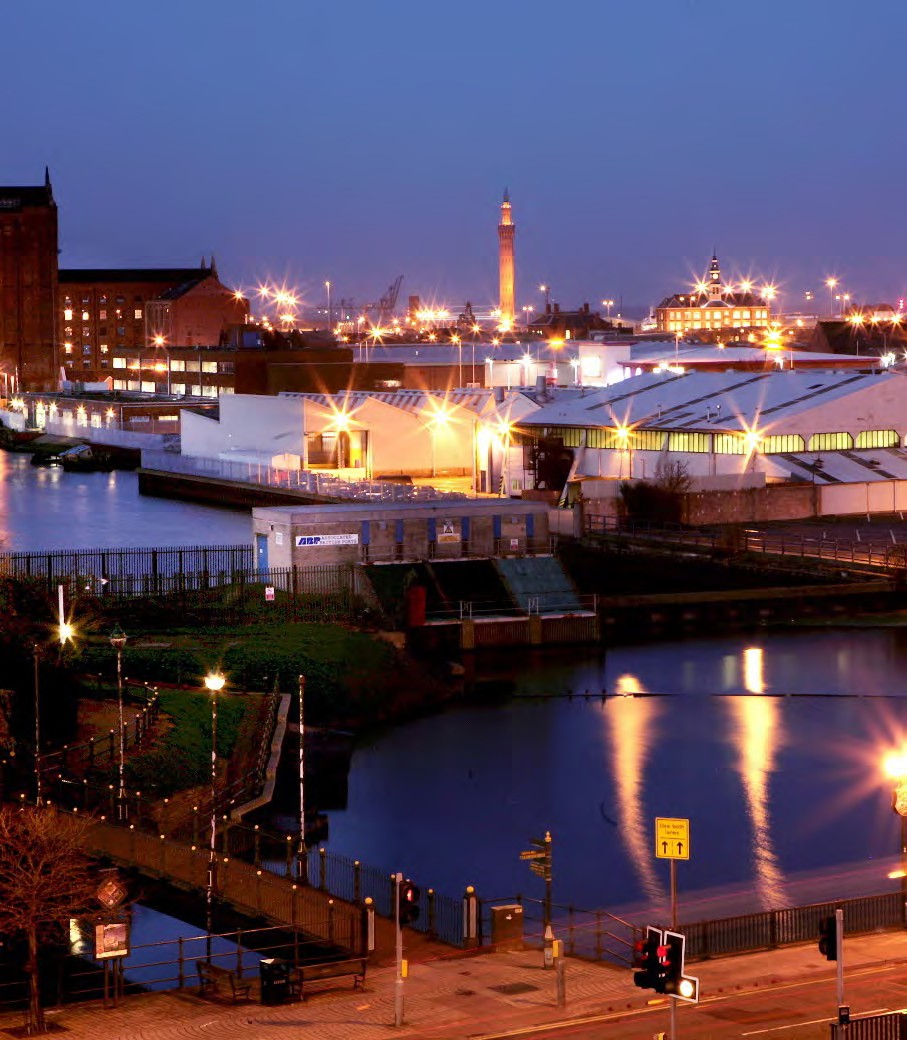 Grimsby Town Investment Plan Submission to MHCLGOctober 2020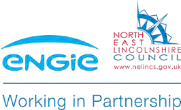 ForwardCllr Philip JacksonLeader, North East Lincolnshire Council“There’s real optimism for Grimsby’s future, with many opportunities ahead for us, not least the prominence of our role to the UK’s green agenda. Therefore having a vibrant and enriched town centre that can serve the whole community is significantly important. I am pleased to support the projects identified in the Town Investment Plan and believe they will make a step change to how we build our local economy.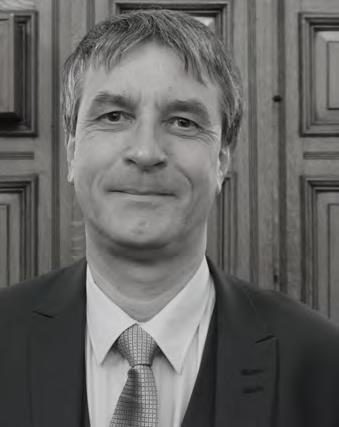 Change is not just desirable, but critical in recreating our town centre, this plan along with funding from the Towns Fund will be a vital tool in making the vision for our town a reality, helping to make the ‘heart of the town’ somewhere we’re all proud of.”“’I’m proud to have led the Greater Grimsby Town Board over the past few years, working with local stakeholders and other representatives with links to Grimsby. The Board secured the first Town Deal in the country in 2018, and has been working hard to convert our ambitions for our town into reality. This next phase is our chance to look at what’s really required to create a new future and I fully endorse this Town Investment Plan. There’s now a real momentum to be harnessed around our community’s desire for change and a determination to see projects completed to enhance the lives of everyone that visits, works or lives in our great town.”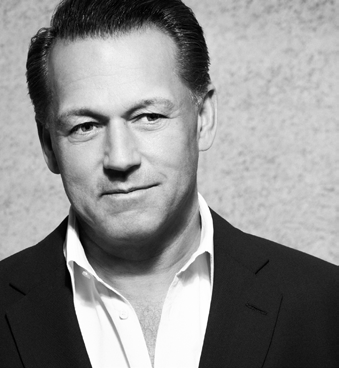 David RossChair, Greater Grimsby BoardExecutive summary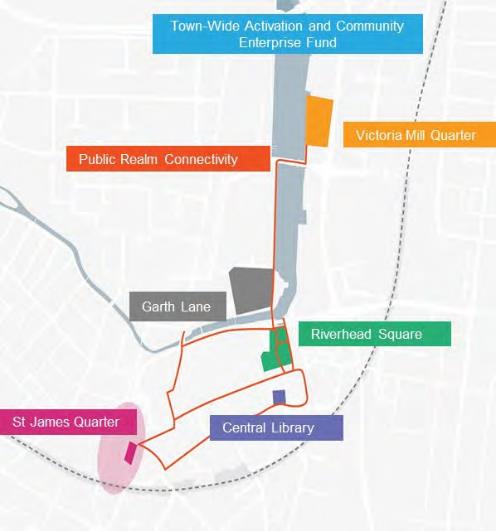 Grimsby was the first town to secure a Town Deal in 2018 and this support has helped unlock existing projects and leverage private sector investment into the wider region.This includes growth in Grimsby’s offshore renewable sector and the introduction of new growth sectors into the region focused on the low carbon economy.There is an urgent need for Grimsby town centre to retain pace with what is happening across the wider region by improving the quality of the local environment and creating a more positive environment for the private sector to invest.A strong and successful town centre will help support even further growth across the region and ensure parts of Grimsby do not get left behind.This is why this Town Investment Plan (TIP) is focused on delivering transformational change in the town centre. The TIP has been informed by a new masterplan for the town centre which provides the strategic context to change over the next 10 years and has been produced with extensive input from businesses, stakeholders and the public.This TIP seeks £25m for seven projects which together, help deliver transformational change in the town centre. These projects will address the main weaknesses and challenges the town centre faces and will help deliver the ambitions of residents, businesses and other partners in Grimsby to ensure it has a bright future.October 2020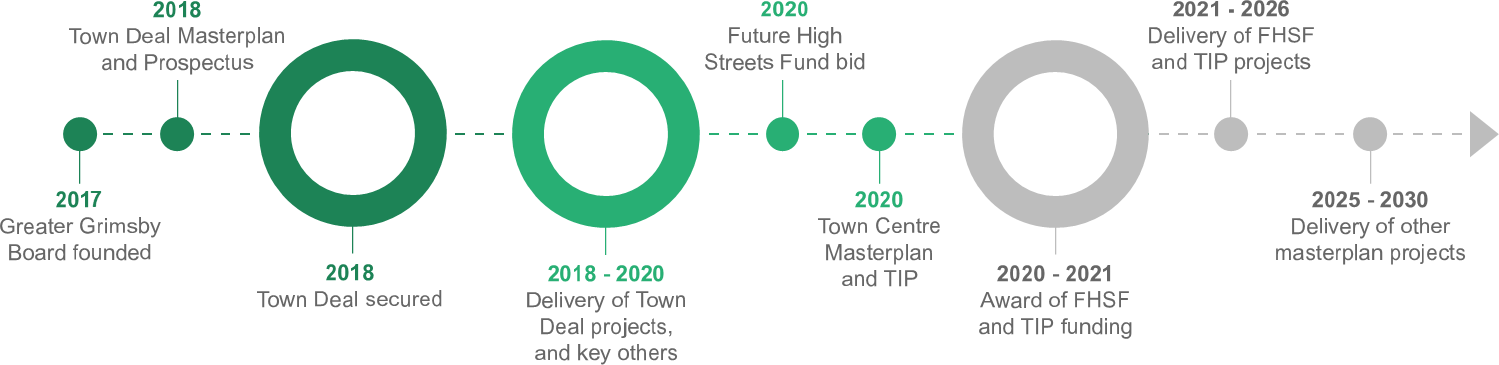 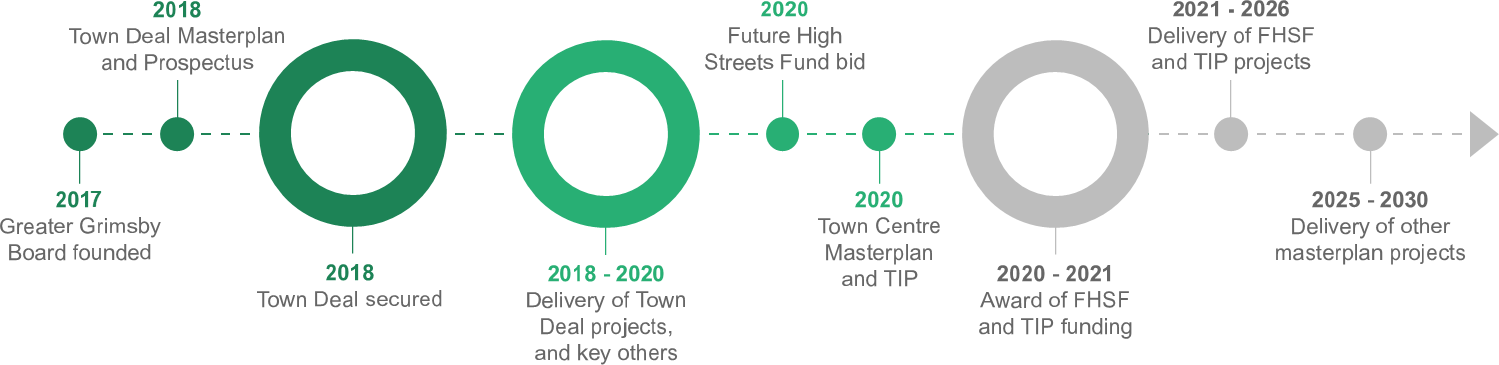 ContentsAppendicesAppendix 1: Town Centre Masterplan 2020Appendix 2: Local Economic Assessment 2019Appendix 3: Stakeholder Engagement Plan 2020 Appendix 4: Theory of Change and Project SiftingGrimsby Town Investment Plan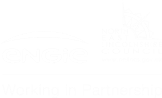 ContextOctober 2020	5IntroductionGrimsby is a port town in North East Lincolnshire (NEL) located on the east coast of England at the mouth of the Humber Estuary. The town is the second largest conurbation in Greater Lincolnshire with a catchment of 90,000 people within a 15-minute drive, and 350,000 within a45-minute drive. Grimsby is well connected to other towns and cities in the region by road and has good connectivity to Doncaster, Sheffield and Manchester and Manchester airport by rail.Humberside International Airport is a 20-minute drive away. North East Lincolnshire has three towns: Grimsby and Immingham, with their ports, maritime industries and services; and Cleethorpes, a seaside resort attracting millions of visitors per year. The Lincolnshire Wolds, an Area of Outstanding Natural Beauty, lies a few miles to the south of Grimsby, offering a unique rural landscape and picturesque villages.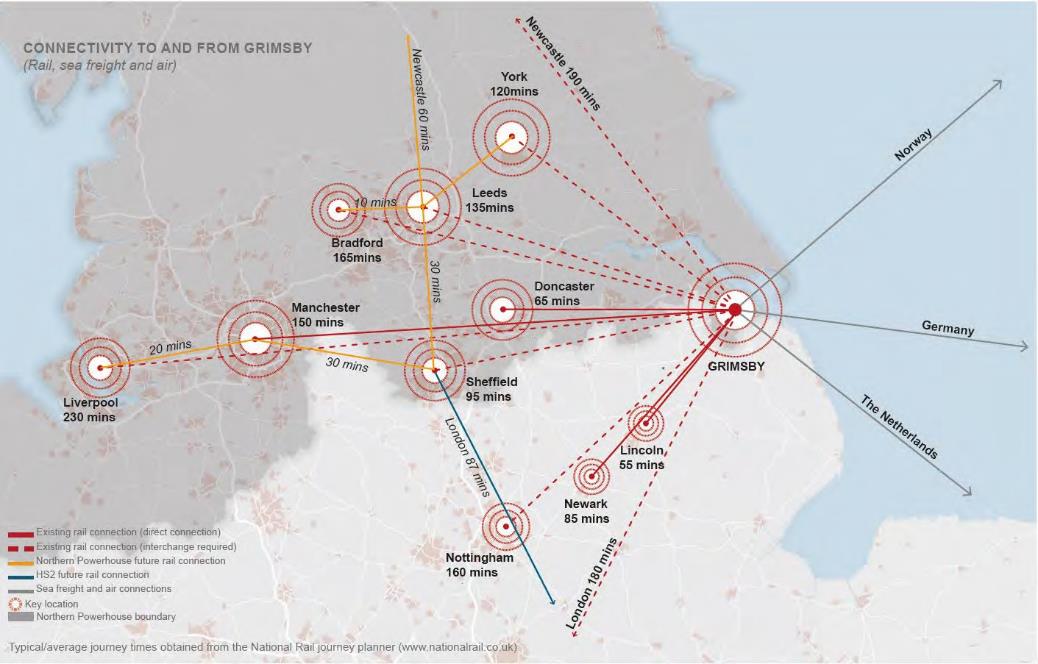 Grimsby’s strategic position in relation to the Midlands Engine and Northern Powerhouse © ArupThe Port of Grimsby and Immingham is the UK’s largest port by tonnage handling around 12% of the UK’s cargo. It serves a diverse range of industries and is an international gateway.The Humber is also the UK’s Energy Estuary and the Port of Grimsby, located on the south bank, is recognised as the centre for operations and maintenance (O&M) services to the offshore wind farms. Now a major base for businesses such as Ørsted, E.ON, Innogy and GLID/Siemens, these global leaders in offshore renewable energy offer many high skilled jobs for the area. The rapid growth of the renewable energy industry in the UK has presented new economic opportunities for Grimsby in the last decade.Recent announcements by Government to support the growth of the UK’s offshore renewable sector highlights the important role Grimsby will play in its future development.‘The energy sector in North East Lincolnshire is not only important to both the UK and local economy, but also play a significant role in ensuring the UK’s fuel security.’NELC Local Plan 2013 – 2032 [1]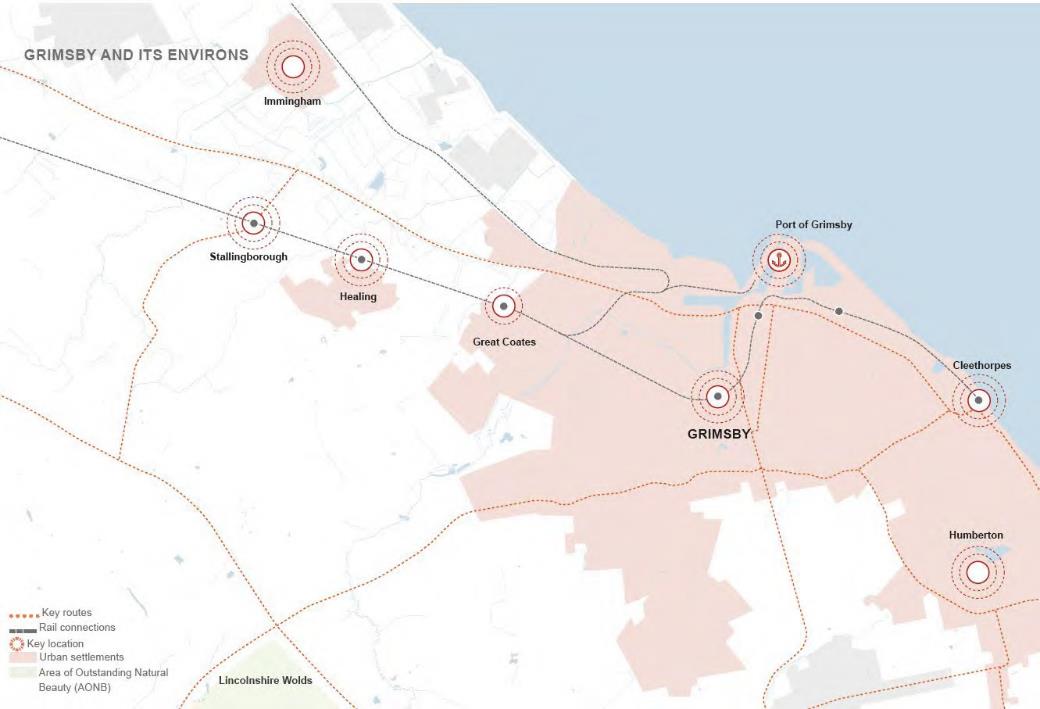 Grimsby town centre in relation to the wider North East Lincolnshire region © ArupNew era of economic growthThe creation of the Council’s flagship South Humber Industrial Investment Programme (SHIIP), a long term multi-million-pound economic growth programme founded to develop up to 195 hectares of employment land across six Enterprise Zone sites has helped to unlock major new business investment for the area.The Velocys (Altalto) project, a Europe-led green jet fuel plant planned for Stallingborough, will convert over half a million tons of waste per year into clean burning aviation fuel, representing a significant step change for aviation and an important step in the reduction of our carbon emissions.The Stallingborough Interchange has its first ‘anchor’ industrial unit in construction, with an advanced mechanical engineering company ready to take up occupancy in February 2021. Industrial sites on the south bank of the Humber are seeing new clusters of investment forming in waste to energy schemes as the pressure for sustainable models of waste recycling intensifies.An innovative Ecological Mitigation Scheme, a European first, has enabled the Council to turn unused land into environmental mitigation sites, protecting the natural environment whilst encouraging economic growth.Better connectivity and access between Grimsby and Immingham’s key employment sites and industrial development land will soon be realised, with the completion of the ‘port connector’ Humber Bank Link Road.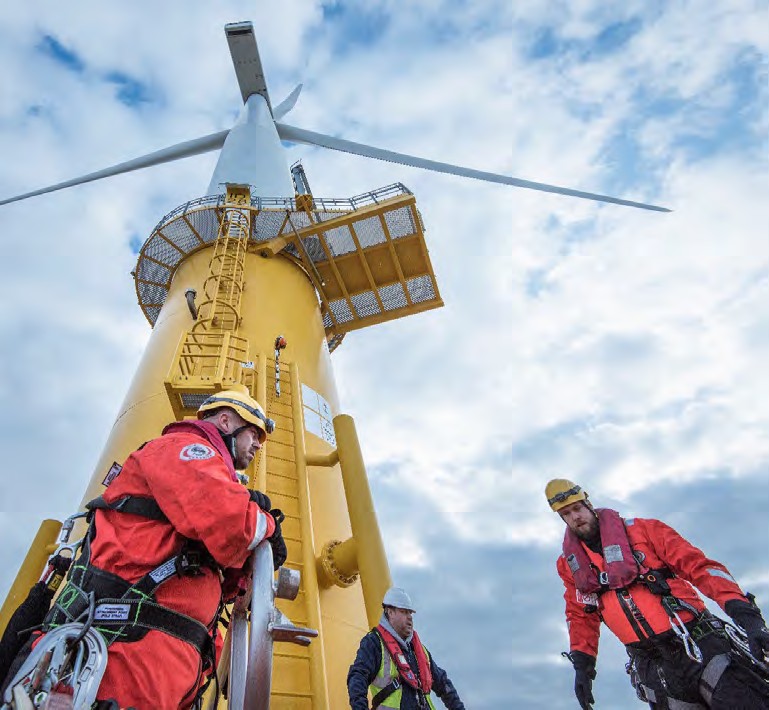 Grimsby is fast becoming the global centre of gravity for the operation and maintenance (O&M) function of the offshore wind industry © NELCGrimsby continues to be the UK’s leading seafood cluster, home to 500+ food-related companies. Food production remains as one of Grimsby’s key employment sectors with 10% of its workforce employed in the manufacturing of food products [2], which is worth more than £2.5bn to NEL’s economy.High on North East Lincolnshire Council’s (NELC) agenda is the move to a low carbon economy. NELC has bold ambitions to be nationally and internationally recognised as the UK’s leading region for low-carbon energy by 2032 and is pursuing new energy solutions including district heat networks and battery storage of power. The Council’s ‘Low Carbon Future’ routemap guides these ambitions. NELC supports the delivery of the Humber’s plans to decarbonise the Estuary’s energy intensive industries in a move towards clean growth, one of the four Grand Challenges of the UK Industrial Strategy.Some exciting and innovative developments taking place include:Emerging UK Freeport opportunities that could open up foreign investment and high value jobs for the wider area, with the ports of Grimsby and Immingham playing a key part of a Humber bid for Freeport status;A direct rail connection from Grimsby and Cleethorpes to London is being actively considered;The Offshore Renewable Energy (ORE) Catapult project, now based in Grimsby’s Port Offices, plan to create a Centre of Excellence. This will serve as a leading testing facility for the development of next generation technologies benefiting the whole of the UK. Direct industry input into projects at the OMCE is expected to be £90m over the next 10 years[3];Grimsby’s Heritage Action Zone (HAZ) status has brought with it a wealth of resource and expertise from Historic England;The Kasbah, the local name for a collection of historic buildings on the Port of Grimsby is experiencing a renaissance, finding new purpose through a range of strategic investments;Grimsby Creates, one of five nationally funded cultural development programmes will place cultural activities at the heart of the town centre offer; andGrimsby Youth Zone, a new town centre facility, by the national charity OnSide, will renovate heritage buildings at West Haven Maltings (Garth Lane) and provide activity and leisure space for children and teenagers.Looking to the future, Grimsby has an important role in the future economic growth of the country, in close proximity to both the Northern Powerhouse and the Midlands Engine for Growth. These attributes make Grimsby an appealing location, with process plant and manufacturing, transport and storage and a technically skilled workforce, relocating companies have a lot on offer to them.“Improving urban quality of place is central to our plans for inclusive economic growth”Grimsby Town Deal Prospectus (2018)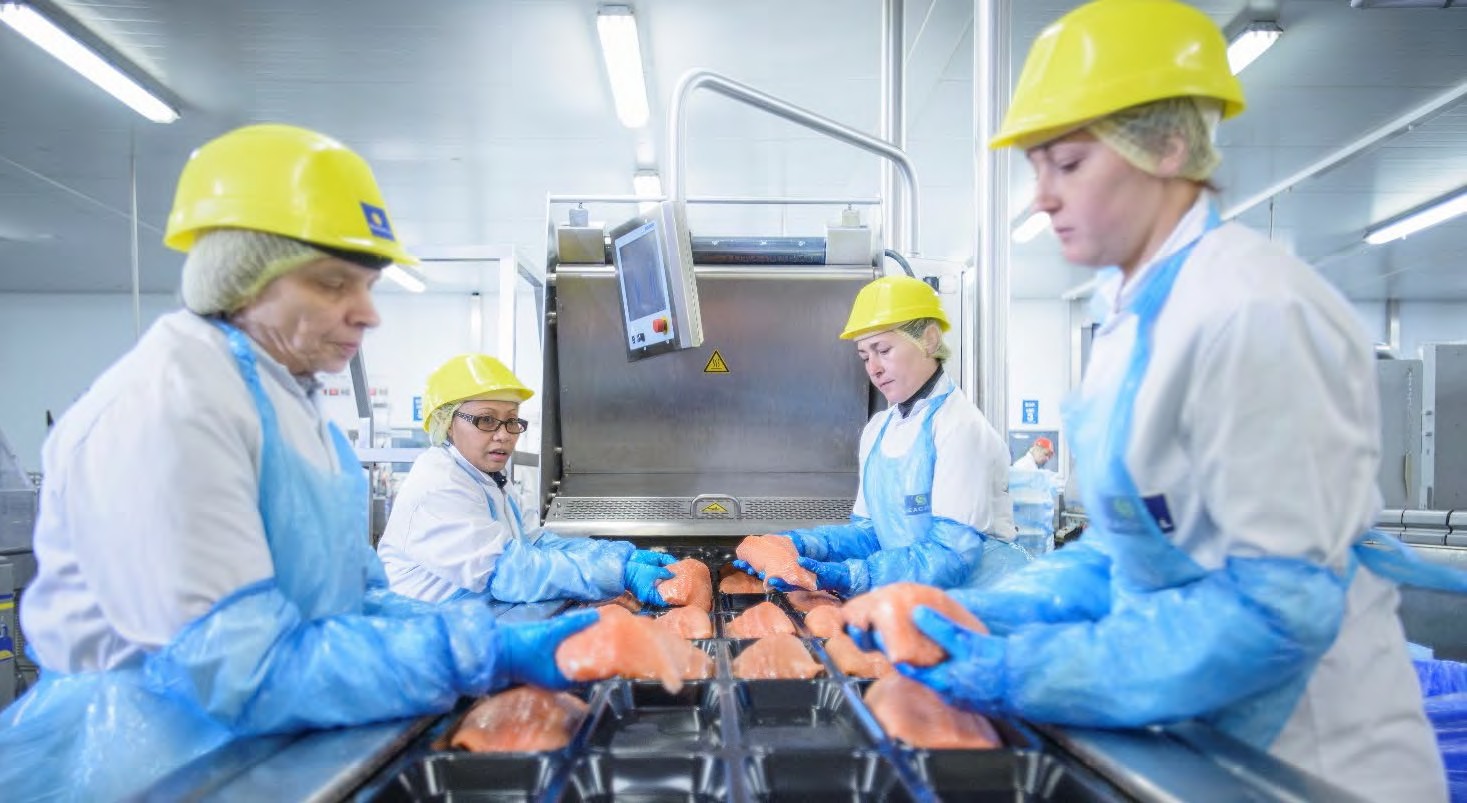 Grimsby is home to the food processing giants of Youngs, Islandic Seachill, Two Sisters, Country Style Foods and Morrisons and food processing makes up 10% of the workforce in Grimsby © NELCOur StrengthsGrimsby – where it is and what it has to offerA strong sense of communityA strong history of partnership working and a commitment to public engagement are already well established in Grimsby.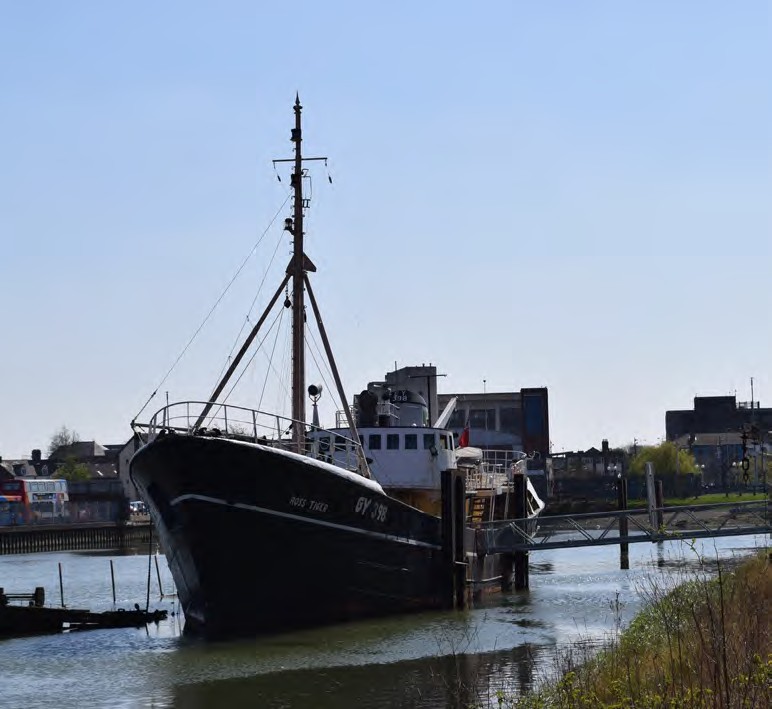 Based on our stakeholder engagement (Appendix 3), we know that whilst the residents of Grimsby see lots of potential for improvement in the town centre, they are excited for the future. Similarly, the heritage and the history of the town is a huge source of pride, and residents want to make the most of their heritage assets. Stakeholders and partners are passionate about working together with NELC to create a successful Grimsby and recognise the town’s huge potential.The voluntary and community sector is very active in Grimsby, covering skills and education, employability, heritage, arts and culture, social care, youth services, environmental sustainability and strategic input in to place initiatives through the VCSE Forum. The groups are all supported by Sector Support NEL which coordinates activity across the voluntary, community and wider third sector to enable them to meet the needs and aspirations of communities within North East Lincolnshire working as part of the Place Partnership system.The Ross Tiger boat, moored on Alexandra Dock outside the Fishing Heritage Centre © NELCOur OpportunitiesThe town centre todayStrong building blocks for growthGrimsby has pipeline of available land and opportunities for development across the town centre.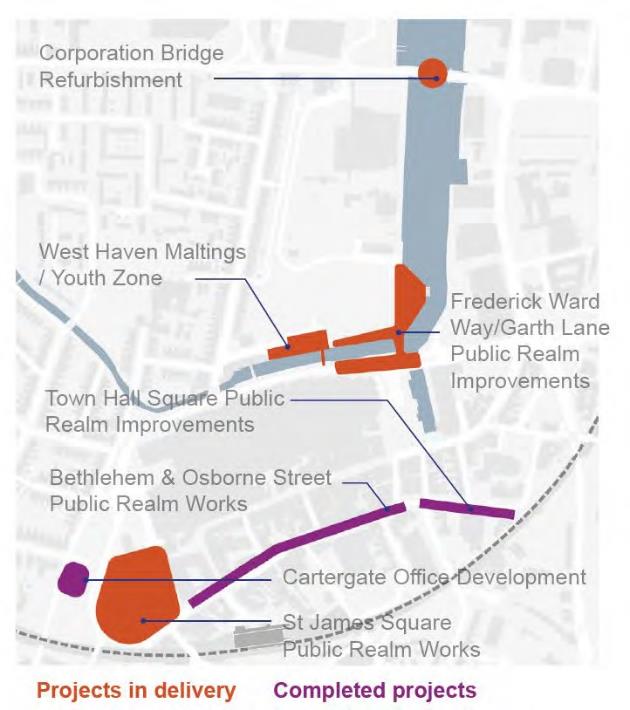 Freshney Place Shopping Centre, which is in private ownership, is at the heart of the town centre and its retail catchment stretches beyond the borough boundary, reflecting the strength of Grimsby as a regional centre. Like other places, it has felt the impact from the shift in consumer habits to online retailing and is looking to adapt to the future needs of the community. A bold Future High Streets Fund scheme, seeks to create a new leisure hub by reconfiguring the retail space in Freshney Place.The Council itself owns land in and around the town centre, including the recently acquired Garth Lane development site. In the future, as some of the larger retail sites around Alexandra Dock come forward for redevelopment, acquisitions could serve to simplify and consolidate ownership and help accelerate redevelopment opportunities.The construction of the Cartergate offices shows there is demand for high quality office space, though fast changing work patterns are likely to lead to multi-use functionality in future such developments.Enhancements to public realm such as St James Square and areas around the waterfront will help to add interest in the development of vacant sites.Completed projects and projects in delivery around Grimsby town centre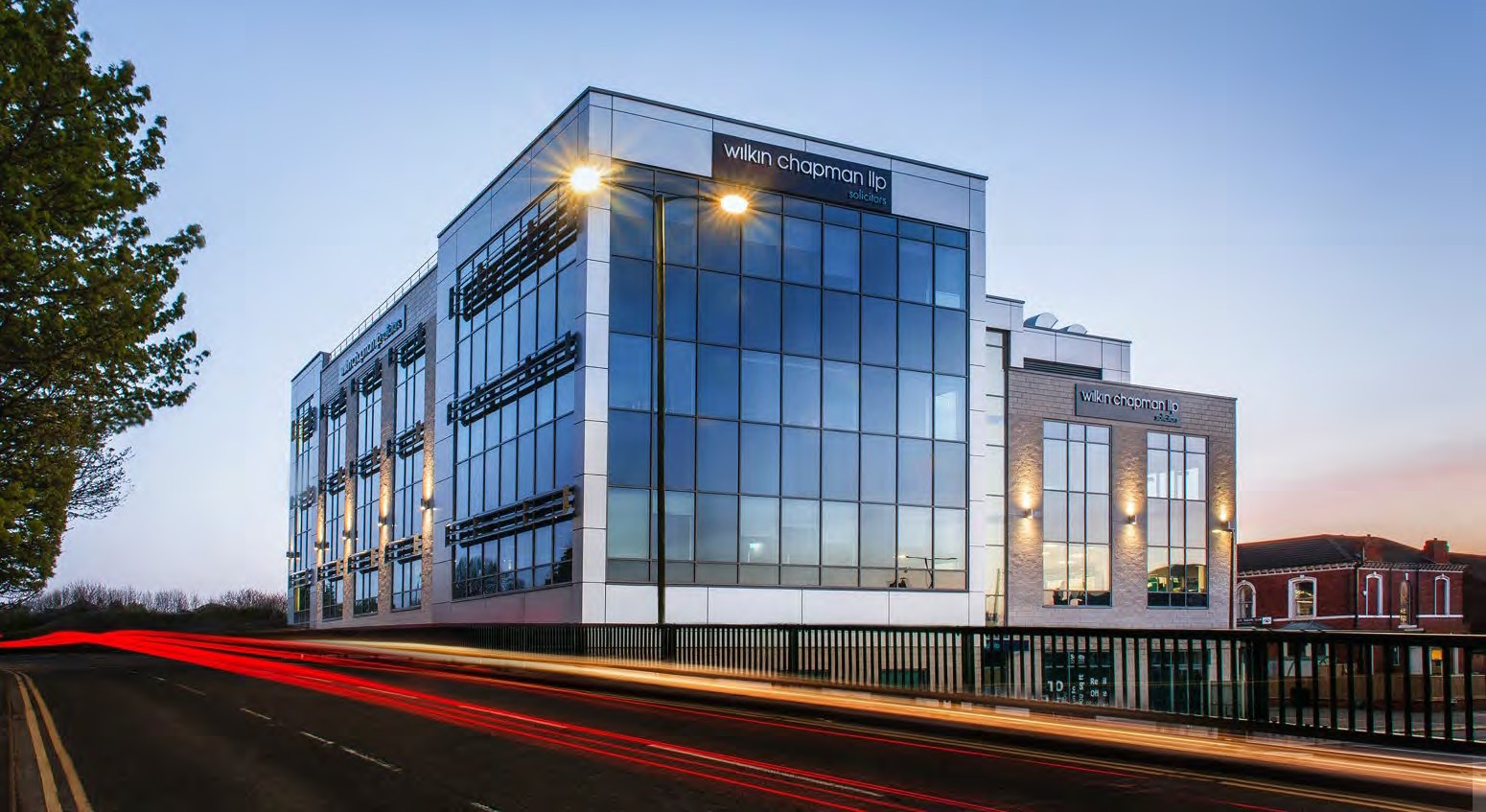 The latest addition to Grimsby’s commercial stock, Cartergate House, keeping 300 jobs in the town centre © NELCOur OpportunitiesThe town centre todayFostering innovation and entrepreneurial spiritInnovation is an important contributor to economic growth giving businesses a competitive edge and improving productivity.Grimsby’s high number of start-up companies ranks it in the top ten towns and cities in the UK [4] and there is well established business support provision delivered by organisations like E-Factor. Business support services in the town centre have been highly successful in recent years, providing start-up and scale up space to local businesses, as well as networking and coaching opportunities.A cluster of flexible work spaces is emerging in the Kasbah (at the Port) focussed on the creative industries and food sectors, helping to bring back into use unused heritage buildings. Water’s Edge Creative Studios provides office space for small businesses working within the creative sector.Facilities like these support this entrepreneurial spirit in Grimsby, but there are few based in the town centre itself.Several new businesses and leisure ideas have emerged in recent years including the independent brewery - Docks Beer, craft markets, the ‘Great Grimsby Food Fight’ street food event at Freeman Street Market, the Labyrinth Escape Rooms, and a drive-in cinema as a result of Covid-19. These initiatives have already proved successful amongst families and young professionals, demonstrating demand and potential for new leisure offers.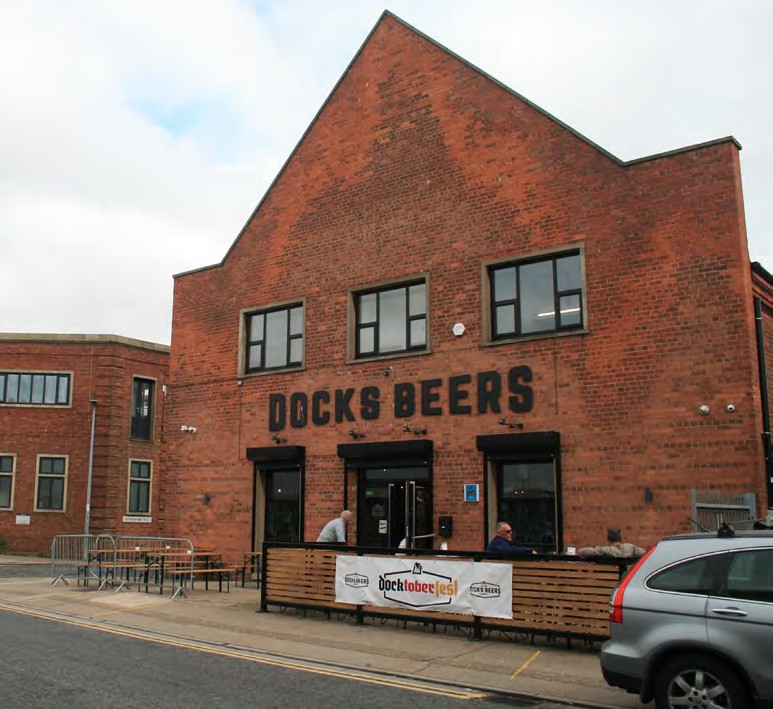 Docks Bears, a brewery and food an drink venue providing a new offering to GrimsbyOur OpportunitiesThe town centre todayMovement and connectivity in GrimsbyThe town centre is easy to access by private car with plenty of options for town centre parking. However, there are some pinch points on the roads at peak times due to the dominance of car travel in Grimsby.Bus connections are relatively frequent, although public transport usage is low, with just over 10% using public transport to commute to Grimsby [5].There is a need to provide more local level connections into and within the town centre, making it easier to move around on foot and by bike and reducing the severance effect caused by the road network in key places.Around 85% of Grimsby postcodes are served by superfast broadband, but greater digital connectivity across the town centre would help people and businesses access online services [6]. Digital skills can help people feel part of a community and can help individuals manage their physical and mental health and wellbeing.Grimsby town centre has strong physical assets; it is a town of walkable scale, has landmark heritage buildings, a waterfront location and a good transport network. What Grimsby town centre needs now is to better connect and purpose these assets such that they draw in and contribute to Grimsby’s wider economic opportunity.Skilled GrimsbySignificant employment growth is planned over the next decade across North East Lincolnshire, and a skilled workforce is required to support this growth. Grimsby must ensure it’s current residents are given the opportunities to train and take on this work, as well as welcoming new people to the town.NEL is served by an estimated 300 private training providers [7] and many larger employers also have significant in-house training provision and programmes in place. Specialist industry-based training is delivered by CATCH, an industry-led partnership supporting the process, energy, engineering and renewable industries in Yorkshire and Humber.Grimsby Institute has over 13,000 students and is one of the UK’s leading colleges for digital learning and using virtual reality and cutting-edge training it was recently awarded the status of EdTech Demonstrator College by the Department for Education, as well as Microsoft Showcase College status.Our OpportunitiesThe town centre todayEmbracing Grimsby’s rich cultureGrimsby has a strong history and a close relationship with the sea. Its waterfront and its historic assets gives Grimsby fantastic scope to differentiate itself from other towns and cities and generate a positive interest in the town.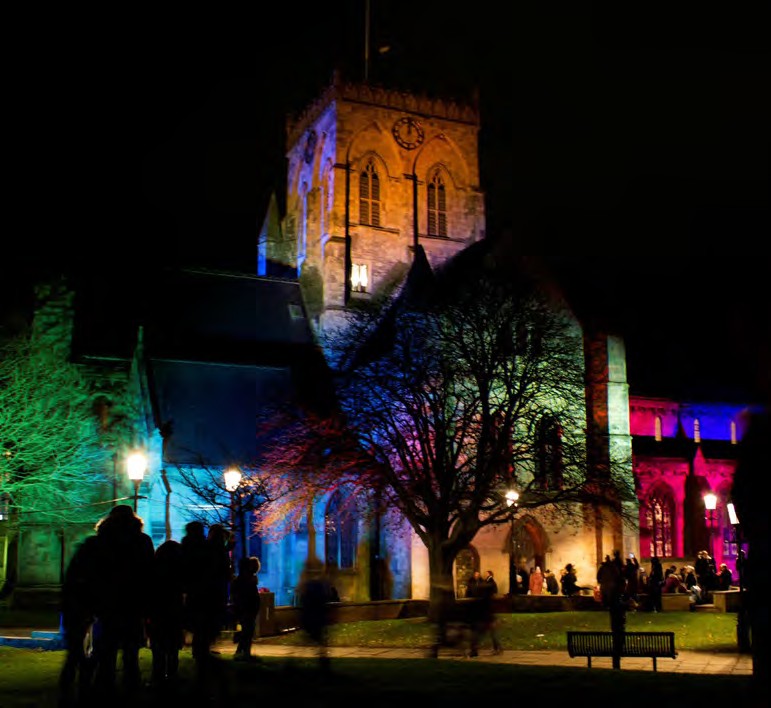 The Fishing Heritage Centre at Alexandra Dockside is a museum depicting the heyday of Grimsby’s world famous fishing fleet. It celebrates Grimsby’s heritage in a unique way and holds a number of awards including Trip Advisor Hall of Fame.As well as iconic heritage buildings there are other heritage assets like the local history library, archives and museum collection and the historic fishing vessels, the Ross Tiger and Esther located at Alexandra Dock and Corporation Bridge. Restoration, protection and better promotion of all these assets including better connectivity between their locations and the town centre, would benefit the look and feel of the town, help to draw more visitors and help boost civic pride. Recent investment into Grimsby Creates, a Cultural Development Fund grant programme, has offered Grimsby the opportunity to focus on growing its cultural and creative sector.Grimsby’s waterfront location is another key asset, both commercially and physically, with many people associating Grimsby with its rich maritime past. Whilst the town centre sits between the River Freshney and Alexandra Dock, the proximity of the town centre to the waterfront is not being maximised.The Minster lit up for Grimsby’s Christmas Lights © NELCOur OpportunitiesThe town centre todayGreen GrimsbyThe low carbon economy is a national priority for growth, with ‘clean growth’ identified as one of the grand challenges which will transform our future.Adopting a zero-carbon agenda must be at the forefront of any transformation taking place in the town centre. Where existing buildings are renovated, energy efficiency and energy saving technologies must be integrated.Improving the quality of the natural environment, for example enhancing the waterfront and natural biodiversity of the River Freshney, will help create attractive areas of interest and help the community to reconnect with the town’s natural assets.St James Square, a key heritage quarter of the town, offers an area of open space for people to enjoy and is benefiting from recent investment to further enhance it. The River Freshney and Alexandra Dock can be seen from key points around the town, but these strong and unique natural assets need to become focal points with improved accessibility.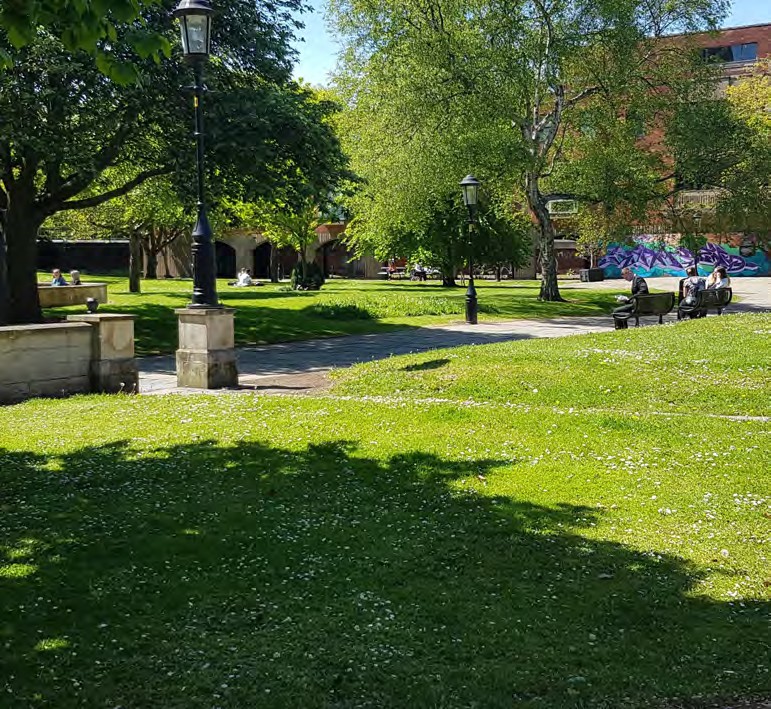 St James Square, currently under redevelopment, is one of the only public squares in the town today © NELCOur ChallengesThe town centre todayDespite its size and catchment area, the town is under-performing.88.6kpopulation(up just 1% since 2001)68% rise in age 65+ by 2040(18% fall in 0-24 population)53% of employmentat risk from Covid-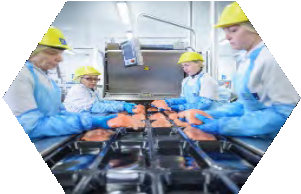 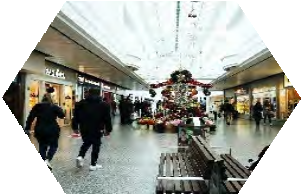 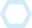 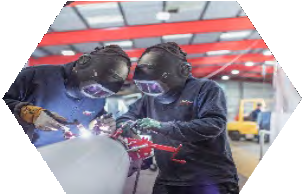 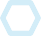 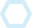 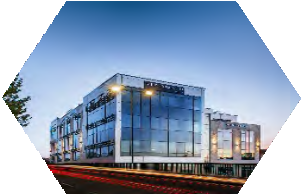 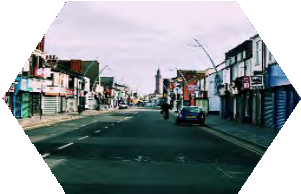 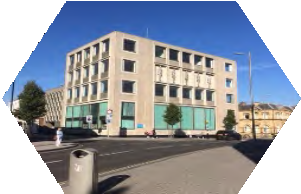 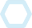 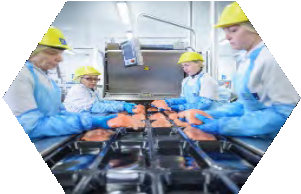 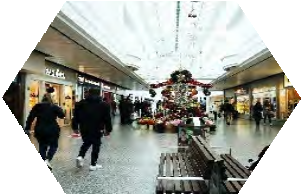 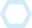 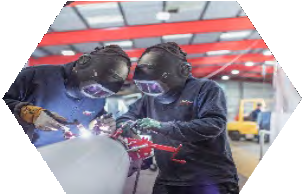 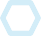 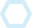 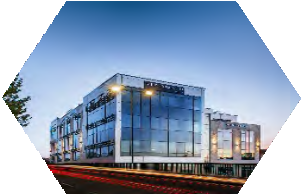 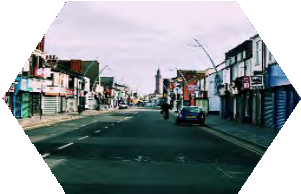 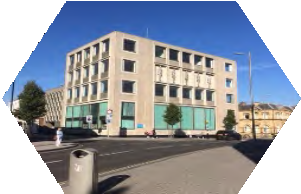 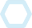 19 restrictions		20% of workforceare process, plant or machine-5.2%employment growth(2015-2018)£23,526average household income(25% lower than England & Wales)1 in 3 LSOAsin NEL are among England’s 10% most deprivedoperators	12%of Grimsby pop. have no qualifications(8% in the UK)October 2020	18Our ChallengesThe town centre todayMismatch between district-wide growth and the capacity of the local labour marketThere is increasing investment in the wider Grimsby region with continued growth expected in Grimsby’s key industries. Velocys, a joint venture between British Airways and Shell to produce the UK’s first waste to jet fuel project in Stallingborough, is envisaged to bring ‘hundreds of millions of pounds of investment’ [8]. The Offshore Wind and Renewable Energy (ORE) catapult has a base in Grimsby and the town is already servicing Rounds 1 and 2 offshore wind farms through EON, Ørsted and Siemens who have chosen to locate in the area.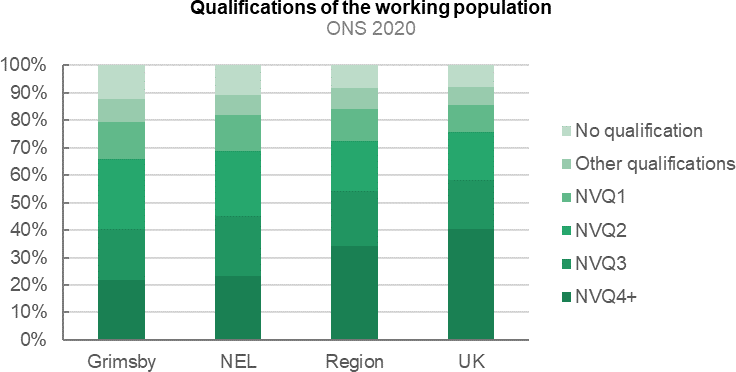 These examples indicate the appeal of the Greater Grimsby area to companies who will need to attract a skilled workforce of local and external labour. Whilst investment in these industries presents huge opportunities and illustrates responsiveness to new global trends such as digitalisation, automation and climate change, there is also a risk that the town centre and Grimsby’s residents are ‘left behind’.The town’s employment profile shows that the local labour force is not equipped to adapt to working in sectors that contribute most to enhanced productivity and economic growth and there is a mismatch between the district wide growth and the capacity of the local labour market to participate in the emerging and growing markets.NE Lincolnshire is ranked one of the most deprived council areas in terms of skills and education [9]. Accounting for over 60% of the population, Grimsby has an even higher proportion of the population with no qualifications or low-level qualifications than the NEL, Yorkshire and Humber or UK average [10].NEL is one of the most deprived council areas in terms of skills and education in the UKOur ChallengesThe town centre todayMismatch between district-wide growth and the capacity of the local labour marketNEL also has higher levels of economic inactivity amongst women, people aged 25-49 and the BME population when compared to the national picture [11]. This challenge needs addressing to ensure growth is inclusive.Projected change in Grimsby’s demographics could also present a challenge. With a working age population (people aged between 16 and 64 years) of approximately 96,500, the economic activity rate was 75% in both Grimsby and NEL, which is lower than the economic activity rates observed in the region (77%), the Greater Lincolnshire and the Humber Local Economic Partnerships (78%), and the UK average (79%) [12].The size of the economically active population in NEL has also been decreasing slower than the working age population [13], suggesting that factors other than the ageing population are contributing to the smaller than average labour force. Poor perception of the living environment and low retention of graduates within the region are two possible causes.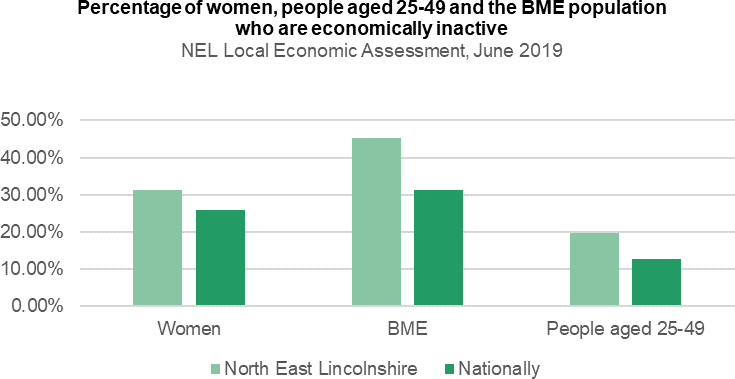 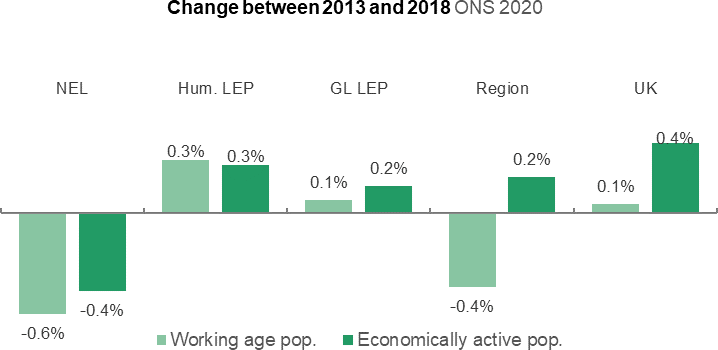 NEL has high levels of economic inactivity amongst women, people aged 25 to 49 and the BME populationThe proportion of the economically active population in NEL has been falling more slowly than the working age populationOur ChallengesThe town centre todayVulnerability to automationIn comparison to the regional and national occupational structures, Grimsby’s current structure is heavily focussed on manual occupations as opposed to a knowledge-based economy.According to the ONS, process, plant or machine operators and elementary occupations are amongst the most exposed to automation [14] . This presents a challenge for the town, as both of these occupations make up a high proportion of Grimsby’s workforce. For example, process, plant or machine operators represent the largest proportion of the town’s labour force (19.8%), compared to the UK (6.2%) and North East Lincolnshire (15.4%) [15] (see following page). As automation becomes more prevalent, and cheaper to invest in, industries which have traditionally been reliant onpeople, such as food processing, may require fewer employees, or employees with different skills.The town’s residents must be able to adapt by bridging the skills gap and sparking entrepreneurship, supply chain and related services growth to better connect with higher value employment opportunities.Sectoral employment in Grimsby ONS 20191%	1%	2%2%0%	1%Agriculture, forestry & fishing	Mining, quarrying & utilities	Manufacturing	ConstructionMotor trades	Wholesale	Retail	Transport & storage Accommodation & food services	Information & communication	Financial & insurance	Property Professional, scientific & technical	Business administration & support services	Public administration & defence	EducationHealth	Arts, entertainment, recreation & other servicesShare of professional occupations by area in 2019 ONS 2020100%90%80%70%60%50%40%30%20%10%0%EnglandYorkshire and the Humber	North East LincolnshireGrimsbyCorporate Managers and Directors	Other Managers and ProprietorsScience, Research, Engineering and Technology Professionals	Business, Media and Public Service ProfessionalsScience, Engineering and Technology Associate Professionals	Health and Social Care Associate ProfessionalsCulture, Media and Sports Occupations	Business and Public Service Associate ProfessionalsAdministrative Occupations	Secretarial and Related OccupationsTextiles, Printing and Other Skilled Trades	Leisure, Travel and Related Personal Service OccupationsSales Occupations	Customer Service OccupationsElementary Administration and Service OccupationsIn comparison to the regional and national occupational structures, Grimsby’s current structure is heavily focussed on manual occupations as opposed to a knowledge-based economy.Our ChallengesThe town centre todayA town centre focused on retail and lacking a sense of placeGrimsby town centre is dominated by retail uses and the poor perception of the local environment and personal safety within the town centre contributes to lower footfall and limited dwell time within Grimsby, particularly in the evening.Of 492 registered commercial properties in Grimsby, 29 are currently vacant, representing around 6% [16]. Footfall data collected by North East Lincolnshire Council between 2014 to present, shows a decline in footfall within Grimsby town centre each year since 2014, with the month with the highest monthly footfall [17] in 2019 reaching only 58% of the highest monthly footfall in 2014.These issues are exacerbated by the few leisure activities within the town, the town’s declining quality of ageing assets and the large supply of retail space, as evidenced in the chart opposite. For example, the Freshney Place shopping centre has seen falling rents, with some tenants leaving altogether. The current mix of uses within the town centre fails to draw on Grimsby’s identity as a port town and contributes to the town lacking a sense of ‘place’.Number of registered commercial properties within Grimsby categorised by land useCoStar 2020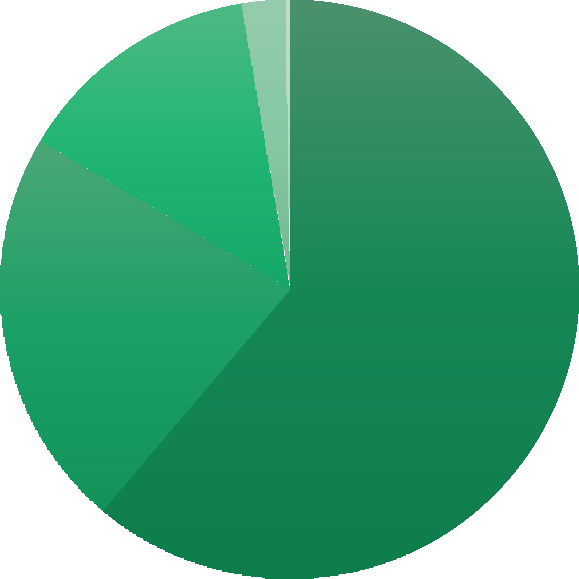 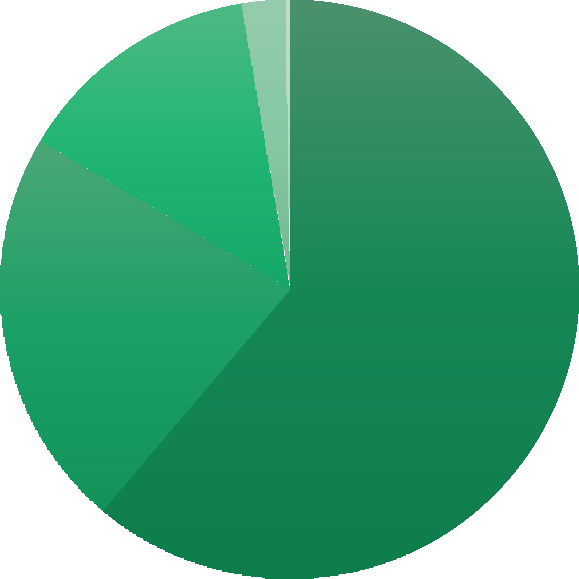 Retail Office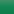 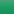 Industrial / Light Industrial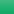 Land  Health Care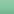 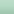 Our ChallengesThe town centre todayNeed for high quality housing in the town centreThere is currently little residential use in the town centre and a more varied residential offer is required to attract a range of economic groups including professionals from emerging and growth industrial sectors.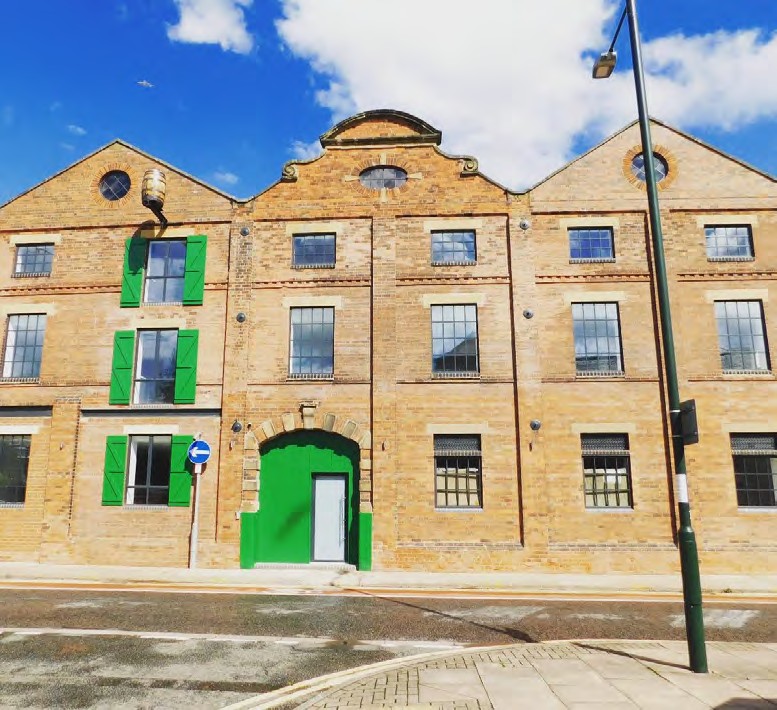 North East Lincolnshire’s housing stock contains a higher proportion of terraced properties (33%) compared to the national average (25%), but a lower proportion of detached and flatted properties [18].Recent analysis [19] found that ‘the performance of the housing stock in North East Lincolnshire compared to the EHS (English Housing Survey) England average is mixed, with North East Lincolnshire performing slightly better for excess cold, disrepair and low income households but worse for all hazards, fall hazards and fuel poverty’, with the private rented sector generally performing worse than the social and owner-occupier sectors.The Cooperage is one of only a few recent residential developments in the town centre © NELCOur ChallengesThe town centre todayImproving wellbeing in the town centreAs measured by the 2015 Index of Multiple Deprivation, North East Lincolnshire was the 31st most deprived of the 326 local authorities in England, a worsening relative position compared with 2010’s rank of 46th. Certain wards, such as East Marsh, face higher concentrations of deprivation with seven out of the eight neighbourhoods in the area amongst the 10% of the most deprived in the country [20] Low income and deprivation are also wider determinants of health.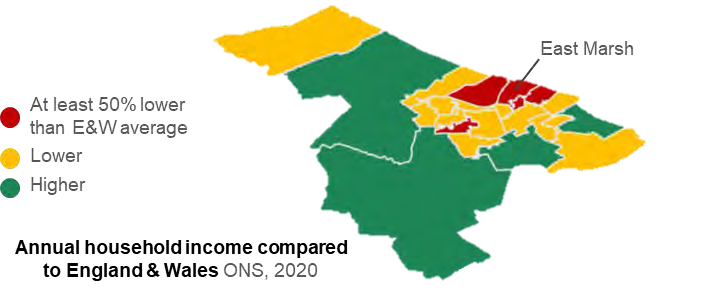 The health of people in NEL is lower than the average for England, and the life expectancy for both men and women is shorter than nationally. For example, the adult population in NEL are less physically active and more likely to be classified as overweight than the England Average [21] .North East Lincolnshire was the 31st most deprived of the 326 local authorities in EnglandOur ChallengesThe town centre todayNeed for ongoing Investment in business facilities and skillsThe area surrounding the town centre offers various commercial space for local business, such as E-Factor’s Business Hive, providing incubation space and industrial units and offices at their Enterprise Village which due to high demand, is currently undergoing a 7 unit expansion. Freeman St Market Hub and Water’s Edge Creative also offer office rental space.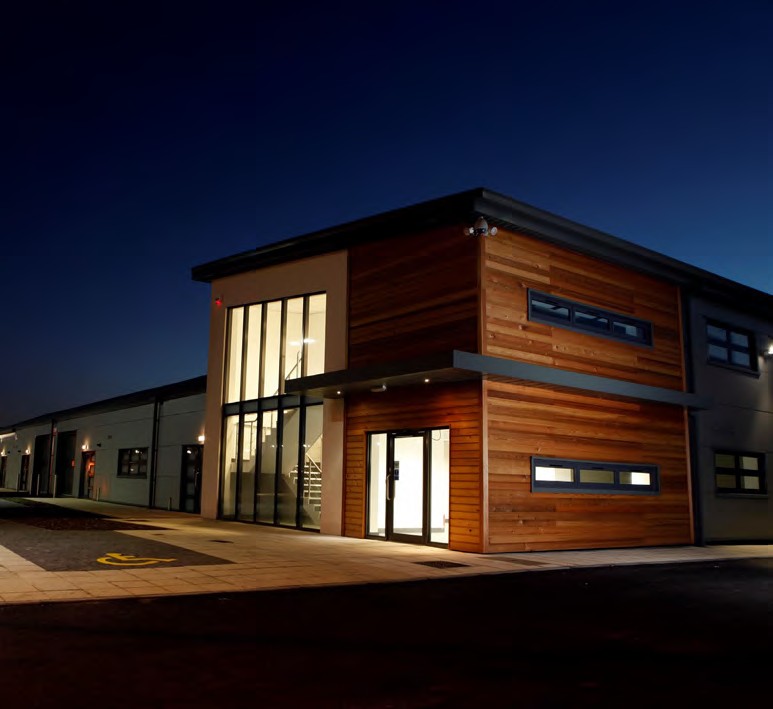 Demand remains high for small business premises as well as the need to collaborate, innovate and scale-up.Developing digital skills is important for existing and emerging businesses, aided by proximity to educational establishments such as the University of Lincoln and the Grimsby Institute. This will be a hugely important sector to support and grow as we learn and adapt from the Covid-19 pandemic.   Weakness: Limited availability of start-up and scale-up space (W8)	E-Factor, a shared workspace and business support offer in Grimsby, is at capacity © E-FactorOur Challenges Impact of Covid-19How the pandemic has exacerbated challengesWith a negative employment growth rate of -5.2% between 2015 to 2018, Grimsby’s growth was already lower than the national and regional average (3.7% and 2.9% respectively) prior to the pandemic [23]. Unemployment was also higher, with a claimant count of 4.1%, compared to national and regional averages (1.6% and 1.9%) [23]. Whilst some issues have evidently been long-standing, Covid-19 has exacerbated existing challenges.In light of the pandemic, 52.8% of employment within Grimsby is classified within ‘at risk’ categories [24], higher than both the national (48.9%) and regional (51.4%) average. Given the low skill levels within Grimsby, it may also be more difficult for those impacted to adapt. In September 2020 NELC conducted a Business Recovery survey of businesses, the results of which are presented opposite [25].The impact of the pandemic has not been felt equally across all sectors, with pubs and restaurants, accommodation, non-food retail and arts & leisure all disproportionately affected [26]. This is a concern for Grimsby town centre, given its retail dominance, and only emphasises the importance of moving away from its reliance on retail and towards new usesThe pandemic has also highlighted the need for safe and welcoming spaces indoors and outdoors in the town centre.Context SummaryTown centre strengths, opportunities and challengesGrimsby faces some challenges, but has strong assets to build fromGrimsby has a host of assets including strong and varied industrial sectors, a pipeline of investment, investment in the public realm, and unique heritage and culture. However, skill levels are low, and many jobs in the town’s traditional industries are likely to be at risk of automation in the future. Supporting an environment for innovation and enterprise and raising the aspirations and wellbeing of local people is key to unlocking future economic growth.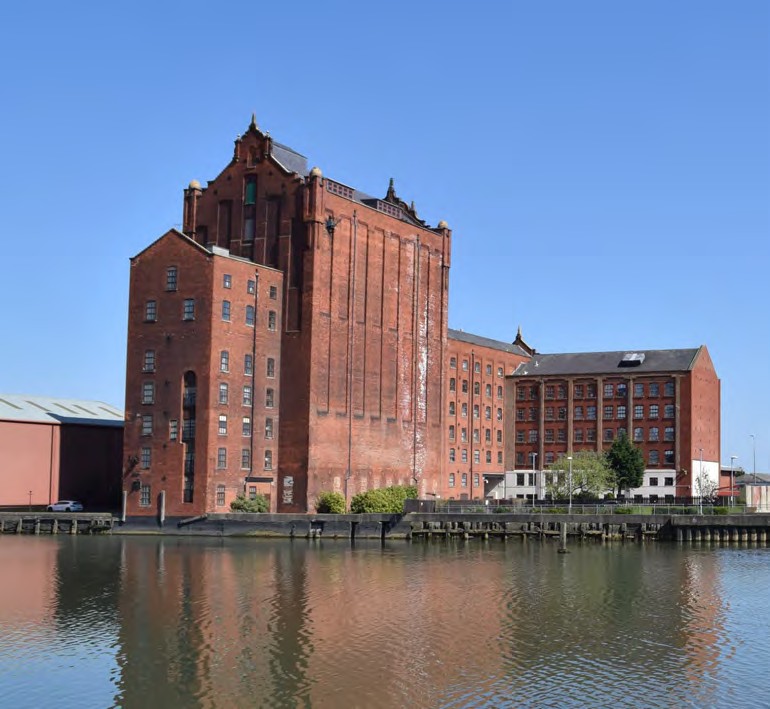 Whilst investment is taking place in the wider region, the town centre is not receiving the same amount of investment from the private sector and there is a danger it gets “left behind” and continues to deteriorate. Creating a stronger and more attractive town centre for the private sector to invest in will add further strength to the region as a whole and be catalytic in helping to make Grimsby an even more attractive place to invest.The following is a summary of the strengths Grimsby should build upon, and the weaknesses that it should address to become an attractive and vibrant place. These principles have been key in determining the vision for the TIP.Alexandra Dockside and the buildings around it represent a significant development opportunity in GrimsbyContext Summary Town centre strengthsContext Summary Town centre challengesGrimsby Town Investment PlanSpatial StrategyOctober 2020	31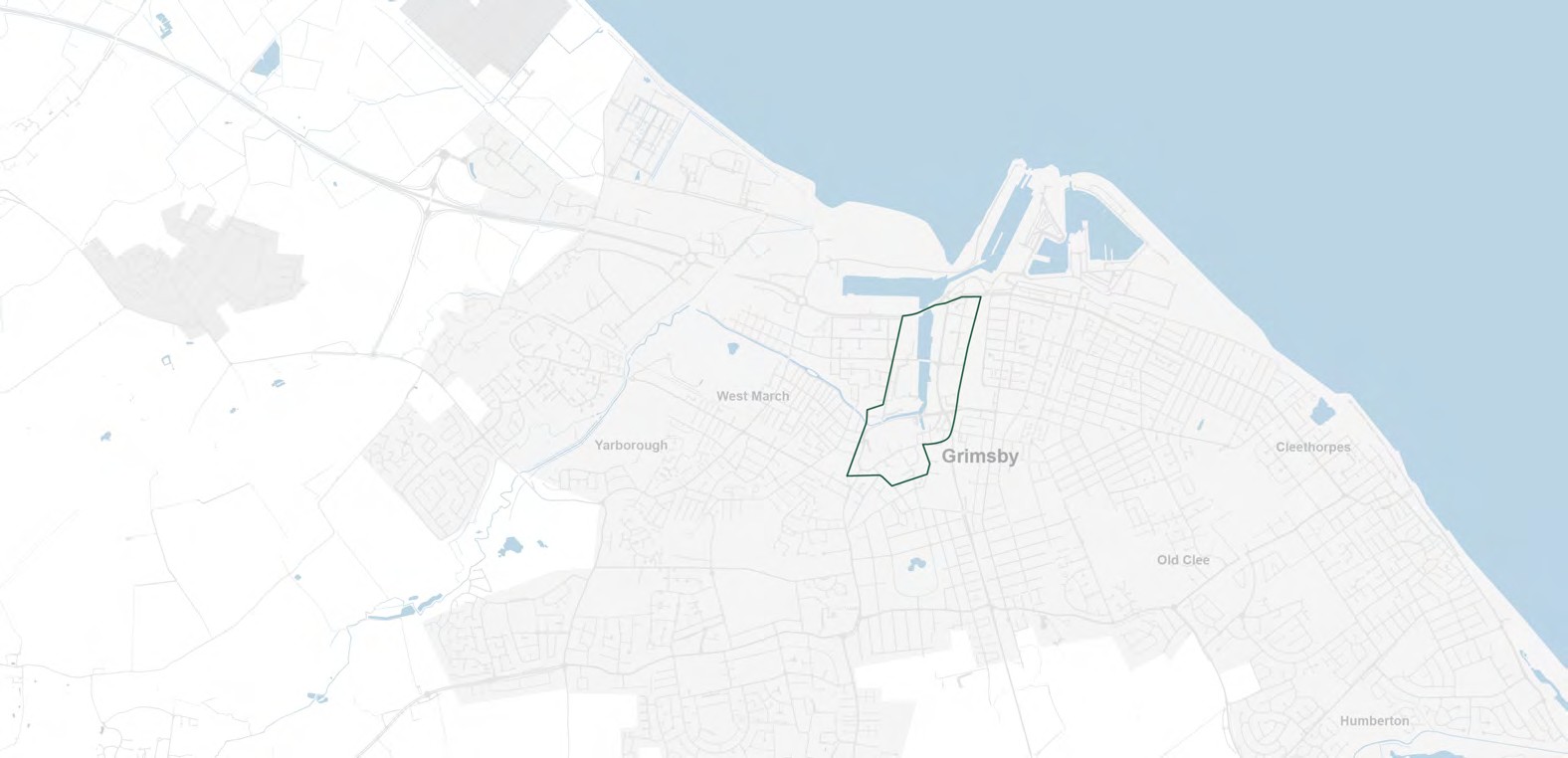 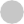 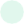 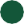 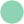 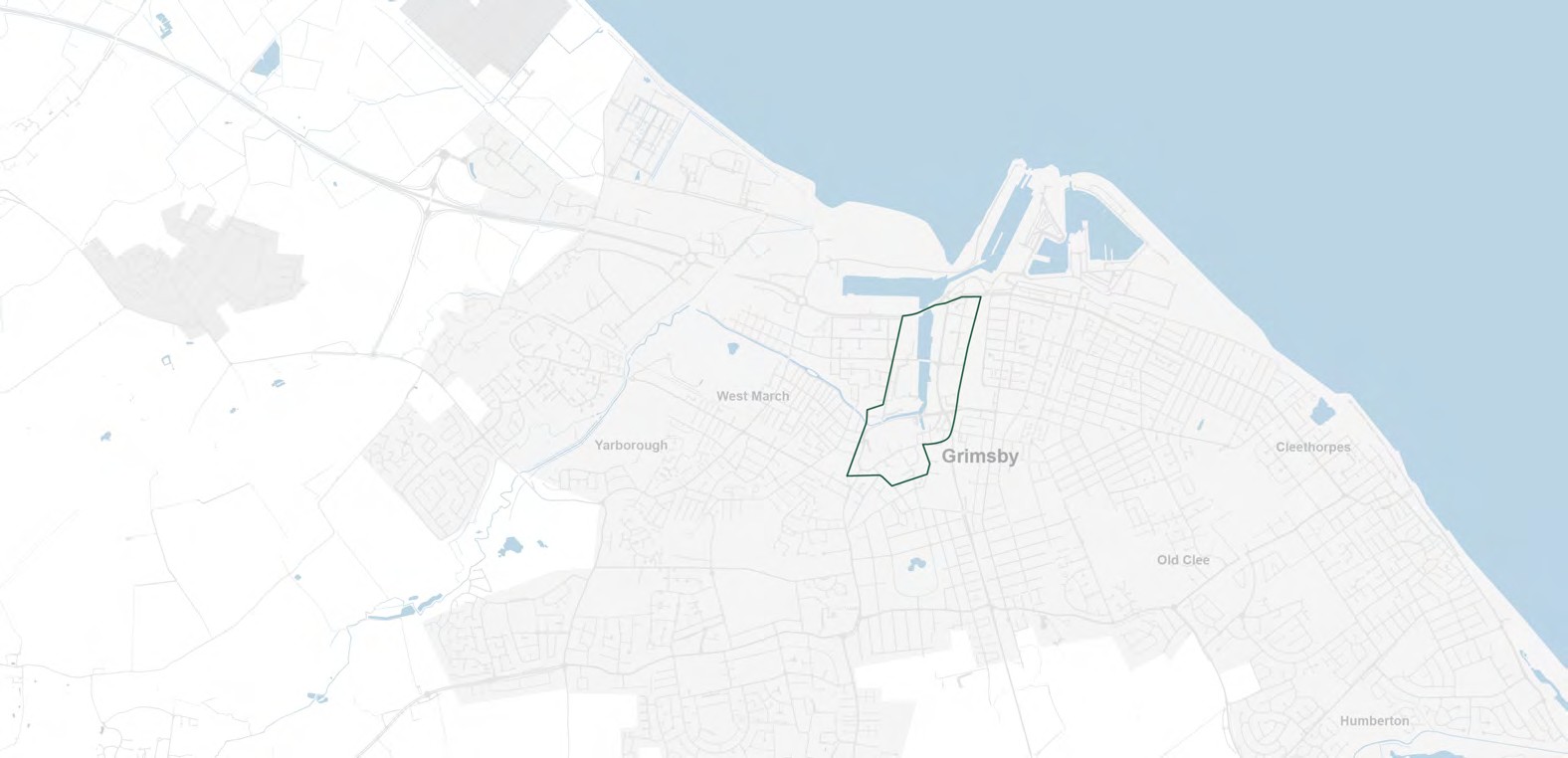 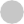 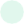 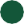 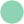  		South Humber IndustrialInvestment Programme£42mGrimsby West Housing Development 3,335 homesKing’s Park Scartho76 homesGrimsby to Immingham Cycle Superhighway Projectc.£2.6mEuroparc Business Park expansion; Phases III and IVSt James Square and Garth Lane£5.3mEnergy centre heat network at Grimsby HospitalEmerging UK Freeport opportunitiesGrimsby Institute of Further & Higher Education redevelopmentPort of Grimsby ORE Catapult Centre of Excellence c.£35mEnrolled Freemen of Grimsby masterplan for Freeman St.Clee Meadows 250 homesFurther offshore windfarm investment planned for the Port of Grimsby6 operational wind farms serviced from Port of Grimsby incl. Hornsea 1 (largest in the world)Cleethorpes Public Realm investment£7.2mThere is increasing investment in the ‘locality’ of Grimsby and growth is expected within Grimsby’s key industries. There is no doubt that the investment these industries bring presents huge opportunities and illustrates responsiveness to new global trends such as digitalisation, automation and climate change. The South Humber Industrial Investment Programme, Associated British Ports masterplan for the Port of Grimsby, and the Enrolled Freemen of Grimsby’s health campus plans on Freeman Street are all helping to bring forward new districts in the area, driven by the private sector, and supported by NELC.However this growth, investment, and arrival of emerging sectors are, for the most part, taking place outside the core town centre and there is a risk that the town centre and Grimsby’s residents are ‘left behind’; indeed stakeholders told us that the town centre is at risk of ‘hollowing out’ if some scale of redevelopment does not take place. Analysis suggests that it is the core town centre which is facing the toughest challenges, rather than areas on the edges of the town, many of which are residential. A vibrant, enriched and welcoming town centre is required to grow, attract and retain a skilled workforce; if current trends continue, the town centre will serve neither existing residents and businesses, or attract new ones.The map on the previous page demonstrates just how much investment is being driven into North East Lincolnshire and Great Grimsby overall. The town centre has seen relatively little investment itself. Therefore, the boundary for the TIP (see next page) is more focussed than the boundary set by MHCLG, but still covers a significant proportion of the town including Alexandra Dock.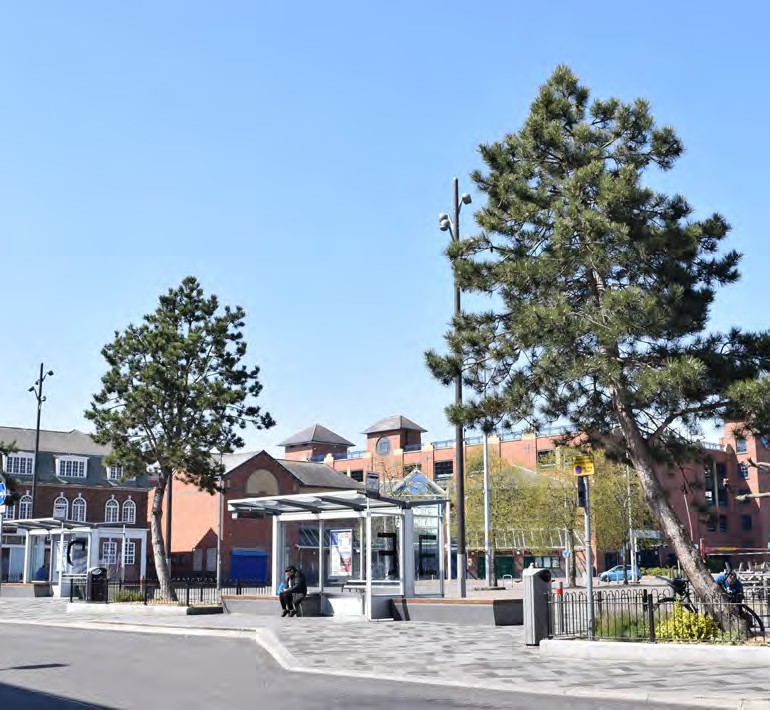 Riverhead Square sits at the heart of Grimsby town centre © NELCMaps showing the Grimsby’s Pilot Town Deal - Strategic Towns Fund boundary in grey, MHCLG Towns Fund boundary for Grimsby in black, and the selected boundary for the TIP and masterplan in green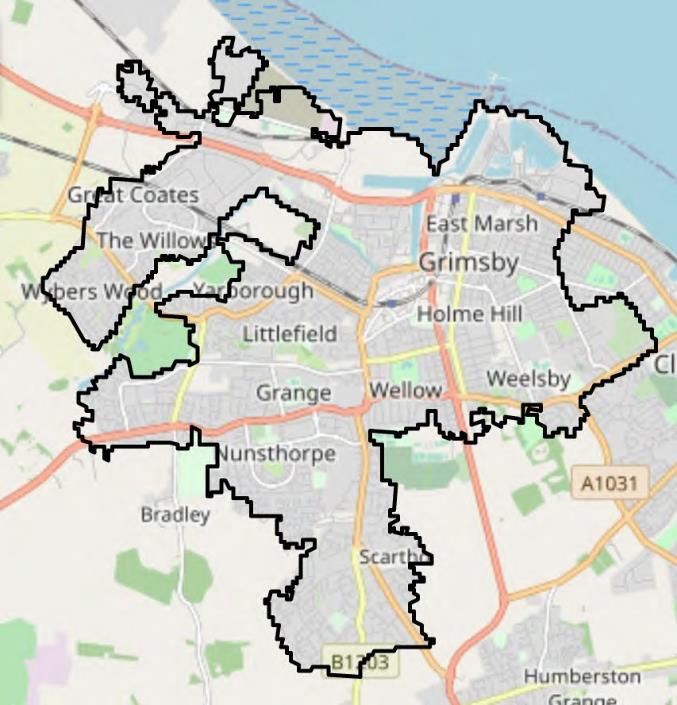 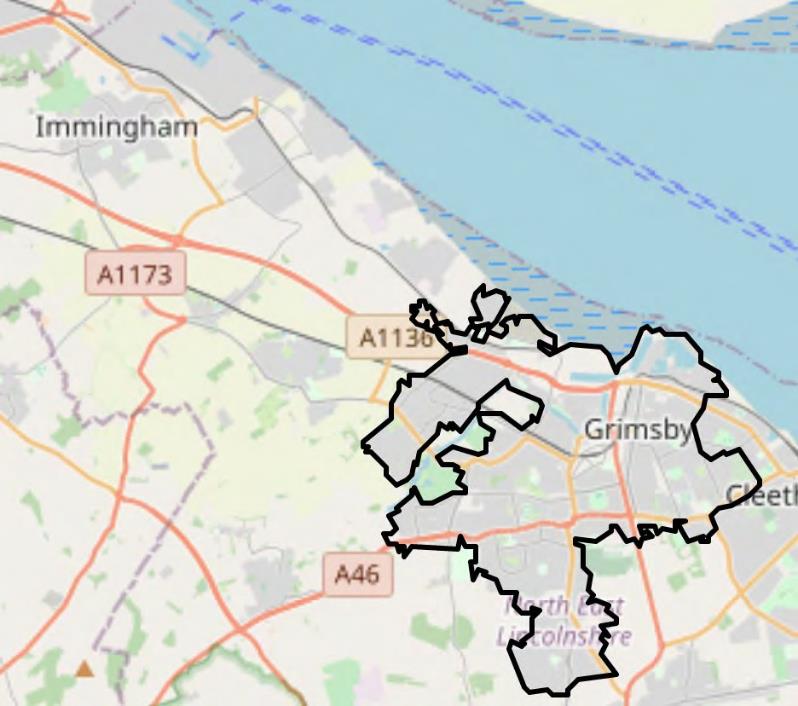 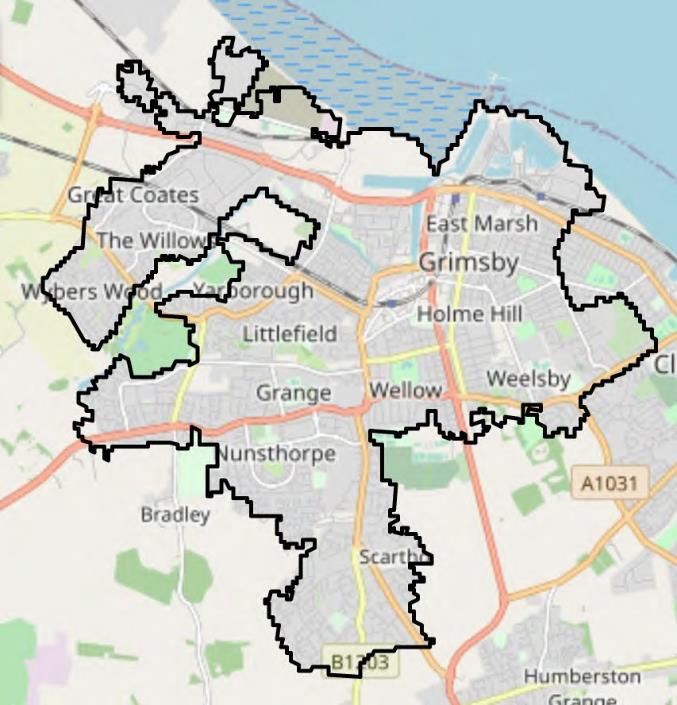 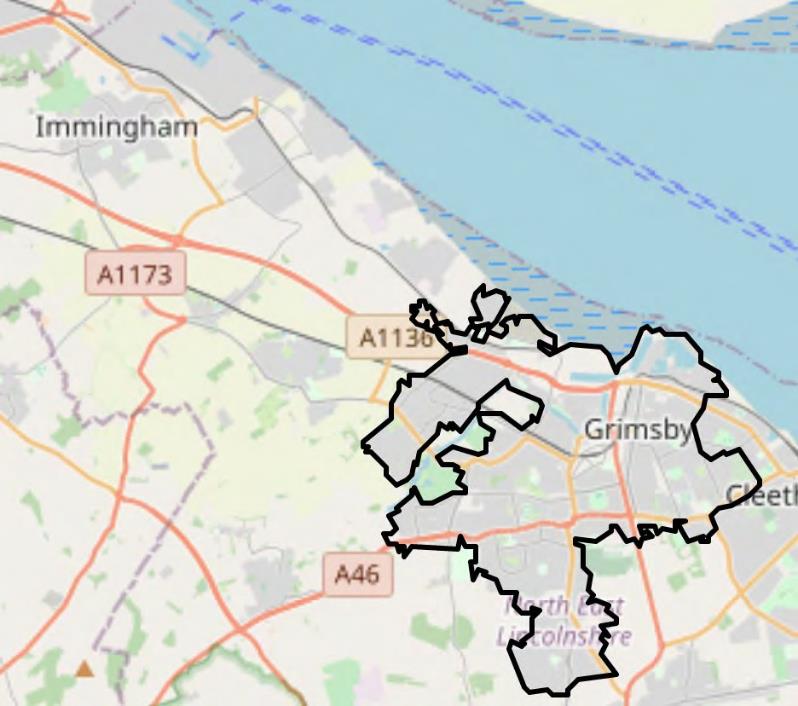 © OpenStreetMap contributors, CC-BY-SA, Nomis, ArupThe programme of projects included in the Towns Fund has been developed in conjunction with a broader masterplanning exercise undertaken for the town centre. This town centre masterplan has been developed over Summer 2020, with extensive input from partners, stakeholders and the community.The masterplan sets out a strategic vision for the town centre for the next 10 years. Each project identified in the masterplan will help achieve the long term vision for Grimsby, but those that have been selected for the Town Investment Plan are catalytic in nature; they will bring market confidence and help attract private sector investment to propel the town forward along its well-established trajectory of growth.Town Centre Masterplan (2009)Local Plan (2013 – 2032)Economic Strategy (2016)Town Centre Masterplan (2017)	 		 	Town Deal Prospectus (2018) MyTown public engagement (2019-2020) Local Economic Assessment (2020) Future High Street Fund (2020)For both the TIP and the masterplan, it was important to ensure that the boundary would serve the needs of the town centre until 2030, and beyond. The boundary was drawn to reflect the area of highest need, and biggest opportunity in the wider Great Grimsby area. By targeting investment, from the Towns Fund as well as other funding streams, into the core, it is hoped that not only will it continue to attract private investment, but it will also create multiplier effects which over time will ripple out to the rest of the town, and it’s residents.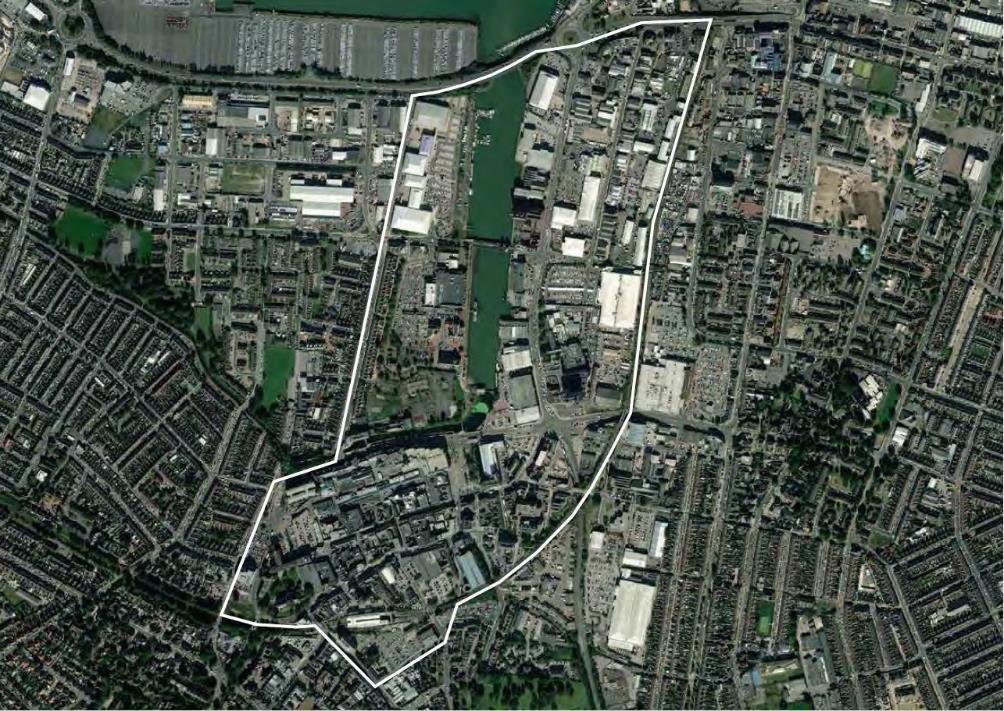 TIP and Masterplan 2020 boundaryGrimsby Town Investment PlanEngagementOctober 2020	37How we engagedThis Town Investment Plan was informed by stakeholder and public engagement during summer 2020.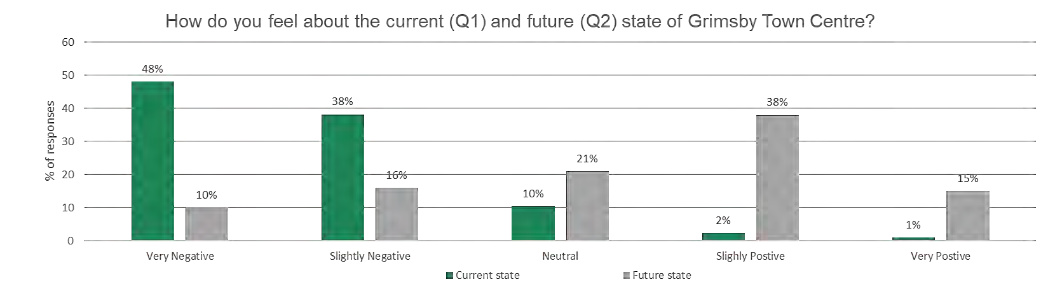 A range of consultation methods were used:Virtual Engage, a web-based public engagement platform;Dedicated stakeholder meetings; andStakeholder focus groups.Public engagement took place, between Wednesday 15 July 2020 and Sunday 26 July 2020. An online engagement tool was used - a ‘virtual room’ giving the impression of visiting a real venue to navigate between information boards and a survey [27].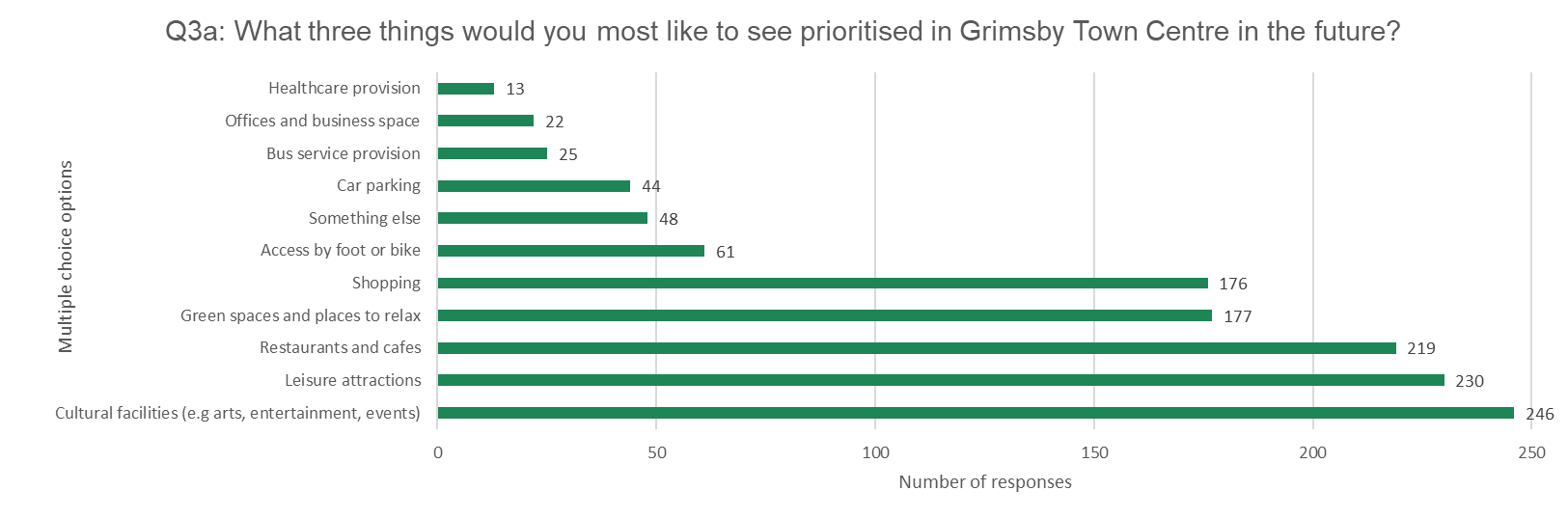 Respondents were negative about the current state of Grimsby town centre but are positive about its future.Respondents want to see cultural facilities, leisure attractions, and restaurants and cafes as the future priorities for Grimsby town centre.Quotes from the public consultation can be found in the following sections.Respondents gave strong support for providing a range of uses and creating quality spaces for activities in the town centre.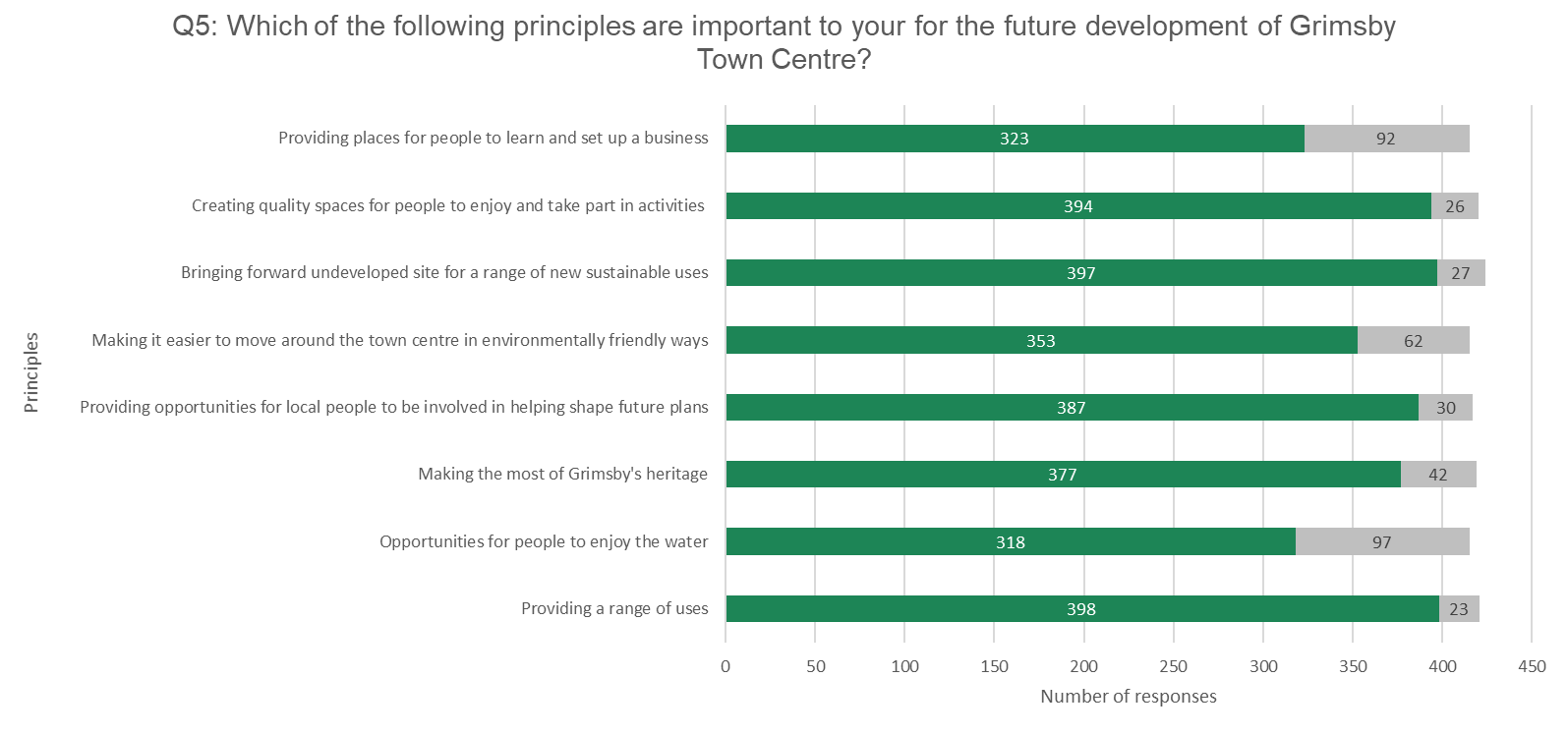 Business and commercial sector viewsA representative from Freshney Place Shopping Centre described how there are not currently the facilities for office workers within the town centre.‘It is great to see the focus on connecting communities back to the water. We are a new industry in the town that benefits greatly from the maritime heritage of Grimsby and our connection’‘If you look at other cities and towns they are successful because they have a strong educational offering in there town and city centre - but Grimsby doesn’t have this.’A local property investor described how new residential development in Grimsby needs to be about communal living, access to the waterfront and greenspace‘83% of our workforce are local to this region - so regeneration is a direct benefit to our workforce and their families.’A representative from E Factor described how recent investment in a street food event has revitalised the leisure offer within the town centre, and similar initiatives should be employed across the town centre.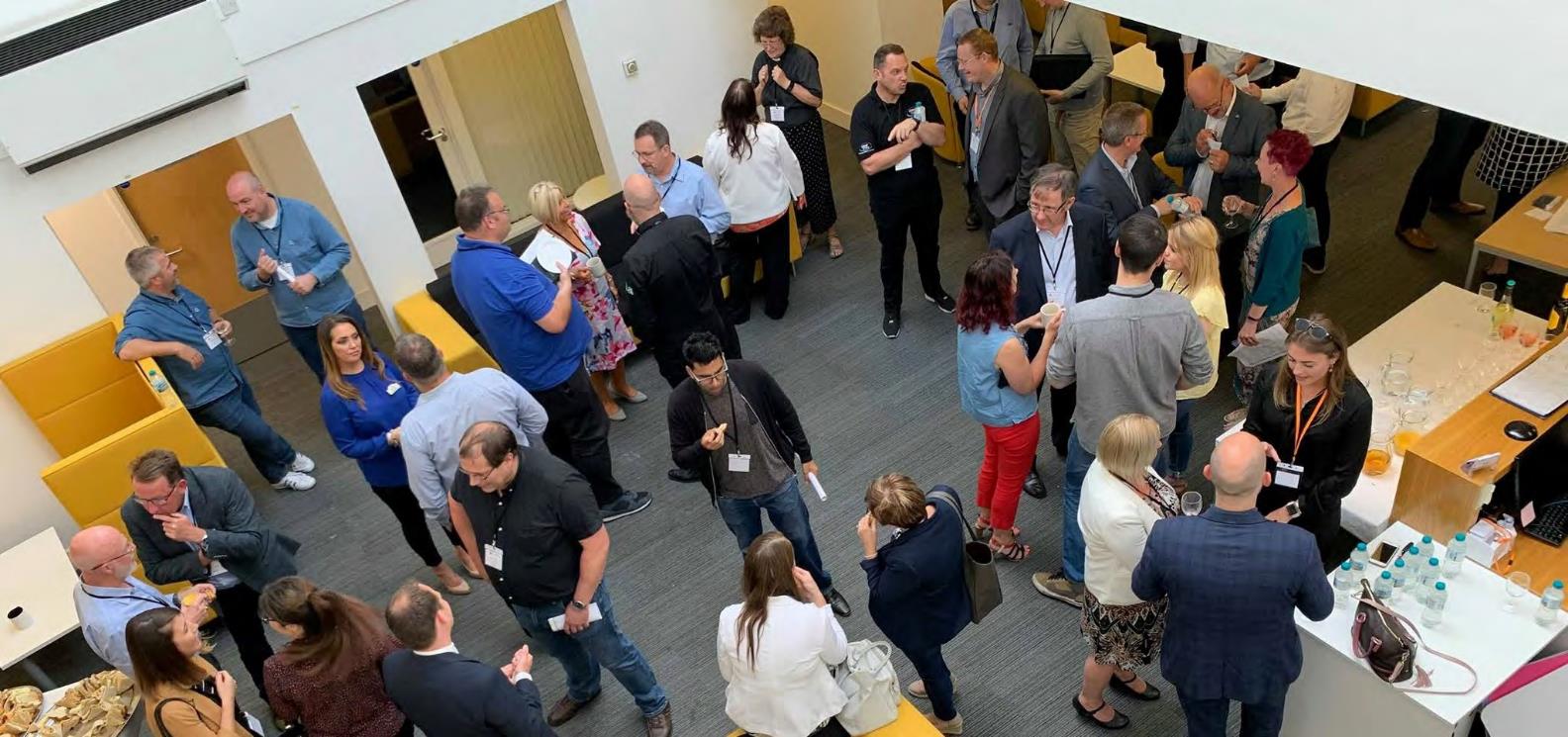 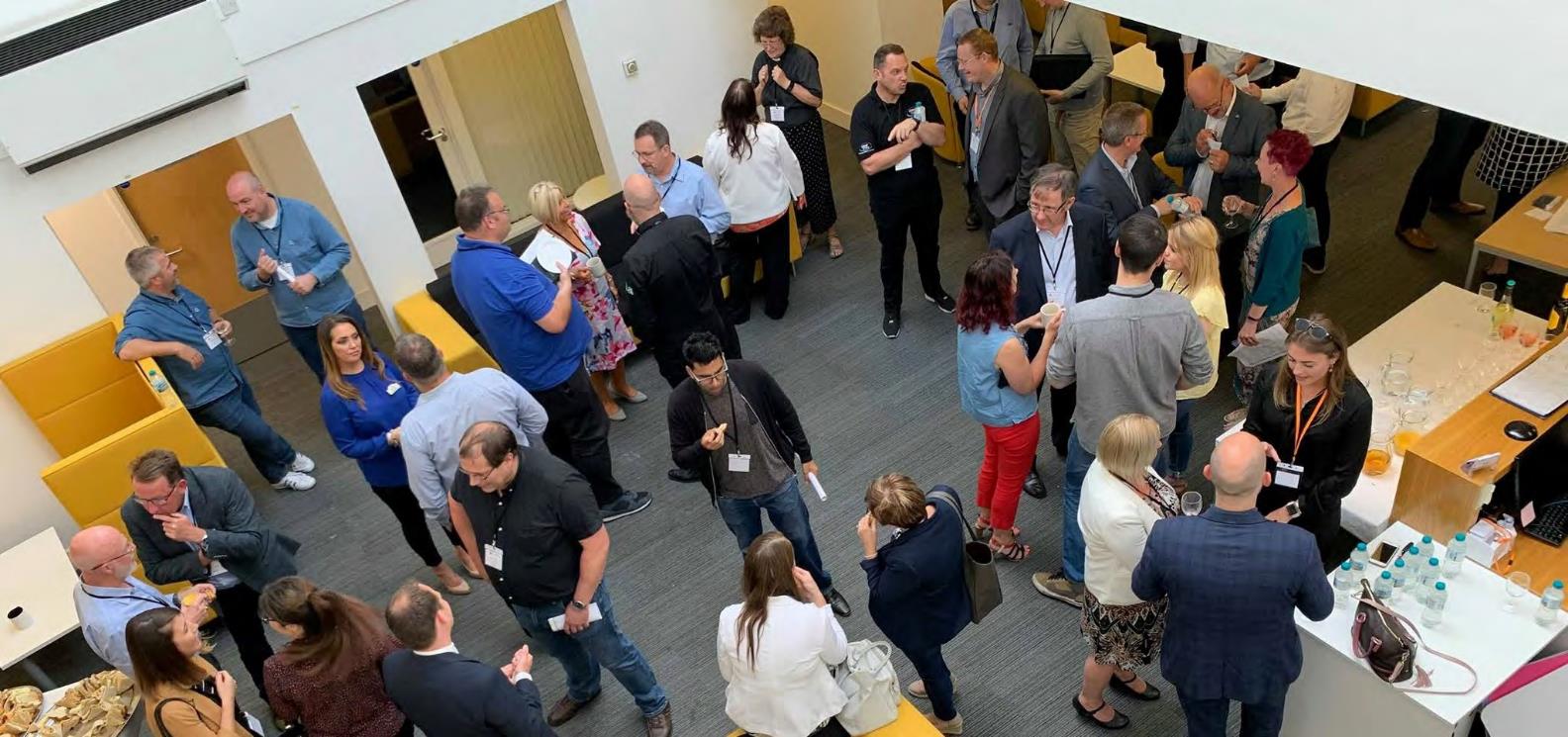 Networking events hosted by E-Factor © E-Factor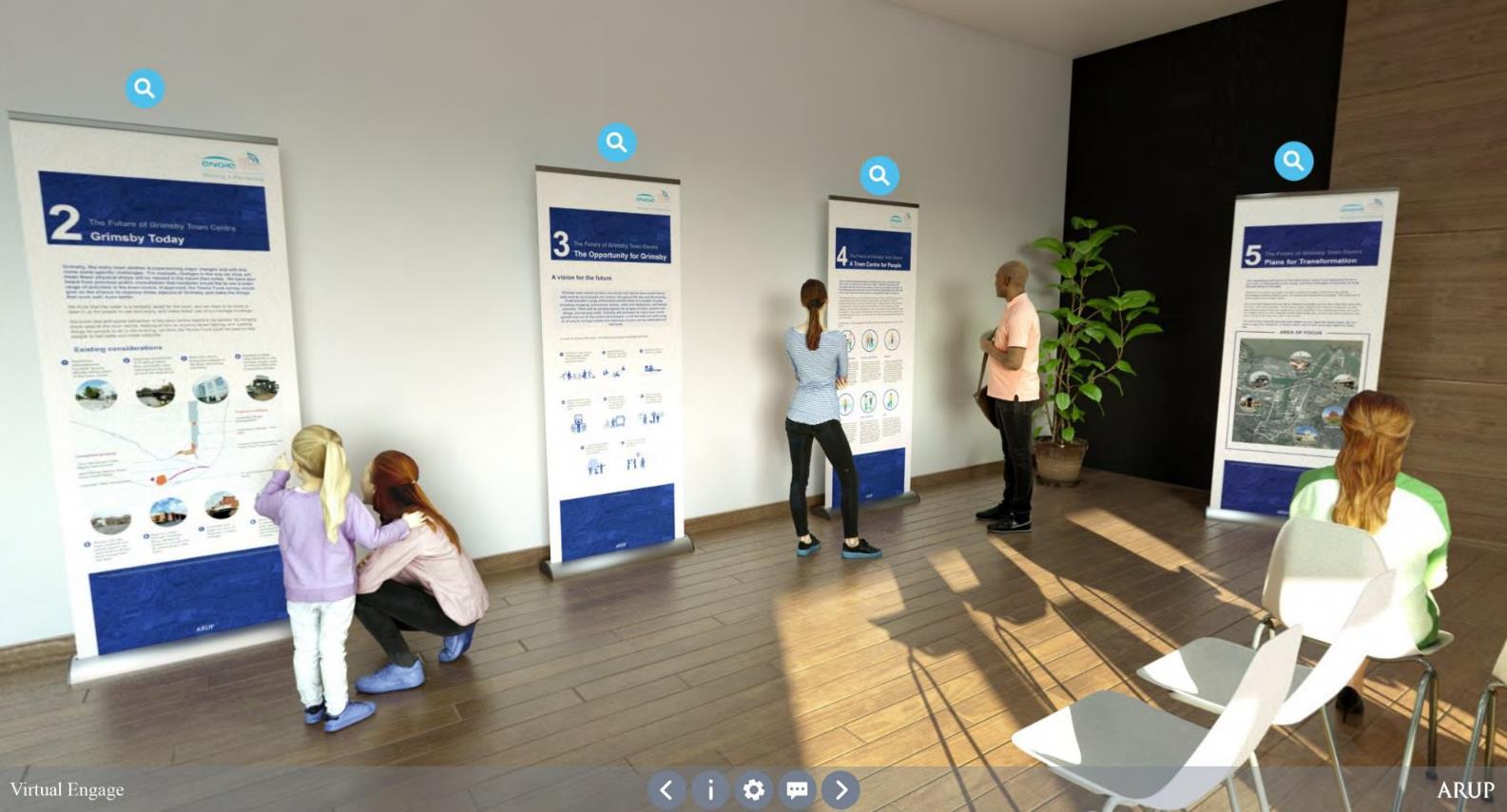 The ‘Virtual Engage’ website where the public engagement was hosted © ArupGrimsby Town Investment PlanVision and StrategyOctober 2020	42This vision for Grimsby town centre, delivered through these eight principles, will be underpinned with a commitment towards promoting high levels of environmental sustainability in everything that is delivered in the town centre. This will ensure the change that is planned for the town centre makes a major contribution towards delivery of a low carbon future.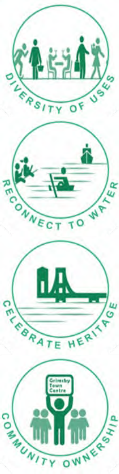 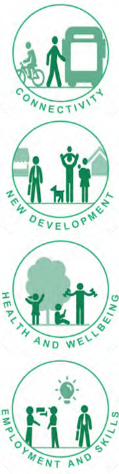 Maximising momentumGrimsby, as the first and only town to secure a Town Deal in 2018, has the momentum, governance and partnerships in place to ensure success. The 2018 Town Deal provided a catalytic spark and there is already a strong track record of effective delivery in the town, evidenced through recently completed projects described above. This culture of delivery is based on strong partnerships, with the council taking the lead, supported by delivery partners across the town. The partnerships between the public and private sector is strong, creating a positive climate of delivery for the Town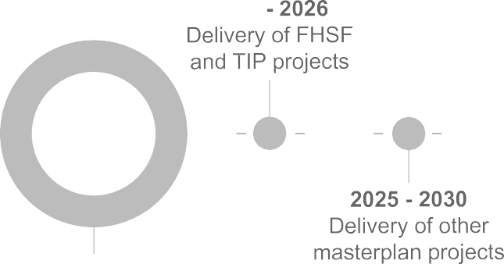 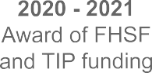 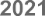 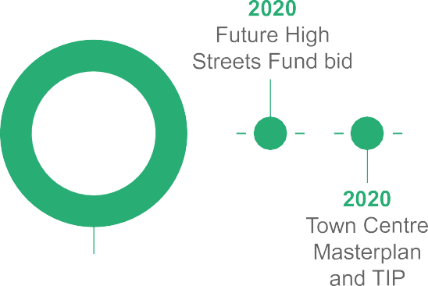 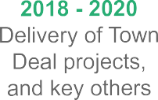 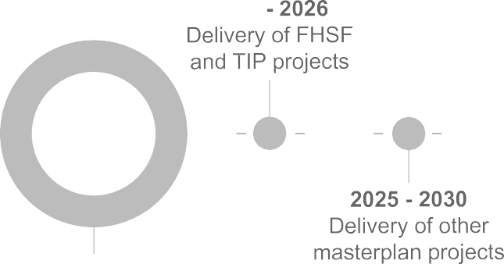 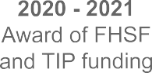 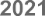 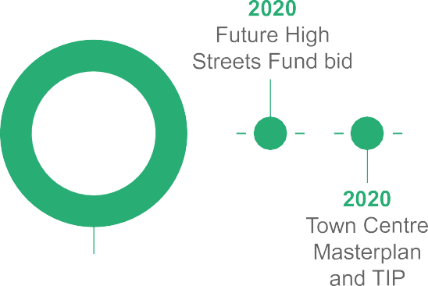 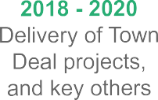 Investment Plan. Delivering the vision requires substantial investment from a range of parties and organisations.The Towns Fund and Future High Streets Fund would ignite a further set of projects that extend the benefits of the 2018 Town Deal and help achieve the TIP vision for real change in the prospects of those living and working in the town. The timeline below indicates how proven success in the past will help Grimsby to delivery meaningful change in the future.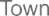 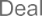 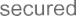 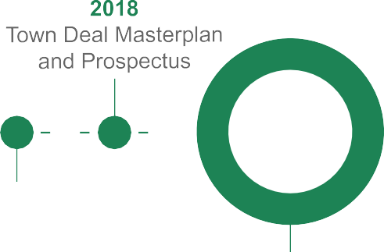 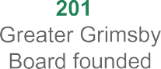 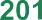 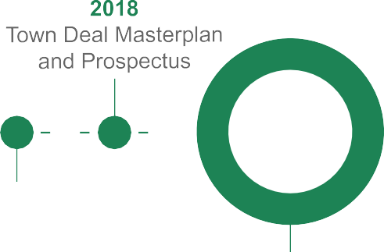 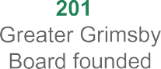 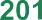 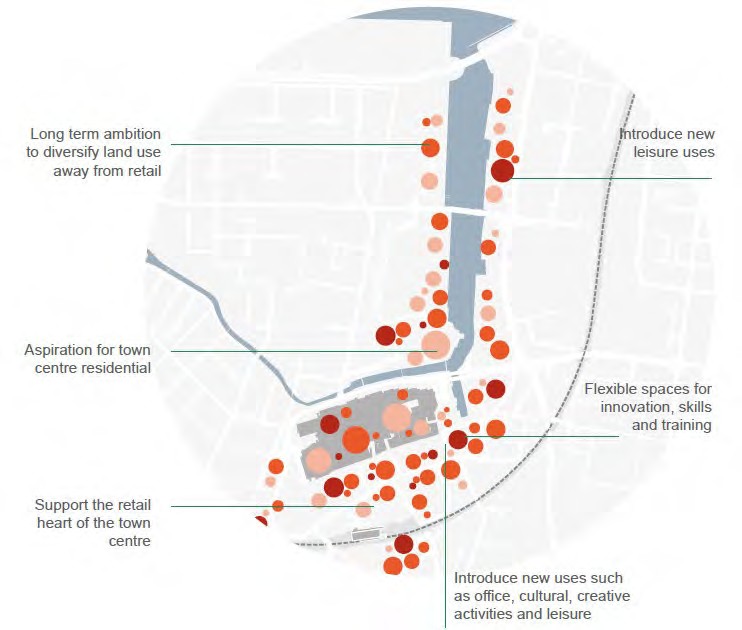 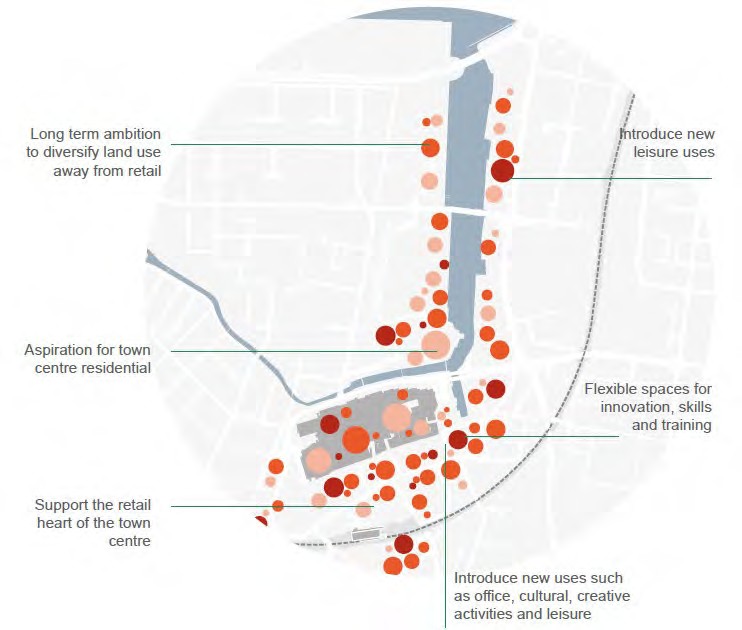 Introduce more diverse uses into the town centreEncourages a greater mix of land uses in and around the town centre, includingNew, flexible commercial space for future businesses including those in the digital and green economy;New public spaces and opportunities for events and community activities;New residential uses, supporting a thriving and vibrant new town centre community;Flexible space for educational, skills and training uses; andA stronger mix of leisure uses that serve the needs of existing and future residents, and visitors to the town.‘I feel that the focus should be on leisure and recreation rather than shops.’Reconnect the town centre with the waterfront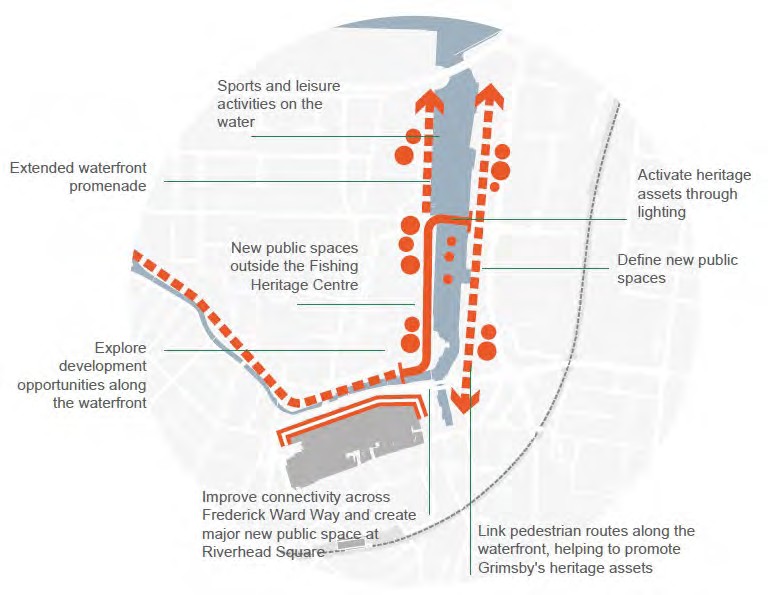 The water is a huge natural asset and improving access to it and making more of the water as a space for leisure, recreation and new uses will help bring new life into the town centre.Celebrate and enhance heritage assets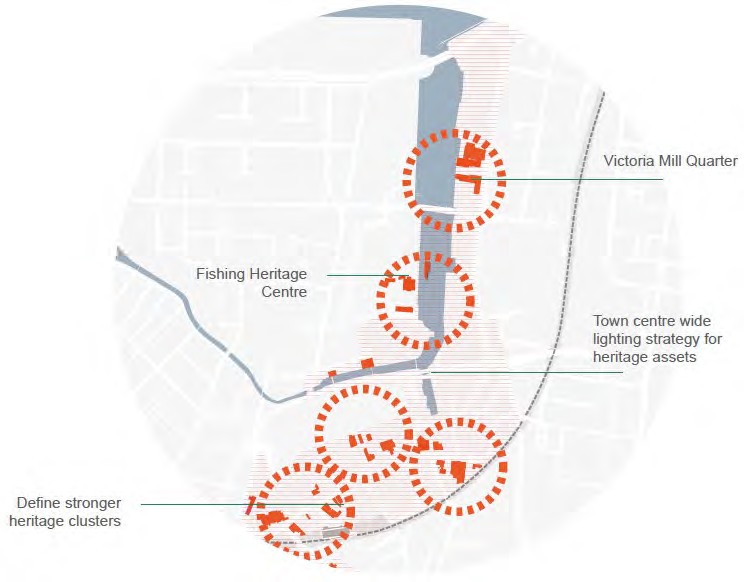 The heritage of Grimsby can be found across the town in iconic buildings such as the Minster, the Victoria Mill Silo building and the Corporation Bridge.Making these assets more connected and visible and bringing new life into these buildings will help strengthen the unique identity of Grimsby, attracting new visitors and instilling a stronger sense of pride in the town for local people.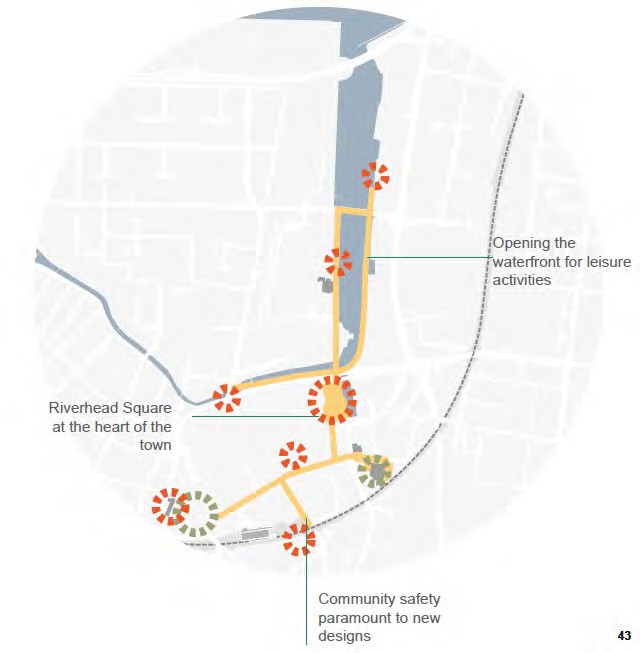 Promote and support community ownership and participationThe pride and passion that local people have for the town is indisputable. This must be harnessed and used to create a positive wave of community- driven change and ownership of the town centre, led by the strong voluntary and community sector.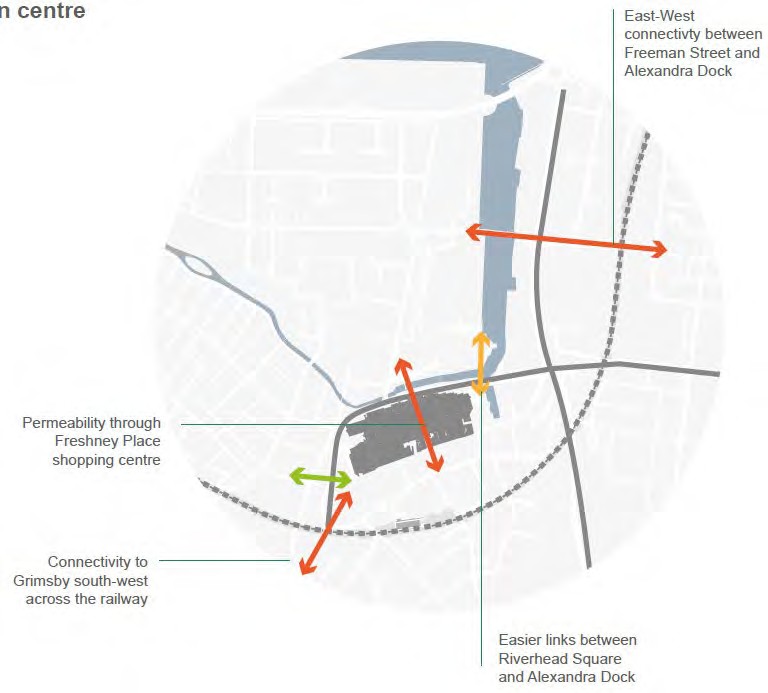 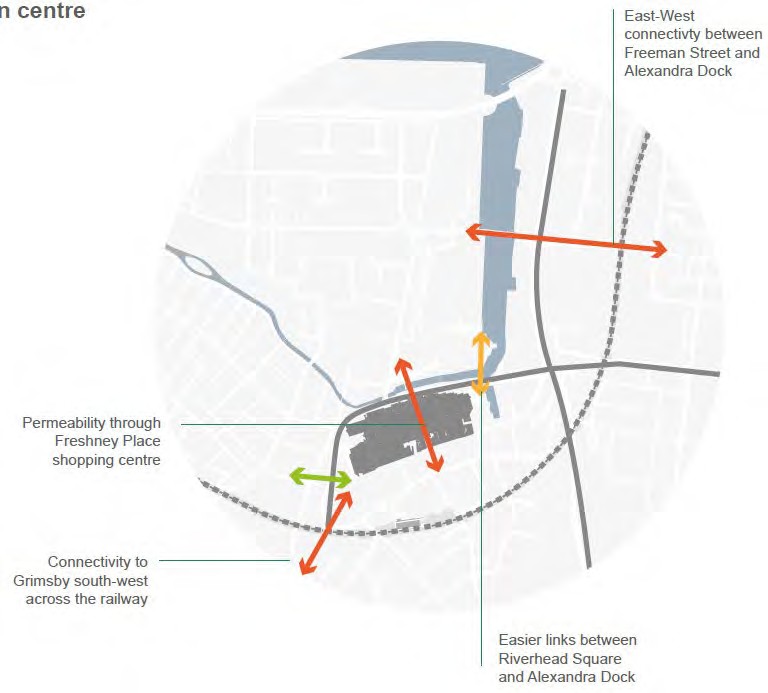 Improve permeability of the town centreA more permeable town centre will support more active travel, contributing to health and wellbeing outcomes. Specific priorities include:Improving the connections between Riverhead Square and Alexandra Dock, building on work already underway at Frederick Ward Way;Creating new connections between St James Square and the River Freshney, including better links through the Freshney Place shopping centre;Enhancing east-west connectivity between Freeman Street and Victoria Street/Alexandra Dock including crossing of the railway;Strengthening connections south of the town centre including improvements to existing crossings of the railway; andOpportunities for improved north-south connectivity between Freeman Street, Alexandra Dock and the heritage assets in the Kasbah area.‘Provide connections by better signage and wayfinding linking all the town’.‘Movement between shopping areas should be easier… attractive routes should be in place and lined with shops to encourage use particularly for pedestrians’.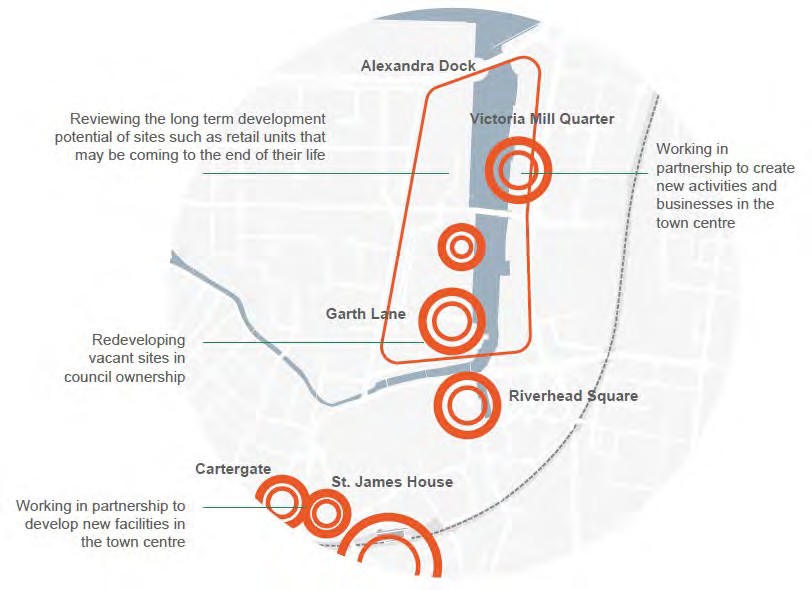 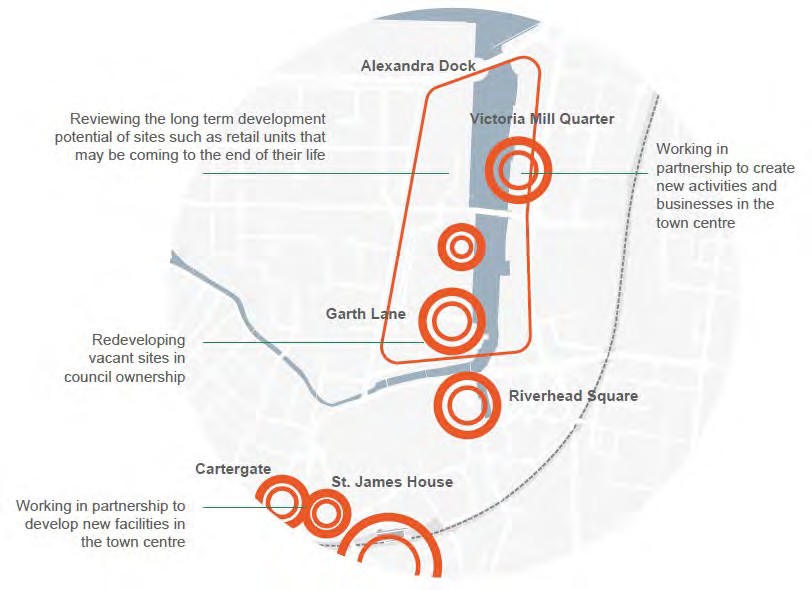 Identify development opportunitiesThe redevelopment of vacant sites provides opportunities for introducing new land uses and activities in the town centre which will have a wider catalytic effect on the regeneration of the town centre.‘I would like to see homes built near the water as Hull have done successfully’.‘I think you should purchase empty shops and turn them back into houses which will bring in more footfall to the town centre.’Prioritise health and wellbeing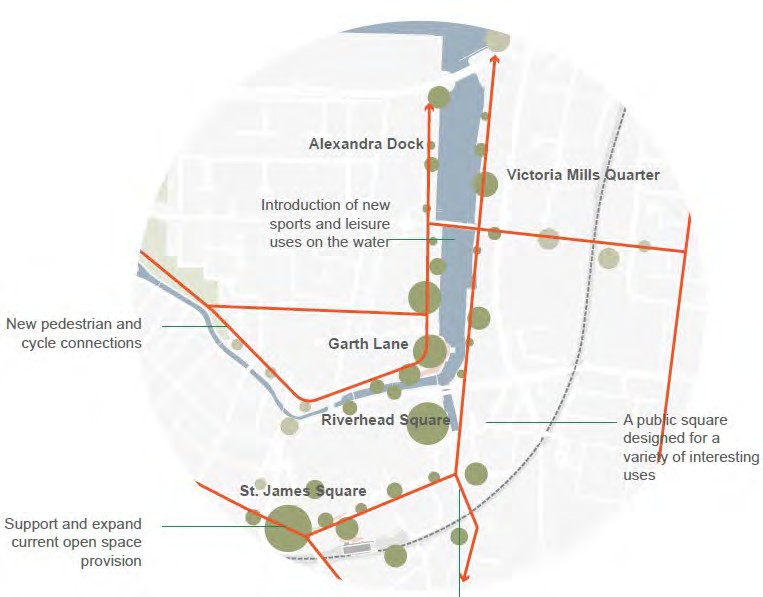 Creating a more accessible, safer and attractive town centre, which helps improve quality of life and enhance the experience of people living, working and spending time in the town centre by:Improving access to the waterfront and opening up areas of new open space for leisure and recreational activities.Providing new places to relax and enjoy the natural environment.Provide well connected, accessible walking and cycling routes.Enhancing in lighting, wayfinding and security to ensure the town centre feels safe and welcoming to all, throughout the day and into the evening.Enhance opportunities for employment, skills and enterprise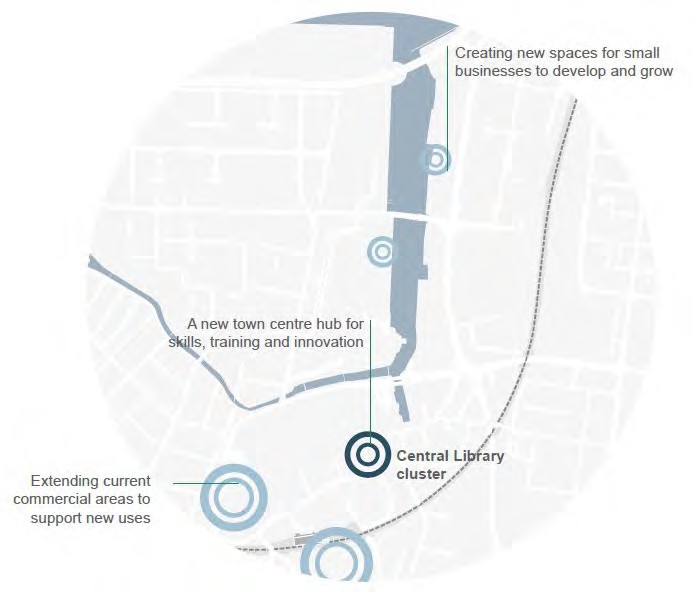 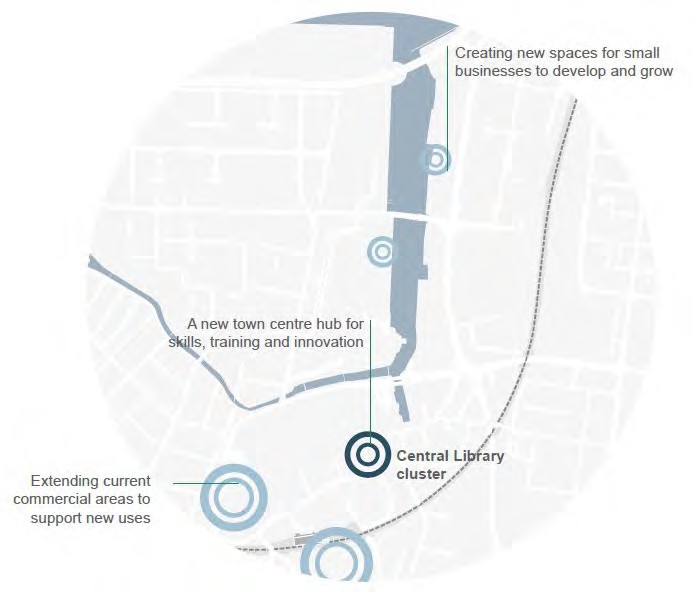 As the economy of Grimsby continues to diversify and new sectors are attracted to the town sector, skills and training facilities need to adapt in a highly flexible way. Providing spaces for learning, training and innovation in the town centre, with flexibility to grow and adapt over time, accommodating new partners and training providers, particularly those with a digital focus, will help ensure a stronger enterprise culture is developed in Grimsby. This will support greater collaboration, networking and innovation across sectors.‘We should have a place to showcase skills, where people can drop in and try things out, with low barrier to entry building to more advanced or involved projects.’Grimsby Town Investment PlanTown Investment PlanOctober 2020	53TIP Project PrioritisationThe Greater Grimsby Board (Grimsby’s Town Board) have led on the selection process in developing the TIP projects. The process took three stages;Longlist of projectsInitial Sifting ExerciseFinal Sifting ExerciseThe first exercise created a long list of projects located within the Towns Fund boundary - 22 projects were identified in total. These projects were derived from a range of sources, for example engagement with stakeholders like local business groups as well as Board members and feedback from MyTown public engagement (2019-20). Relevant projects were also taken from key strategic documents like; the Economic Strategy (2016) Local Plan (2018), the Town Deal Prospectus (2018) and Local Economic Assessment (2020). The second stage was an initial sifting exercise that looked at how these 22 projects fit with a set of more detailed criteria, which is listed below.Public engagement responses andAlignment with:-Grimsby town objectivesTowns Fund Intervention ThemesRegional and national policyHM Treasury Green Book criteriaStakeholder ‘buy-in’A scoring matrix was applied to prioritise the projects which resulted in 17 projects moving on to the next stage.The final sifting exercise which shortlisted the final projects for the TIP, involved an outcomes-led approach, for example how well the projects could demonstrate the Theory of Change, as a result of Towns Fund intervention. The cost appraisal of each project also formed part of the final decision in developing a programme of Towns Fund projects.This final exercise identified 7 projects for inclusion in the TIP. At the Board meeting on 29th September 2020 Board members agreed the project proposals for the TIP.The selected projects work in a highly integrated way, delivering benefits in their own right, but also contributing to a much larger step change across the town as a package of highly complementary proposals.In order to ensure that the key issues and opportunities outlined in the Context section are addressed directly – or as a consequence of – the Towns Fund projects, a logic model was developed to identify key linkages between the needs, vision and objectives, projects and outcomes. There is a Theory of Change logic model for each of the projects proposed in this TIP.A summary of the prioritisation process is overleaf, and a sift, with longlisted projects and full scale programme-level Theory of Change can be found in Appendix 4.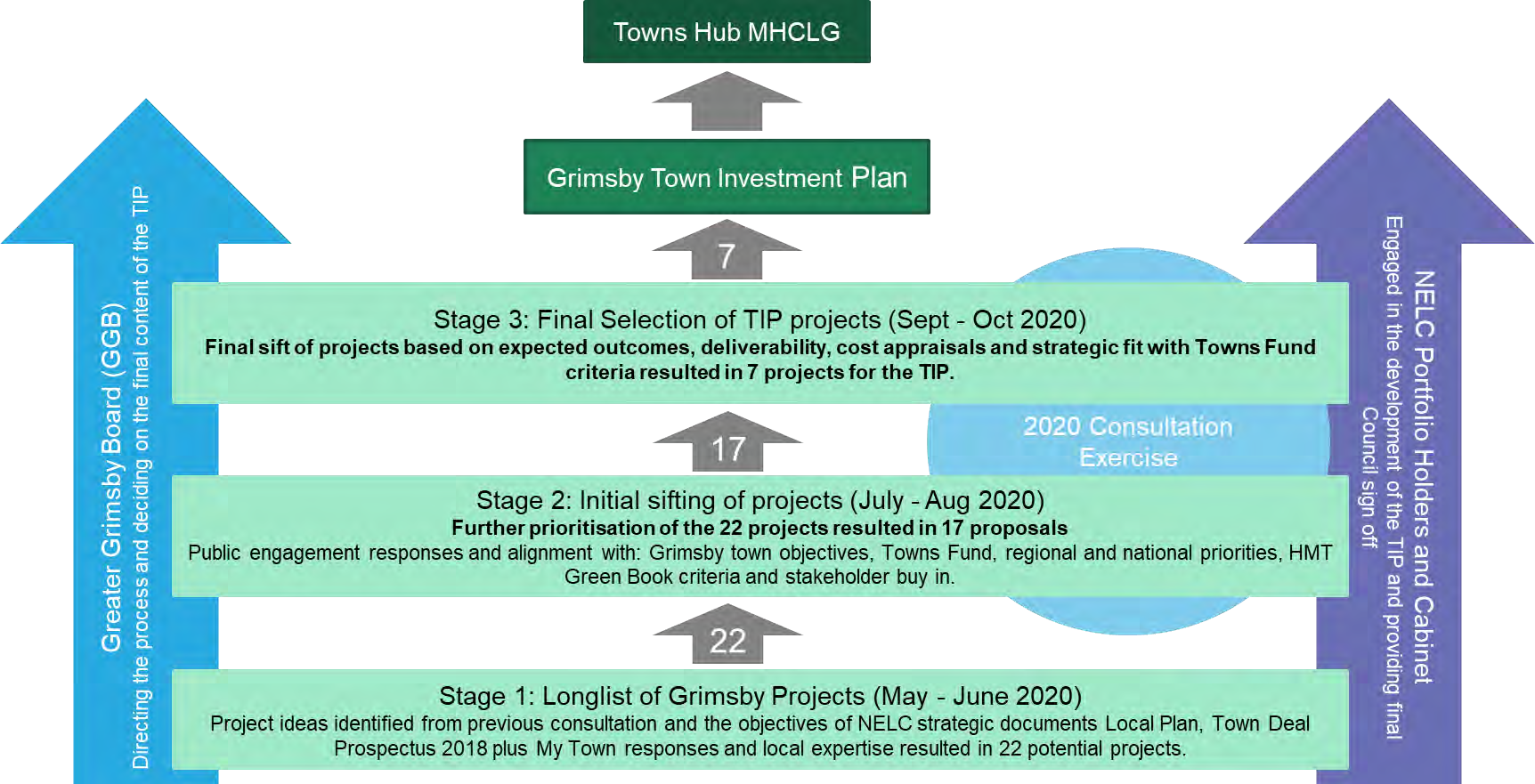 Project Selection Process   Public Realm Connectivity    Victoria Mill Quarter	   Garth Lane    Riverhead Square	   St James Quarter	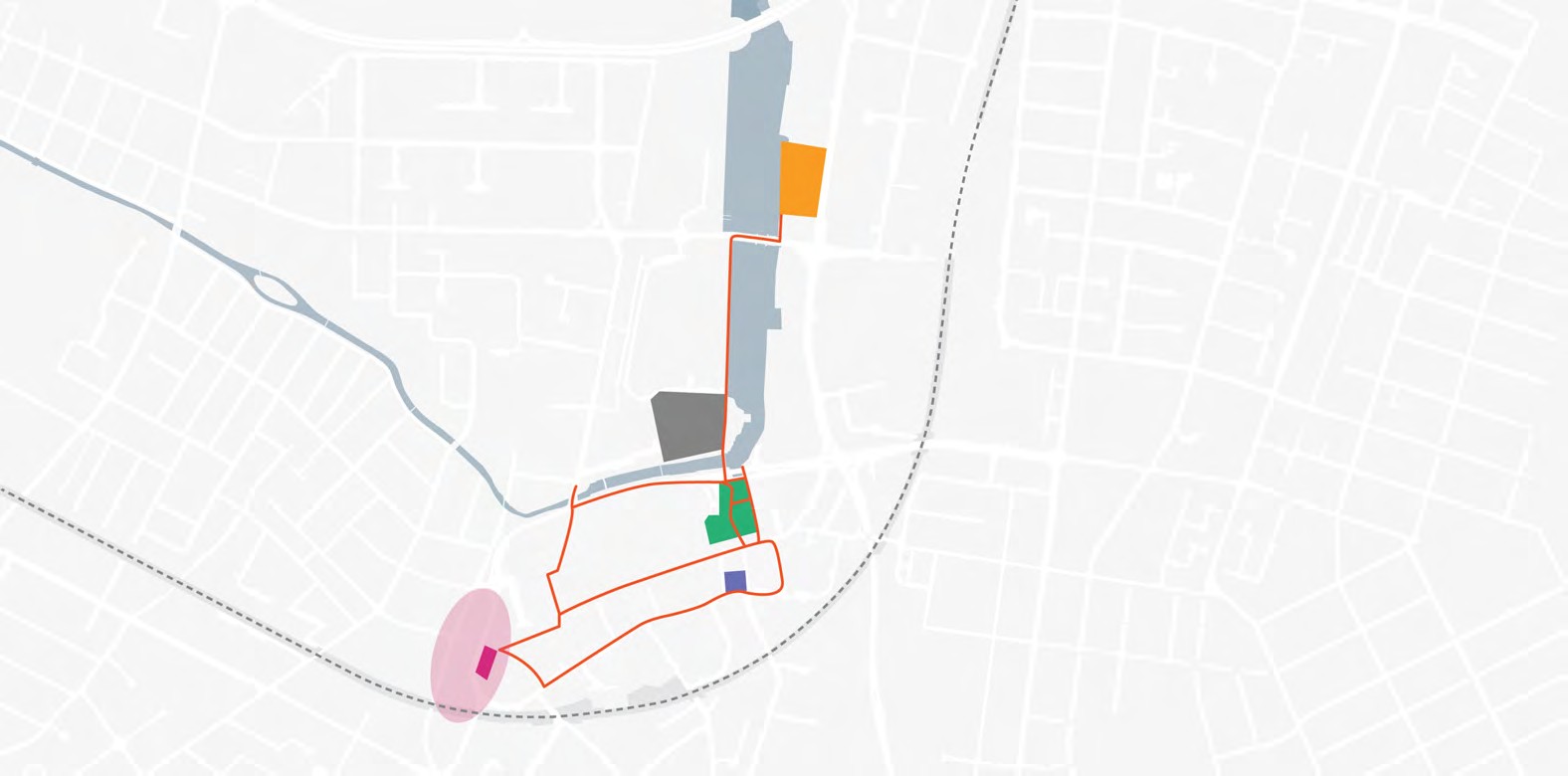 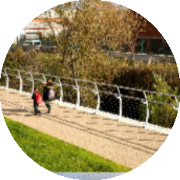 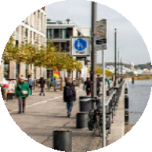 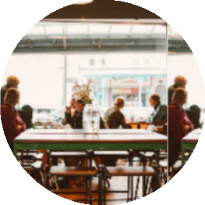 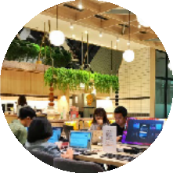 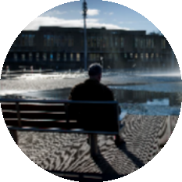 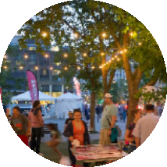 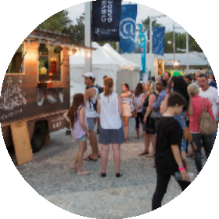 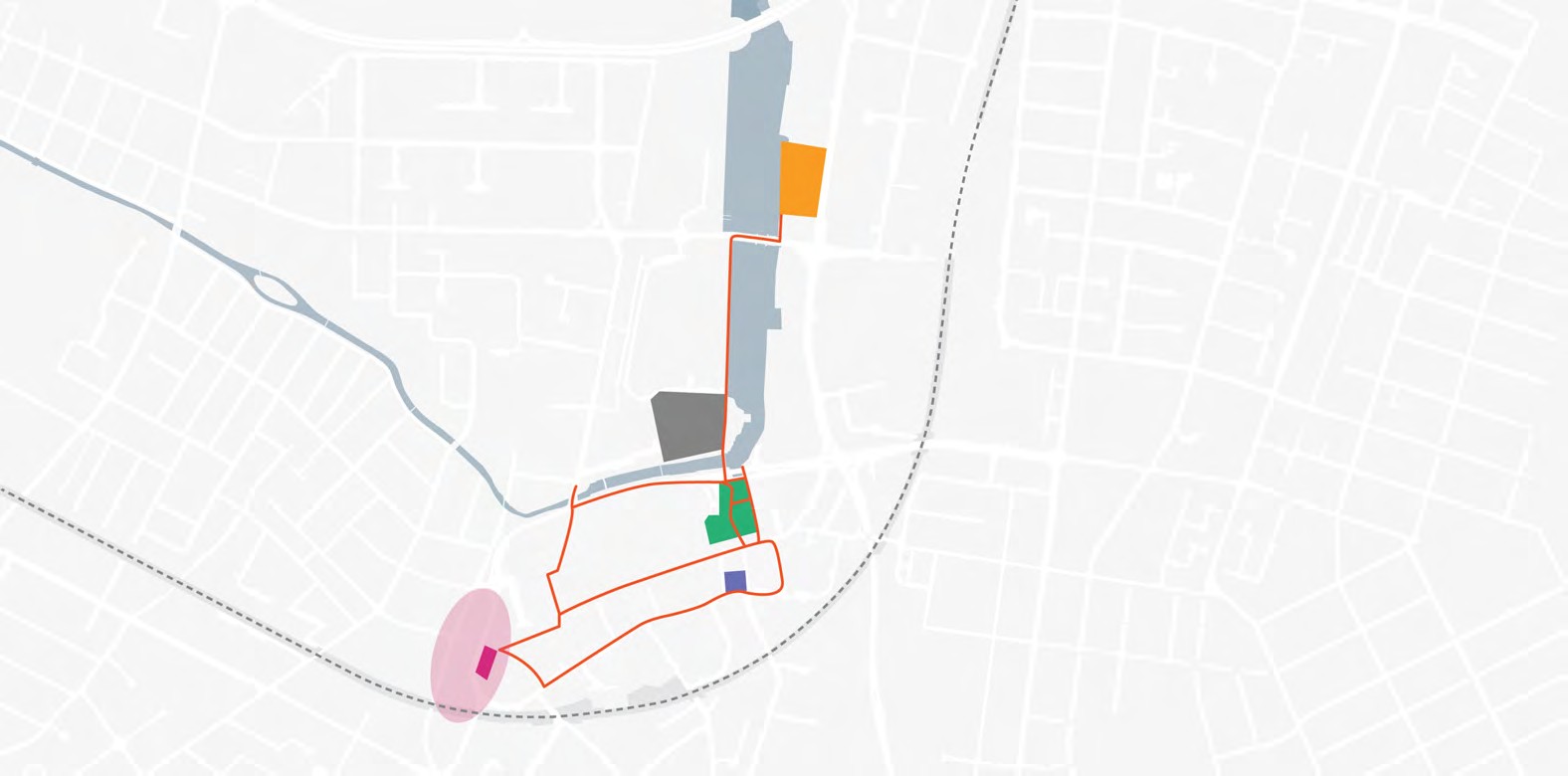 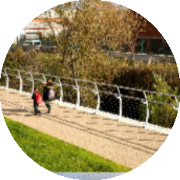 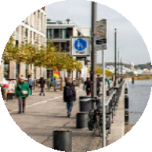 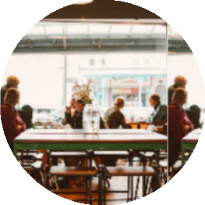 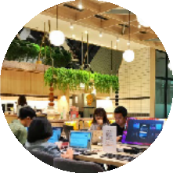 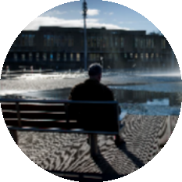 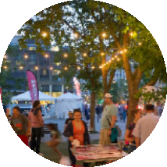 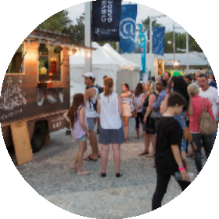    Central Library	Grimsby’s Town Investment Plan Area of Focus for the TIP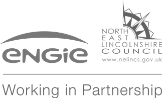 As previously described, the aim of the TIP projects, and the masterplan overall, is to strengthen the town centre, so it can better support existing and new investment in the wider Great Grimsby area.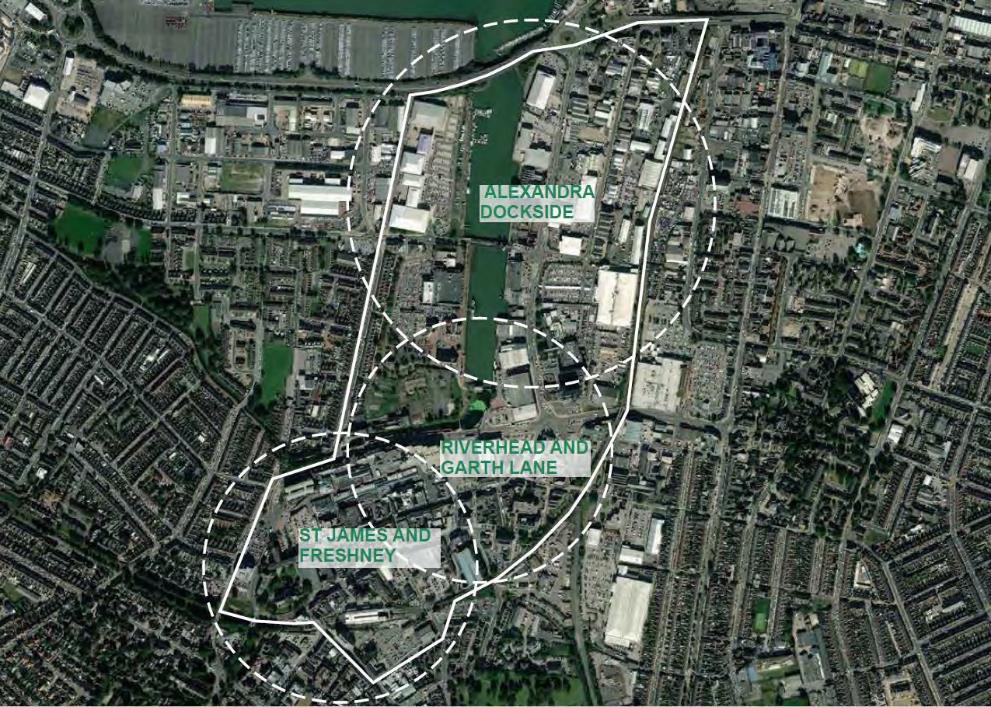 The TIP boundary focusses therefore on the traditional town centre around Victoria Street, Freshney Place shopping centre and the Minster, but it also includes the around Alexandra Dock which is strategic development area.Within this boundary, three key ‘character areas’ emerge:Riverhead and Garth Lane;St James and Freshney; andAlexandra Dockside.Connectivity between these areas, and linkages with adjoining neighbourhoods and important areas of activity like Freeman Street the Kasbah and Port, are also recognised. Town centre-wide projects and programmes can be implemented to support this cohesion.The following pages describe each of these areas, and outline the TIP projects within each.Grimsby’s Town Investment Plan Riverhead and Garth LaneThe Riverhead is where Grimsby town centre comes together with the water. The area has a mixture of uses including retail, offices, restaurants and bus stops and contains the largest public space in the town centre, Riverhead Square.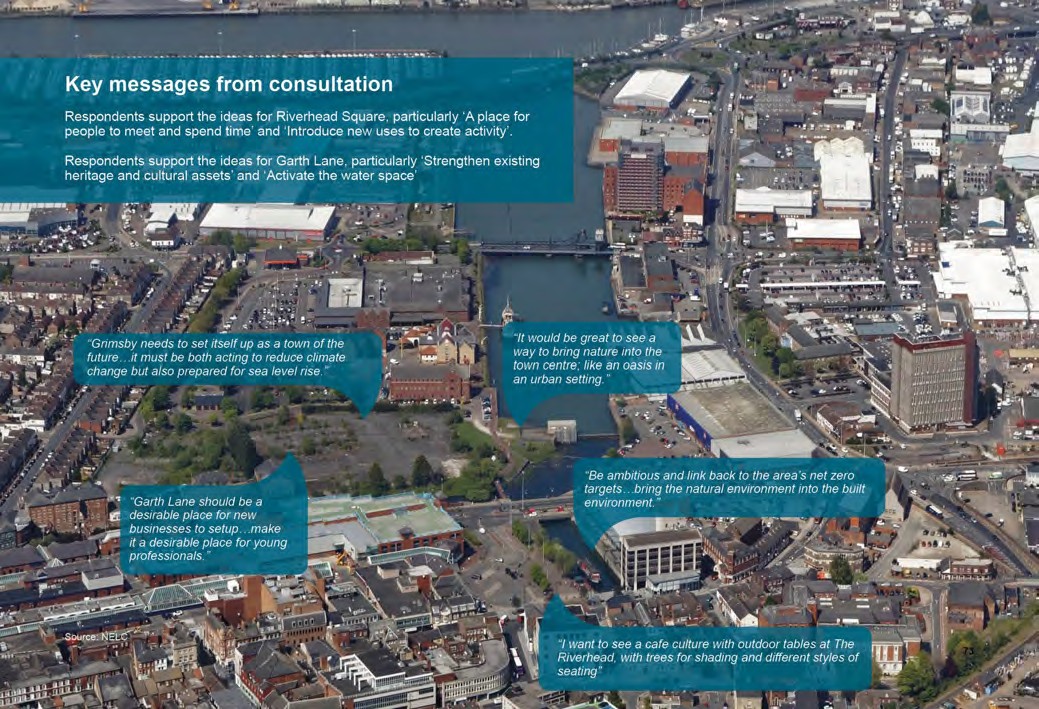 This area also includes Garth Lane, a significant opportunity site on the edge of the current town centre; the Fishing Heritage Centre, one of Grimsby’s key heritage assets with a direct relation to the water, and the Central Library, a building with architectural value and well located in the heart of the town centre.The masterplan identifies four projects for this Character Area, three of which have been selected for the TIP; Riverhead Square, Garth Lane and Central Library.Riverhead and Garth Lane; key messages and quotes from the consultation © NELCRiverhead SquarePROJECT DESCRIPTION	ALIGNMENT WITH LOCAL/REGIONAL/NATIONAL POLICYThis project will deliver the redesign of the public realm in Riverhead square to create a high quality new public space in the heart of the town centre. The aim of this project is to bring the square to life as it is currently a large open space with no identity and this redesign will transform it into an attractive, safe and inclusive place for people to meet and spend time. There will be facilities for flexible business activity to activate the space and attract footfall as well as offering social, community and leisure uses such as “pop ups” and meanwhile uses. The square will also form a public space that can be used throughout the year for a wide range of events and activities, such as Christmas Markets, festivals or concerts, helping to drive additional activity and footfall in the town centre. The proposals will also improve facilities for bus passengers by integrating enhancements to waitingfacilities and public transport information and include a dedicated cycle parking hub, something that was highlighted in the recent consultation as a priority for the town centre.INDICATIVE PROJECT ILLUSTRATIONINPUT AND OUTCOME INDICATORS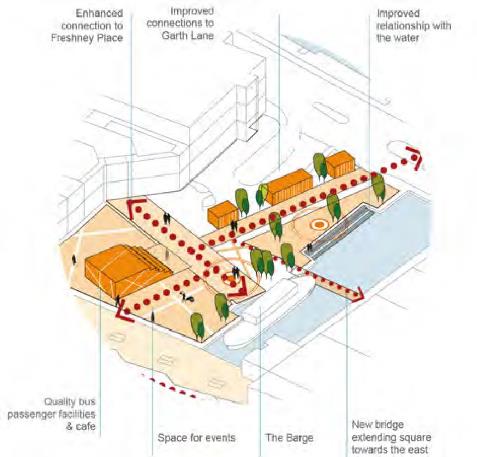 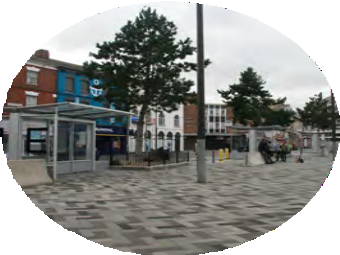 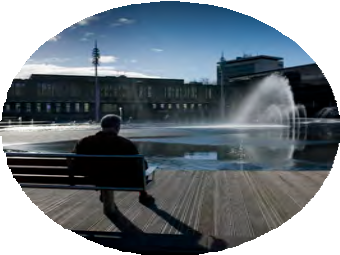 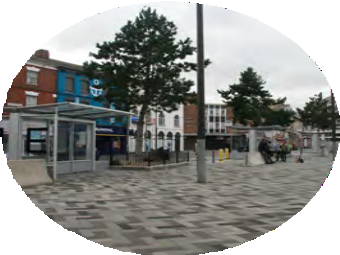 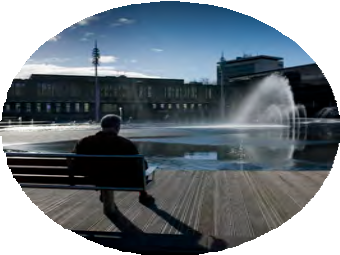 Riverhead SquareALIGNMENT TO THE THEORY OF CHANGE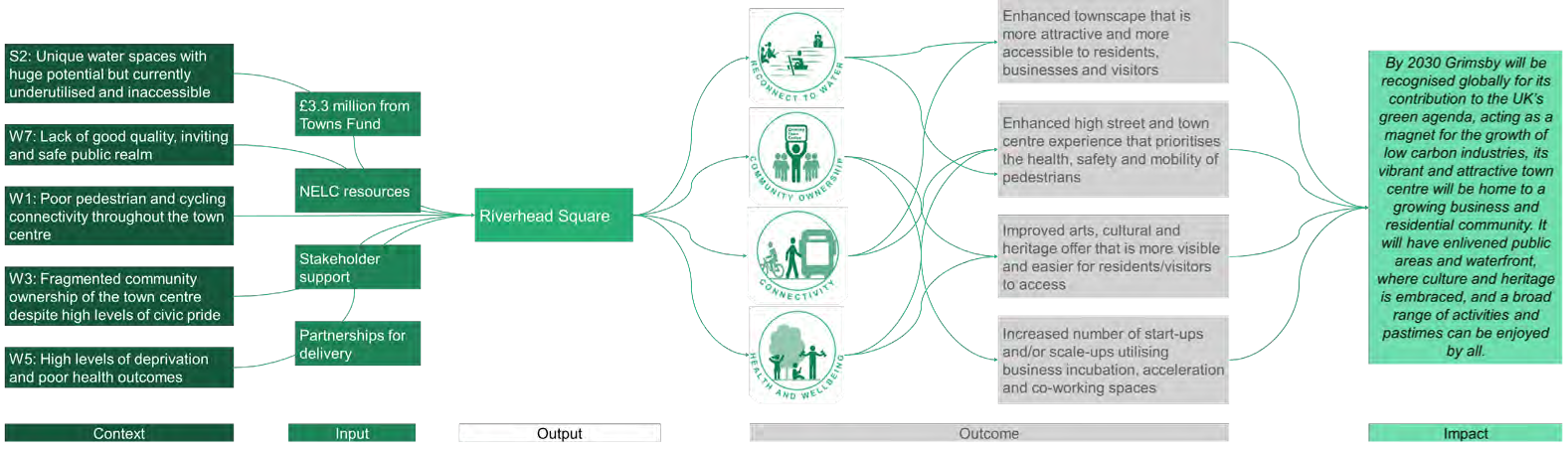 SHORT AND MEDIUM TERM OUTCOMES (TO 2026)	LONGER TERM IMPACTS (TO 2030 AND BEYOND)Riverhead Square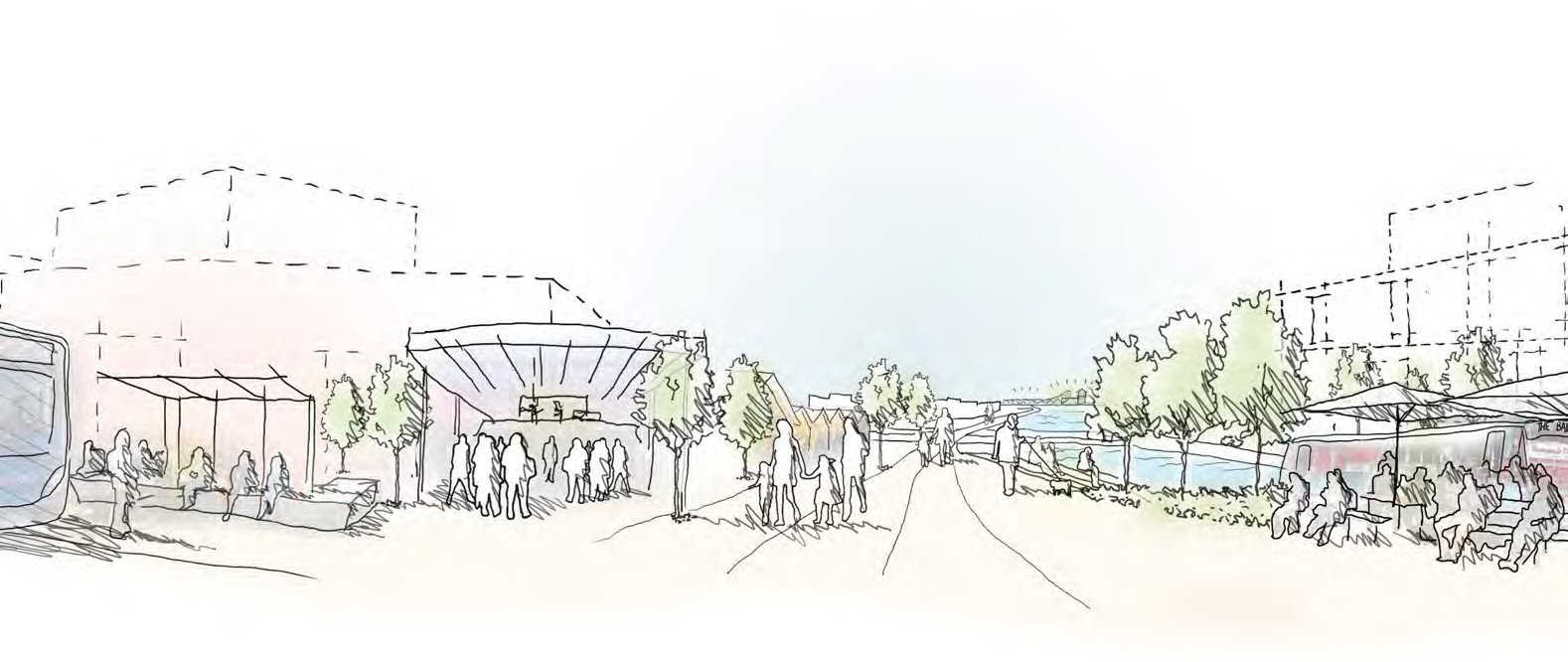 Artist’s impression of the future Riverhead Square © ArupGarth LanePROJECT DESCRIPTION	ALIGNMENT WITH LOCAL/REGIONAL/NATIONAL POLICYThis project is the development of a council-owned vacant waterfront site called Garth Lane into a new residential district, supported by other leisure and community uses, that would provide a new type of town centre living in Grimsby whilst connecting the town centre more coherently with Alexandra Dock.The offer of aspirational housing, an enhanced pedestrian and cycling experience and more leisure activities would help to attract talent and contribute to a town centre commensurate to the private investment in wider Grimsby. Development of Garth Lane also supports and maximises recent investments including the refurbishment of the West Haven Maltings buildings into the OnSide Youth Zone, pedestrian crossing improvements on Frederick Ward Way and the creation of a new footbridge over the River Freshney and enhancements to the public spacesaround the waterfront.INDICATIVE PROJECT ILLUSTRATIONINPUT AND OUTCOME INDICATORS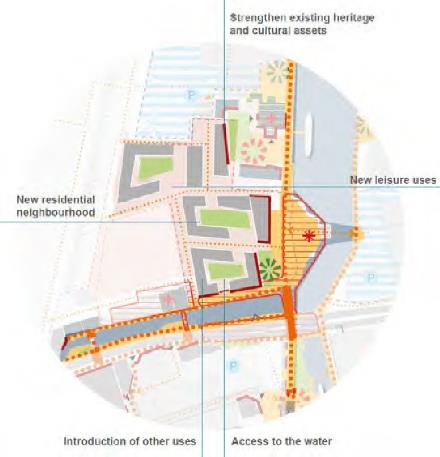 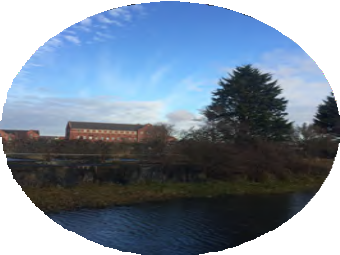 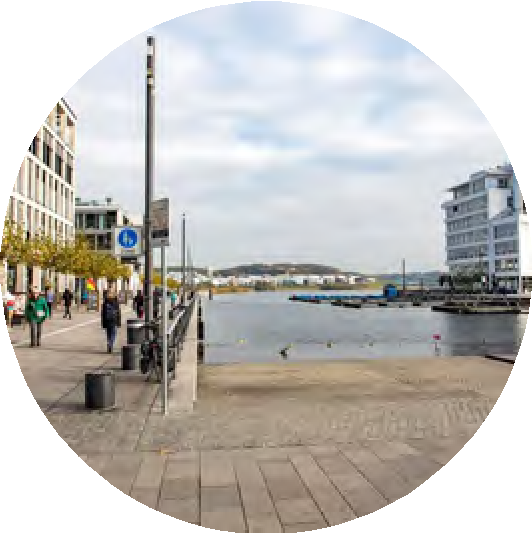 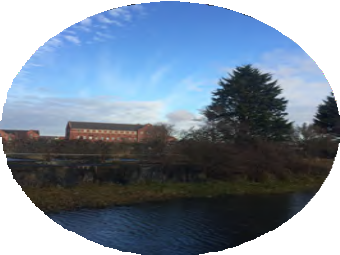 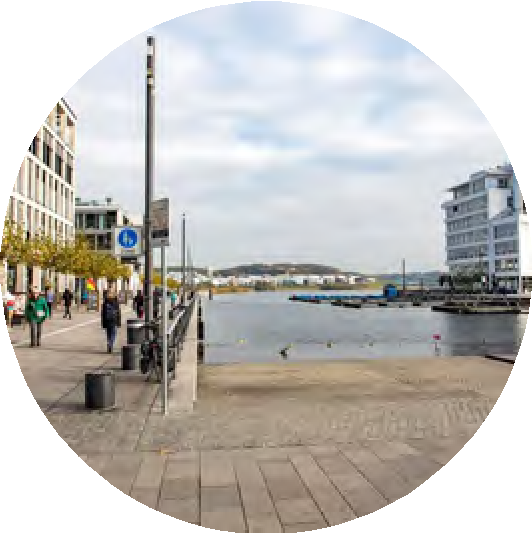 Garth LaneALIGNMENT TO THE THEORY OF CHANGE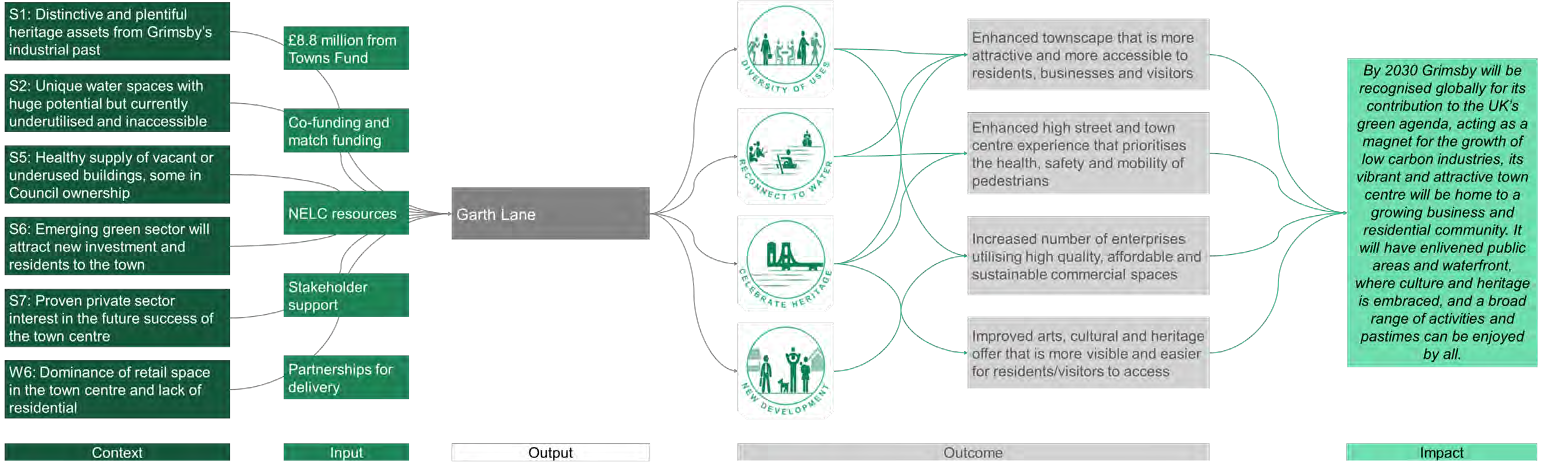 SHORT AND MEDIUM TERM OUTCOMES (TO 2026)	LONGER TERM IMPACTS (TO 2030 AND BEYOND)Garth Lane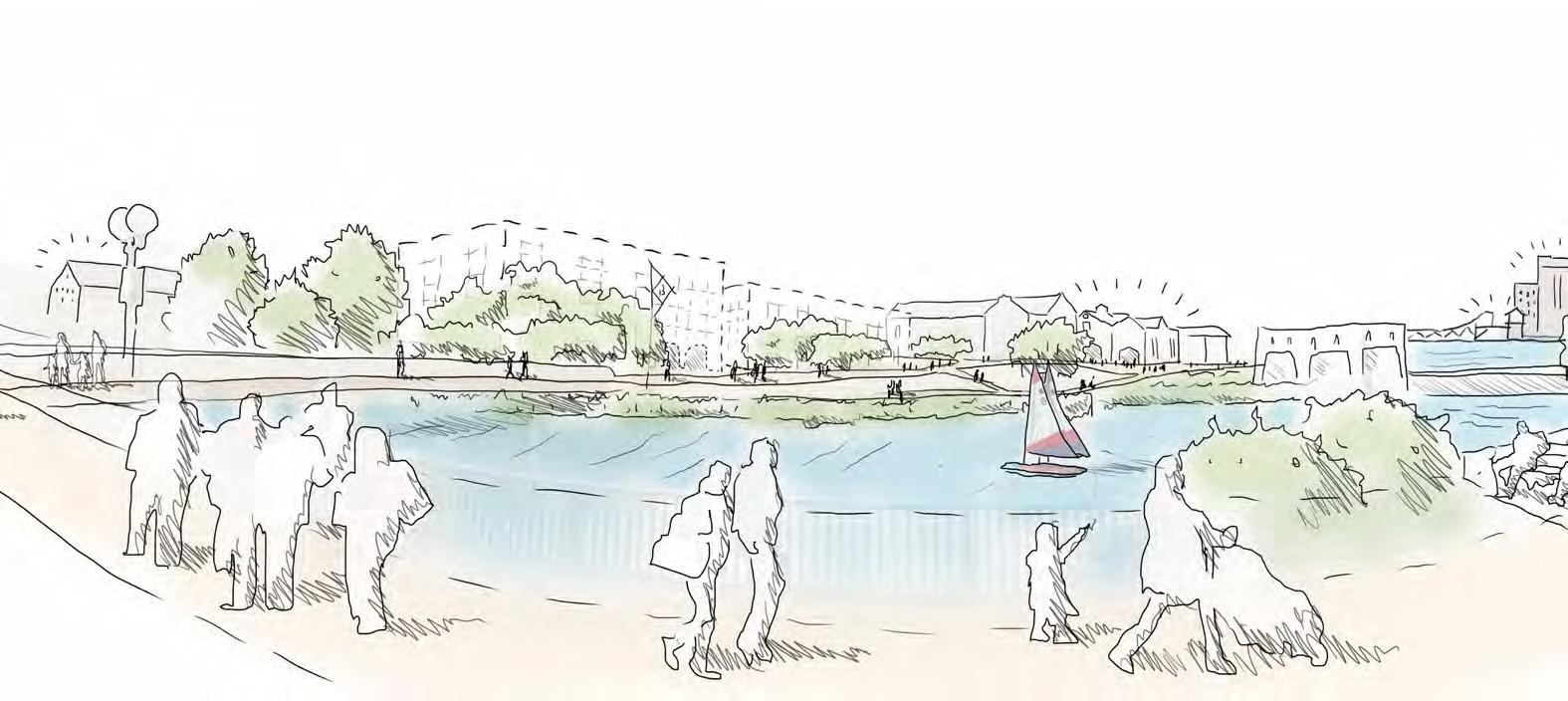 Artist’s impression of the future Garth Lane © ArupCentral LibraryPROJECT DESCRIPTION	ALIGNMENT WITH LOCAL/REGIONAL/NATIONAL POLICYGrimsby’s Central Library opened in 1968 and is a substantial civic building in the heart of the town centre and currently underused. The preferred future use for the full library building is to retain but improve the feel and layout of the library function on the ground floor and use the upper floors as an innovation and enterprise hub. Currently, only some of the floors can be used by the public as the upper floor require upgrade to the mechanical and electrical systems and the current layout does not provide adequate provision for meetings, training, research or include modern staff facilities. The creation of an innovation and enterprise hub will provide a space for more investment in skills and training, including digital skills and fostering an enterprise culture. Embedding digital and renewable energy generating services within the refurbished building would also future proof the facility andcontribute towards carbon reduction. The future use of this building would make a significant contribution to supporting growth and diversification of the town centre and be a catalyst for the redevelopment of adjoining sites.INDICATIVE PROJECT ILLUSTRATIONINPUT AND OUTCOME INDICATORS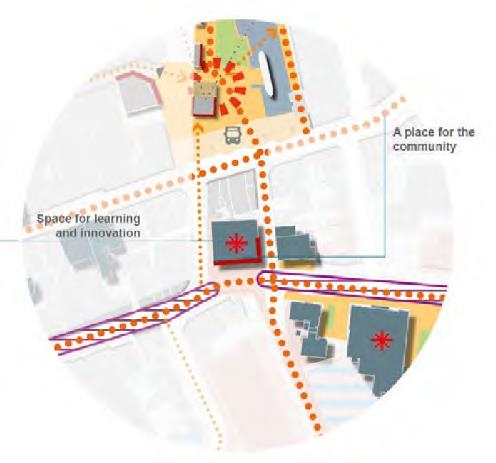 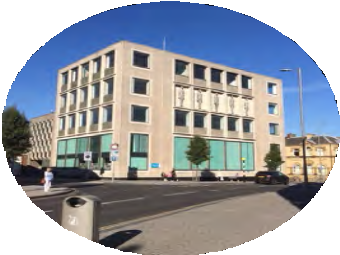 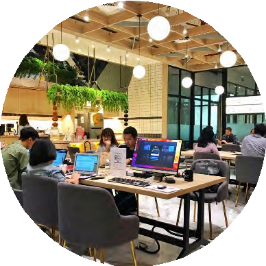 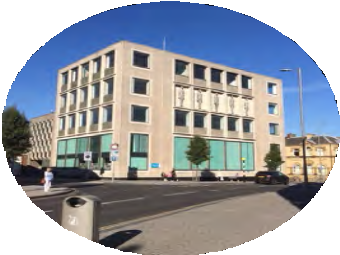 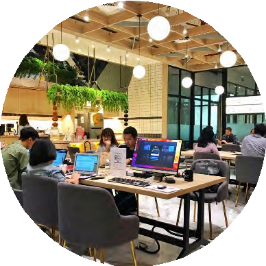 Central LibraryALIGNMENT TO THE THEORY OF CHANGE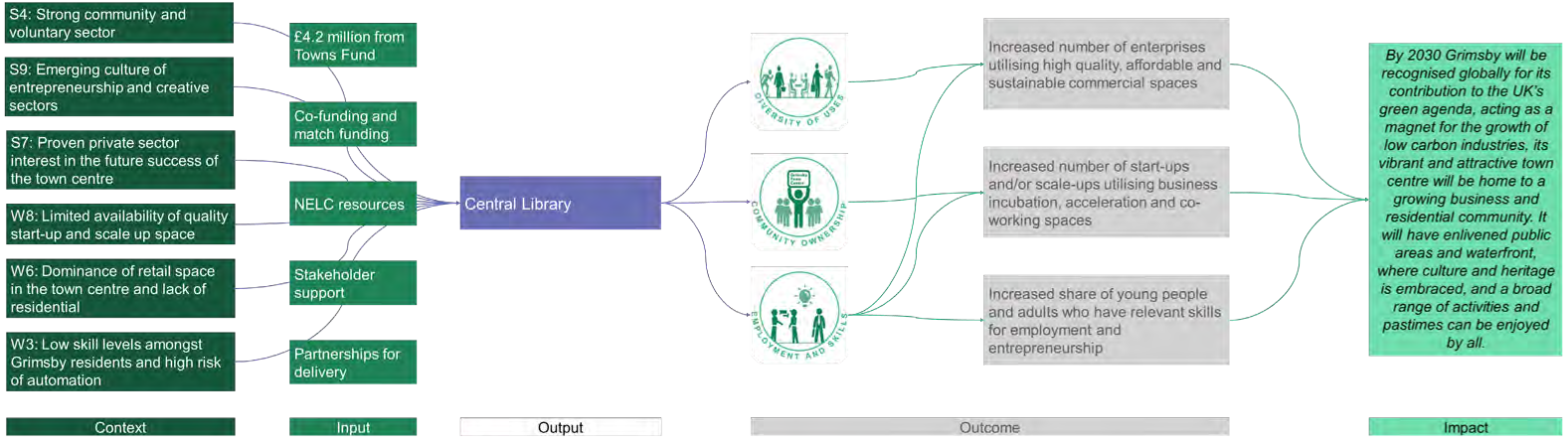 SHORT AND MEDIUM TERM OUTCOMES (TO 2026)	LONGER TERM IMPACTS (TO 2030 AND BEYOND)Grimsby’s Town Investment Plan St James and FreshneyThe Minster, St James House, St James Square, Cartergate, the train station and Freshney Place form the traditional heart of the town centre.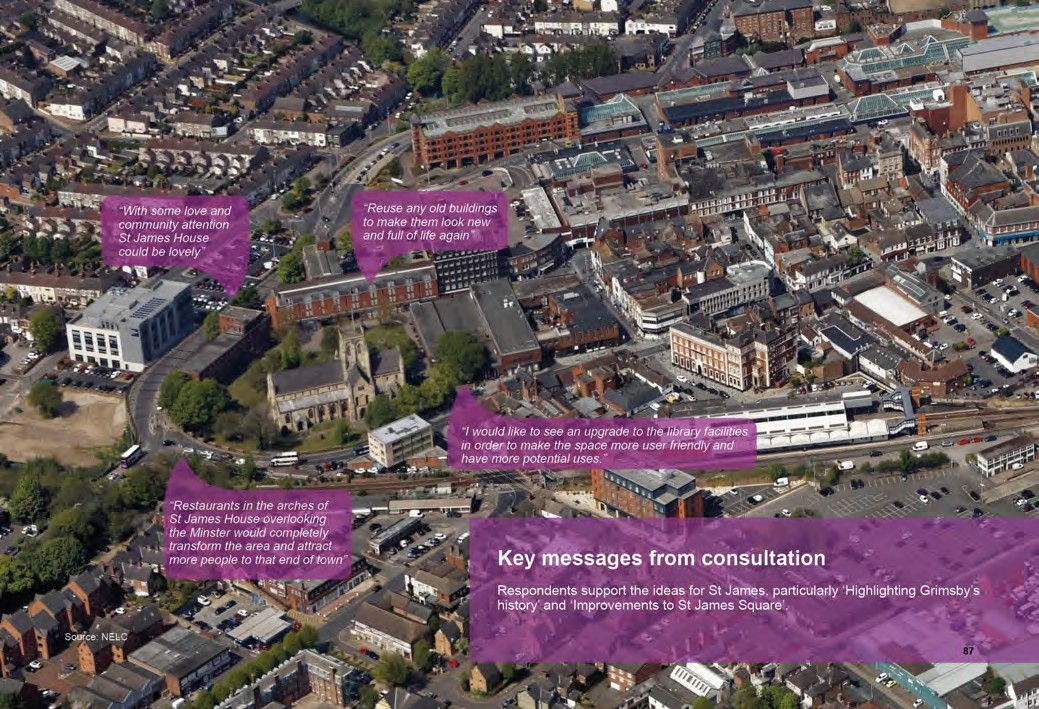 There is a need to diversify the range of land uses in this part of the town centre including the introduction of leisure uses; additional commercial space and residential. The enhancement of St James Square is currently underway. This creates a catalyst for the redevelopment of St James House, bringing an important building back into use. The successful Cartergate office development has highlighted the potential for new town centre commercial development with the potential for additional commercial space to be added.The masterplan identifies four projects in this Character Area, one of which has been selected for the TIP; St James Quarter. The other projects identified in the masterplan are likely to manifest in the medium to long term and could be brought forward by the private sector. As a key connector between residential neighbourhoods and the town centre, supporting the redevelopment of the ground floor of St James House maximises the recent investment in St James Square public realm and provides a catalyst for theredevelopment of sites at Cartergate.	St James and Freshney; key messages and quotes from the consultation © NELCSt James QuarterPROJECT DESCRIPTION	ALIGNMENT WITH LOCAL/REGIONAL/NATIONAL POLICYThis project seeks to kick start the active reuse of vacant sites and buildings within the St James Quarter though two initiatives targeting specifically i) St James House and ii) support to a potential development site at Cartergate. St James Quarter is already subject to considerable change with enhancements to the square outside the Minster underway and proposals for a new a mixture of food/leisure and entertainment uses in Freshney Place shopping centre (hopefully funded through FHSF). Overlooking St James Square and the Minster, St James House sits in a prominent position currently unoccupied. The redevelopment of the upper floors of St James House could accommodate either residential or commercial uses, but the ground floor of the building is currently an open space of archways, that could be converted for retail / commercial/ food and drink / leisure or a major community/civicfunction. The Cartergate area comprises a mixture of surface car parks and buildings including the recently completed office space (300 jobs) with some sites in council ownership. Supporting one of these sites coming forward for potentially a residential based scheme (assisted living) would help to drive activity and footfall.INDICATIVE PROJECT ILLUSTRATIONINPUT AND OUTCOME INDICATORS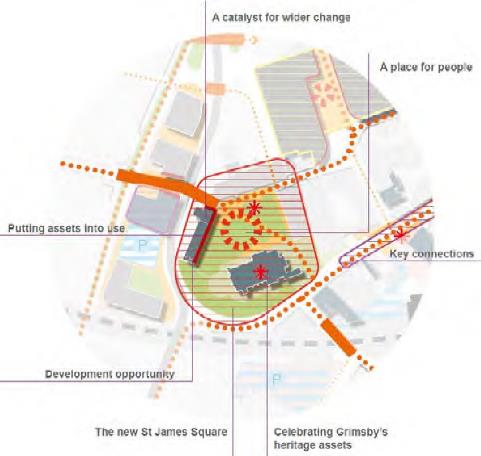 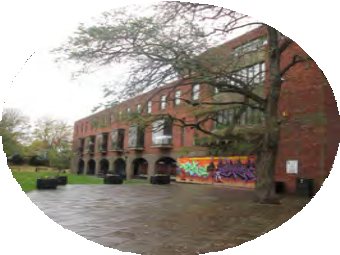 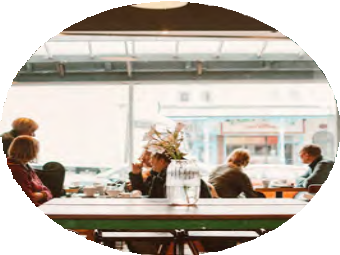 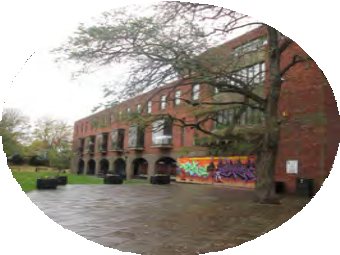 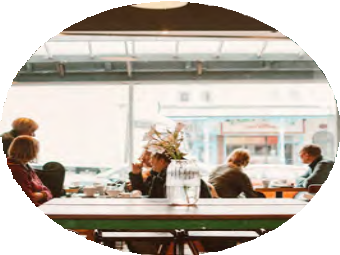 St James QuarterALIGNMENT TO THE THEORY OF CHANGE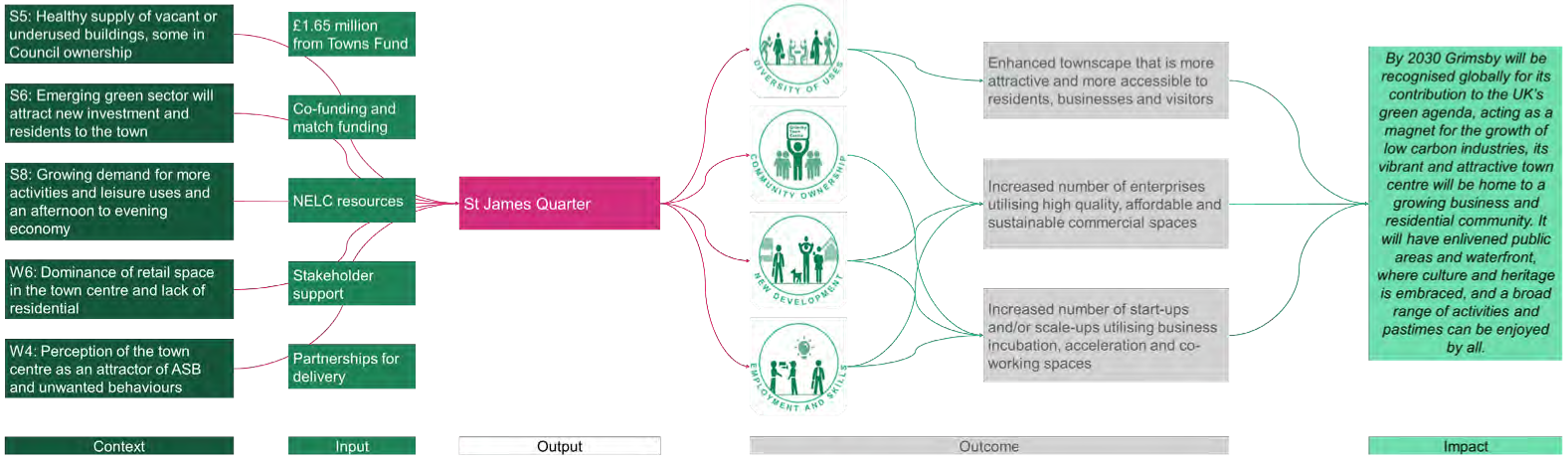 SHORT AND MEDIUM TERM OUTCOMES (TO 2026)	LONGER TERM IMPACTS (TO 2030 AND BEYOND)St James Quarter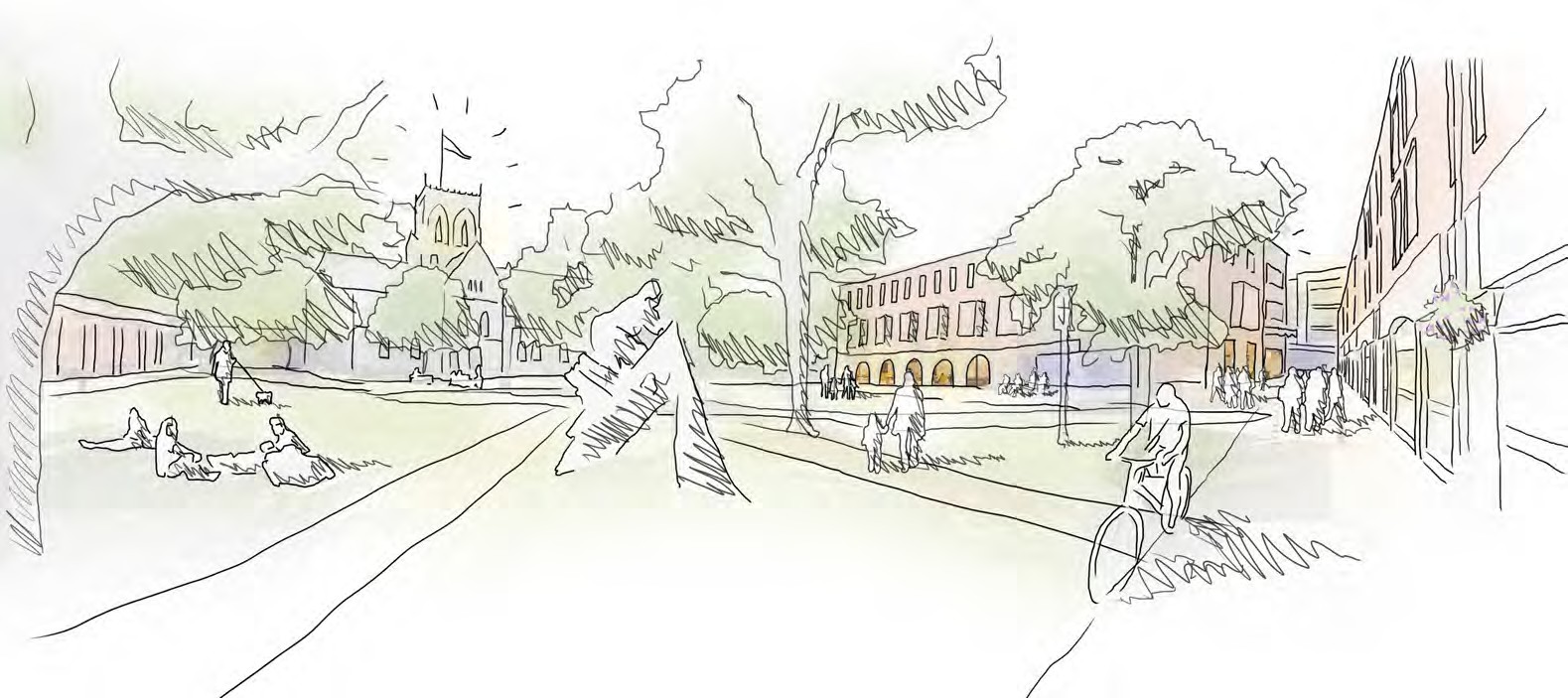 Artist’s impression of the future St James Quarter © ArupGrimsby’s Town Investment Plan Alexandra DocksideAlexandra Dock presents significant opportunities for Grimsby town centre including the potential to reconnect the water space with the town centre, making it more accessible to people and improving connections to/from and around the water. Many of the retail uses that are clustered around the dock will be subject to change in the future, given the wider changes happening in the retail sector. This will create opportunities for development coming forward, taking advantage of the waterfront setting. Existing buildings such as the Victoria Mill building have potential to be bought back into use, accommodating a range of possible land uses. The water itself offers enormous opportunity for sports, leisure and recreational use, creating a new space that local residents and visitors can enjoy.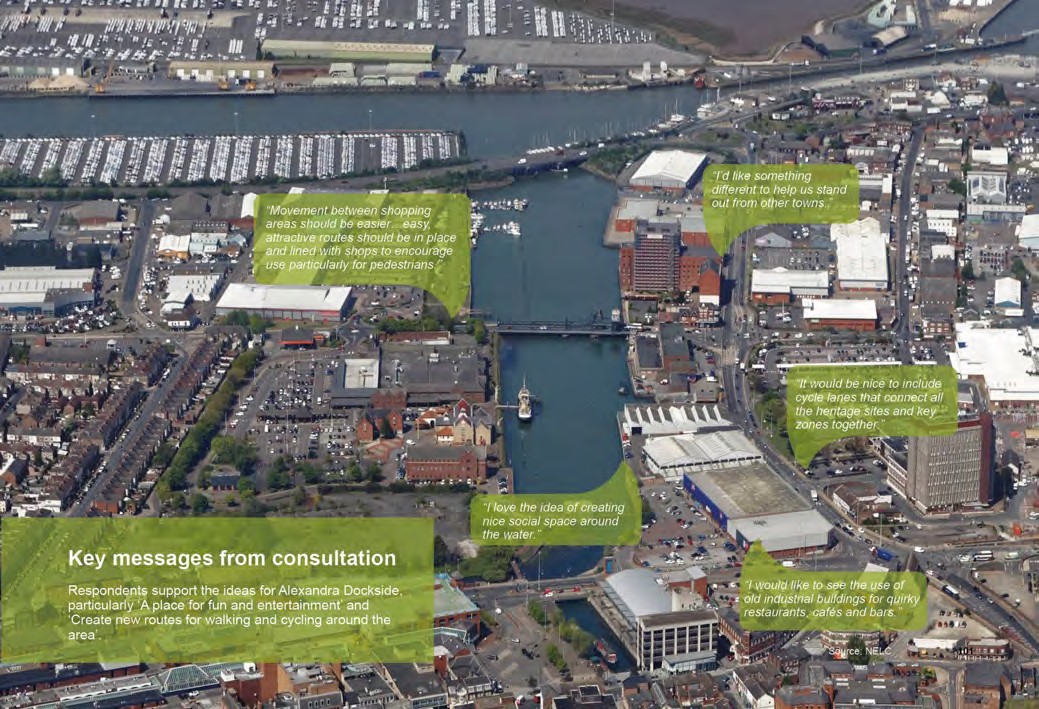 The masterplan identifies four projects for this Character Area, one of which has been selected for the TIP; Victoria Mill Quarter. This project will provide new leisure and innovation activity in the short term and act as a catalyst for the wider regeneration of the surrounding area over time.Alexandra Dockside; key messages and quotes from the consultation © NELCVictoria Mill QuarterPROJECT DESCRIPTION	ALIGNMENT WITH LOCAL/REGIONAL/NATIONAL POLICYThe cluster of buildings forming the Victoria Mill Quarter (including the Victoria Mill Silo building and Castle Press) are an important part of the Alexandra Dock and present the opportunity to re-use existing heritage buildings to create and grow a unique mixed residential, commercial and leisure district on the waterfront. The refurbishment of the Castle Press print works would provide a water front venue to support local festivals, an artisan street food quarter and flexible workspaces, all anchored by a large brewery and distillery. By establishing the Castle Press development and introducing new uses and activity in this area, it will improve the underlying market conditions to secure a sustainable long term use for the Victoria Mill Silo building. This historic landmark, in council ownership, has the potential for a range of possible uses including residential, leisure and cultural uses. This projectwill fund further work on the assessment of viability and cost of securing a long term partner for the development and use of this building. These proposals will help kick start the wider regeneration of the eastern side of the Alexandra Dock area and provide a new destination for residents and visitors.INDICATIVE PROJECT ILLUSTRATIONINPUT AND OUTCOME INDICATORS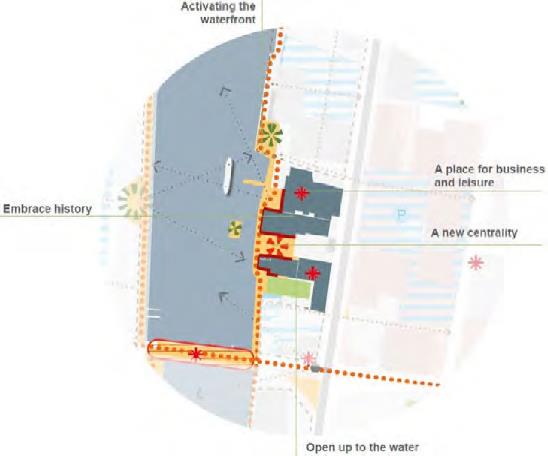 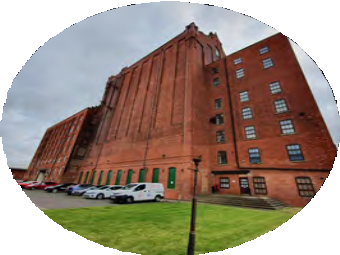 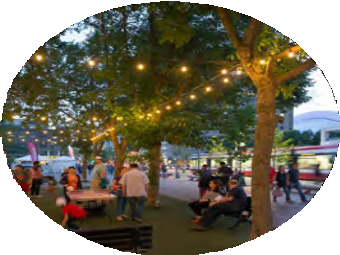 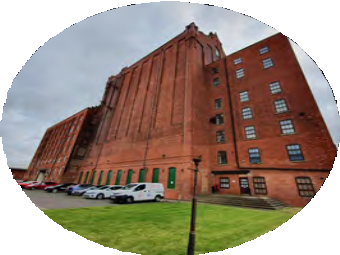 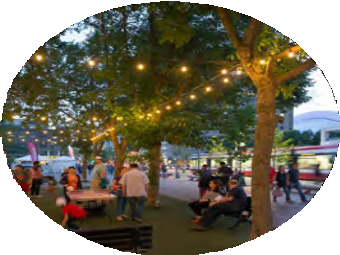 Victoria Mill QuarterALIGNMENT TO THE THEORY OF CHANGE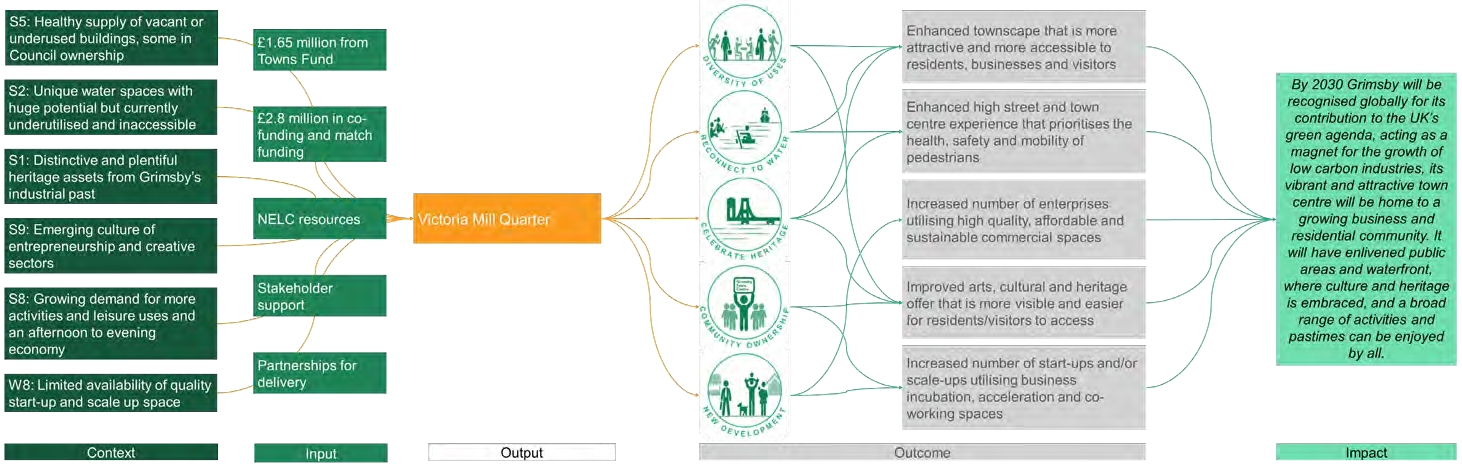 SHORT AND MEDIUM TERM OUTCOMES (TO 2026)	LONGER TERM IMPACTS (TO 2030 AND BEYOND)Victoria Mill Quarter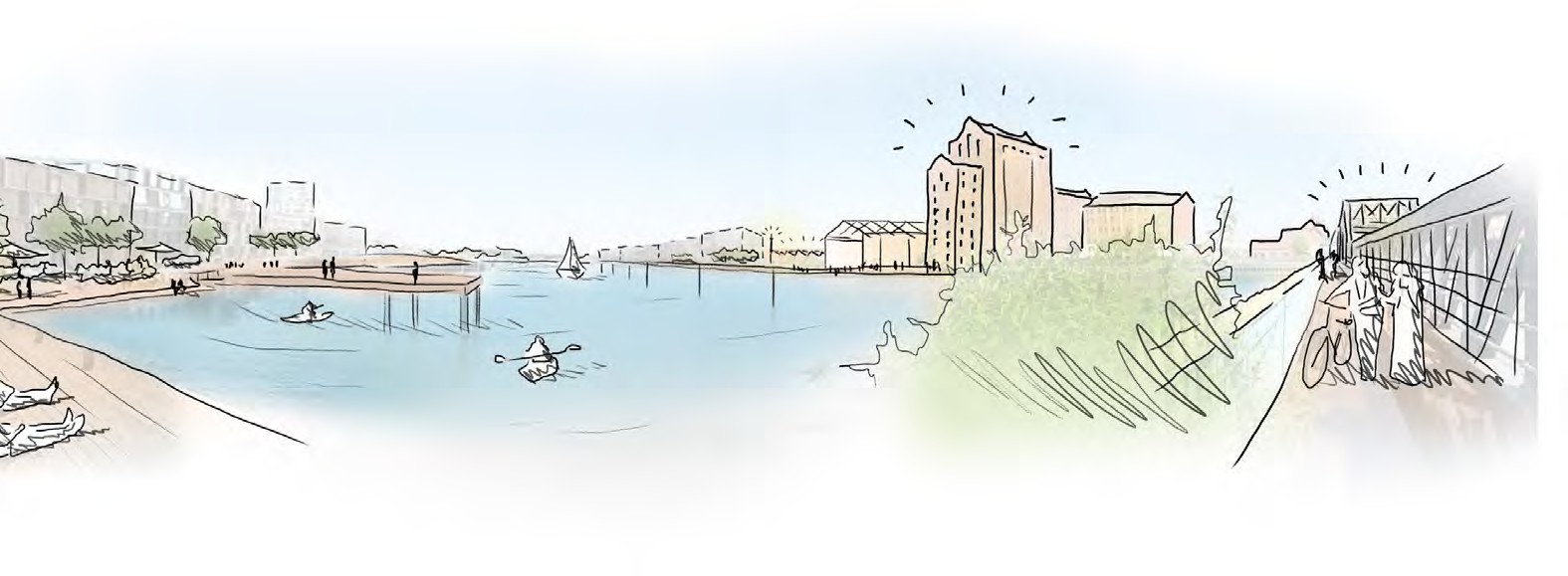 Artist’s impression of the future Victoria Mill Quarter © ArupGrimsby’s Town Investment Plan Town centre-wide supporting projectsThere are four town centre-wide supporting projects included in the masterplan, the role of which is to link areas of the town centre together to make it easier to navigate through the centre of Grimsby, and to activate spaces in the town.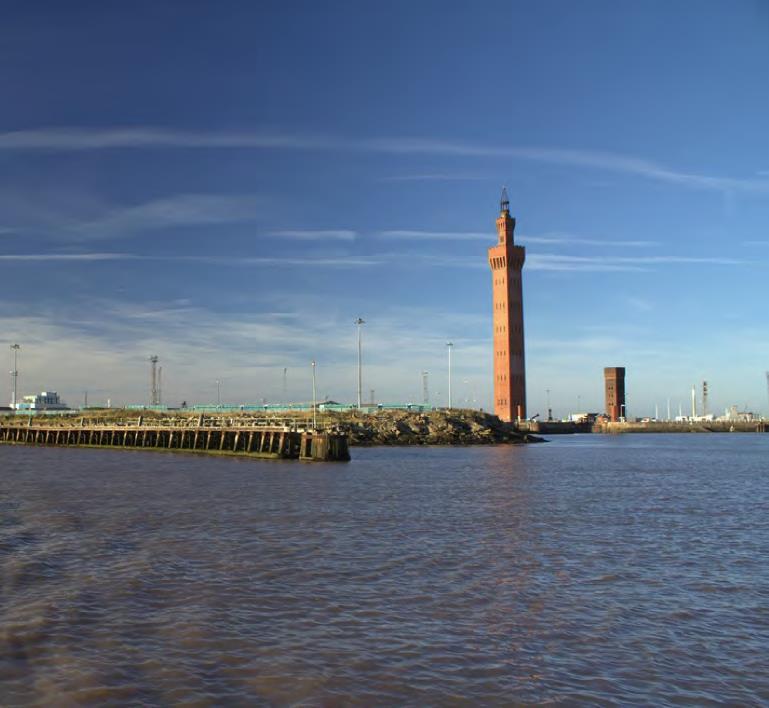 Two of these supporting projects have been selected for the TIP: Public Realm Connectivity and the Activation and Community Enterprise Fund. Both projects provide an added boost to the other five projects selected for the TIP, and will act as a catalyst for investment in the medium and longer term projects in the masterplan.The Dock Tower in the Port of Grimsby © NELCPublic Realm ConnectivityPROJECT DESCRIPTION	ALIGNMENT WITH LOCAL/REGIONAL/NATIONAL POLICYThe public realm connectivity project will create high quality, quick and safe movement corridors for pedestrians and cyclists through the town centre and the waterfront. The project’s main objective is to improve connectivity and permeability within the town centre, making it easier for people to move to/from and within by foot and by cycle, addressing some of the severance issues that exist today. Three priority routes have been identified including: St James to Riverhead Square, St James to Garth Lane and Riverhead Square to Victoria Mill Quarter. Tying together Grimsby’s Town centre, Riverhead Square and Alexandra Dock through a series of active travel loops will better connect the town as 'one', enhance the walking and cycling experience of residents and visitors and encourage people to be more active and spend more time within the town. The loops have also been designed toconnect with Grimsby’s key historic assets and recent projects being delivered.INDICATIVE PROJECT ILLUSTRATIONINPUT AND OUTCOME INDICATORS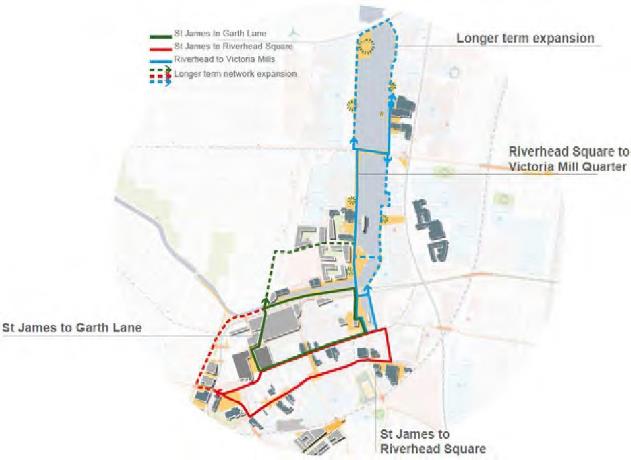 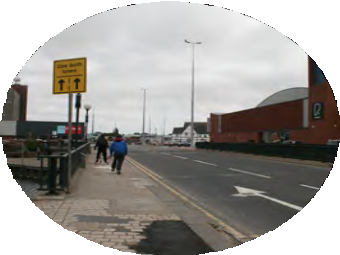 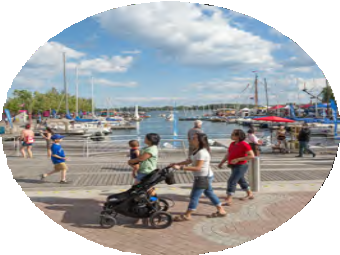 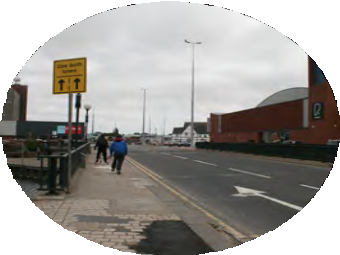 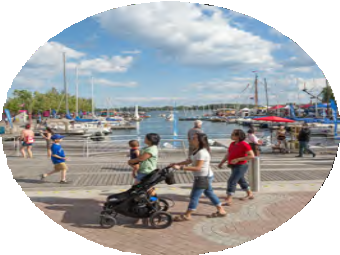 Public Realm ConnectivityALIGNMENT TO THE THEORY OF CHANGE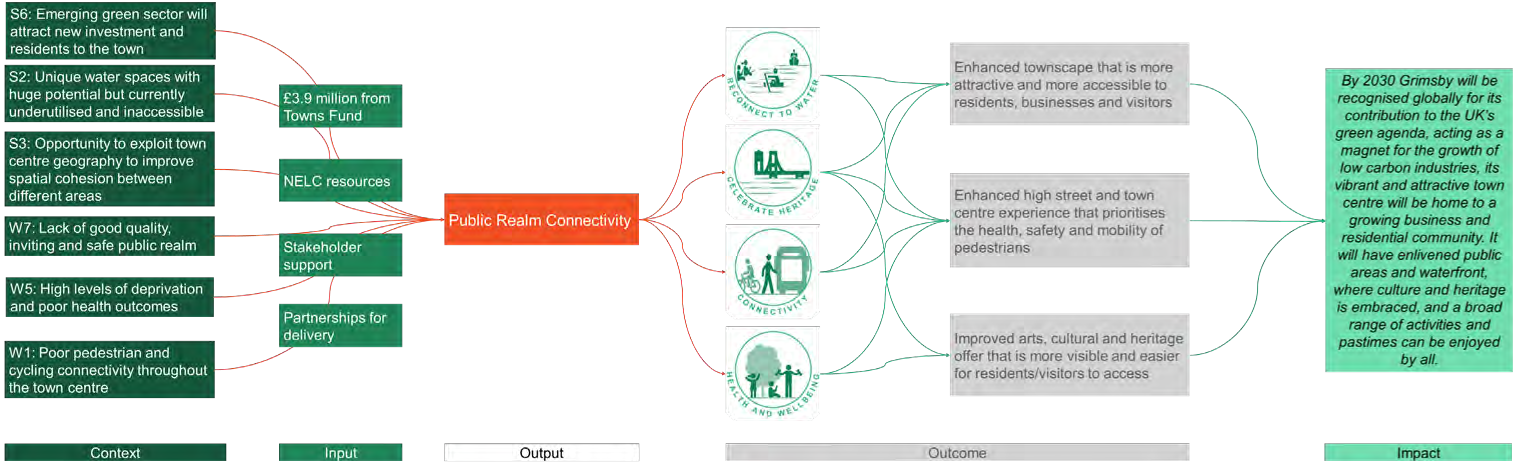 SHORT AND MEDIUM TERM OUTCOMES (TO 2026)	LONGER TERM IMPACTS (TO 2030 AND BEYOND)Activation and Community Enterprise Fund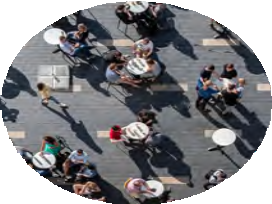 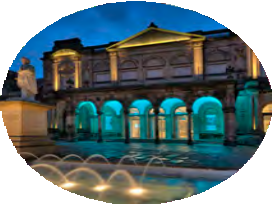 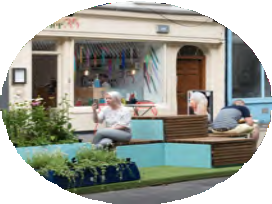 PROJECT DESCRIPTION	ALIGNMENT WITH LOCAL/REGIONAL/NATIONAL POLICYThis project will be a local capital grant programme open to community organisations and small businesses to enable grass-roots, community focused projects to come forward and ‘activate’ spaces in the town centre. It will help unlock smaller bespoke town centre investment opportunities which are aligned to community based objectives of Grimsby’s Town Investment Plan. It is envisaged that the funds will be used by local organisations and small businesses to facilitate the delivery of schemes which will strengthen local cultural and community assets, and their provision and access promoting social equity and inclusion in the community. Applications will be invited for grants of up to £25,000 subject to meeting defined eligibility and scoring criteria.INPUT AND OUTCOME INDICATORSINDICATIVE PROJECT ILLUSTRATION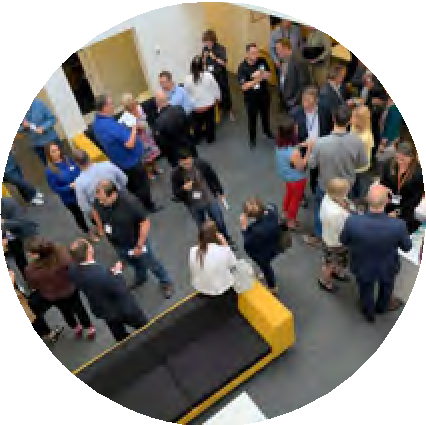 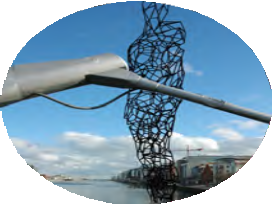 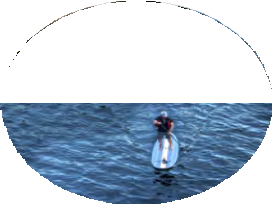 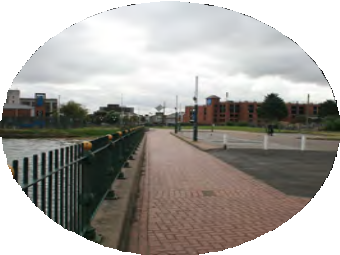 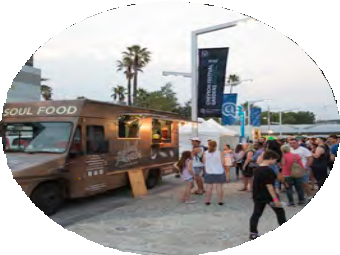 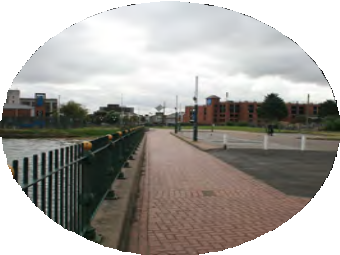 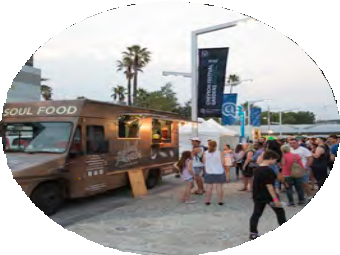 Activation and Community Enterprise FundALIGNMENT TO THE THEORY OF CHANGE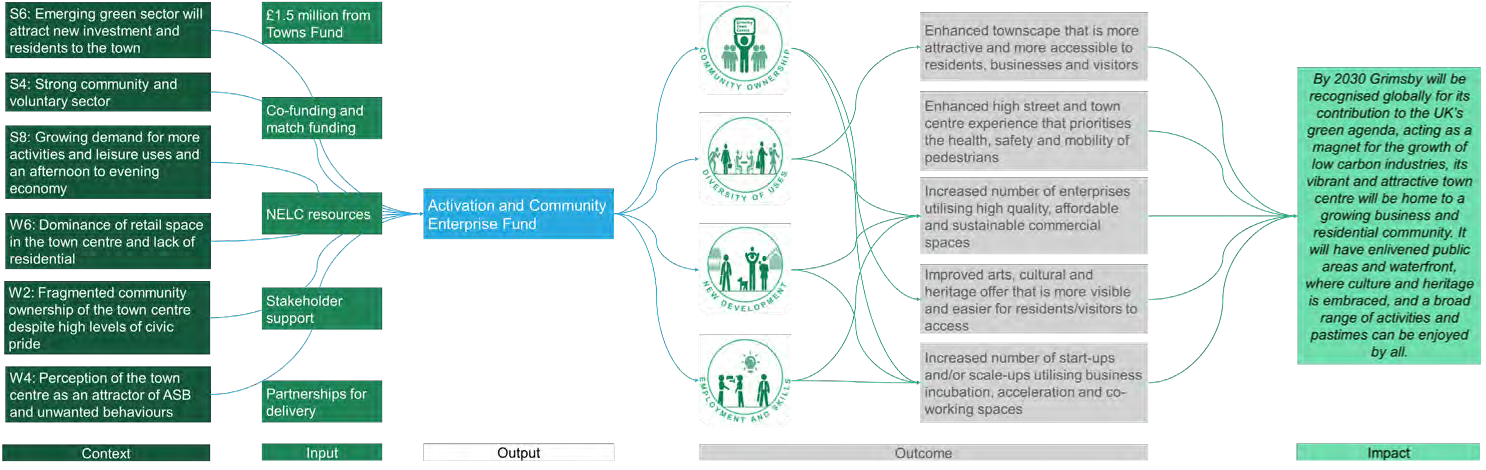 SHORT AND MEDIUM TERM OUTCOMES (TO 2026) 	Context			Input			Outcome			Impact	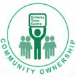 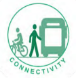 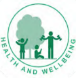 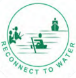 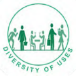 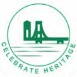 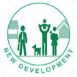 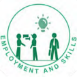 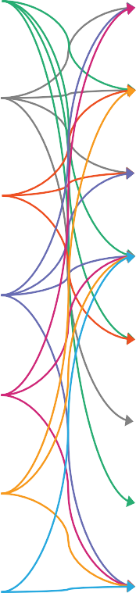 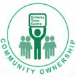 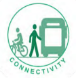 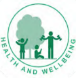 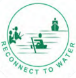 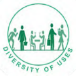 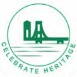 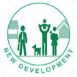 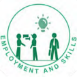 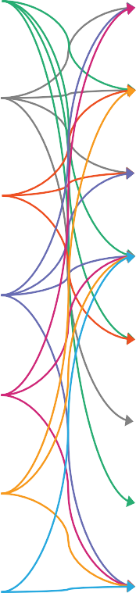 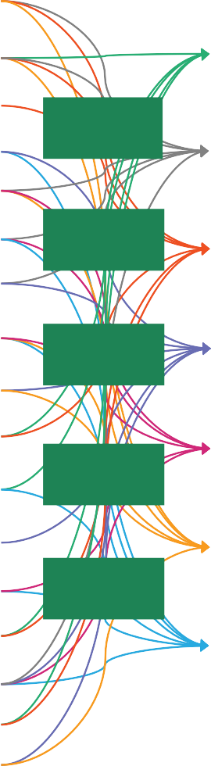 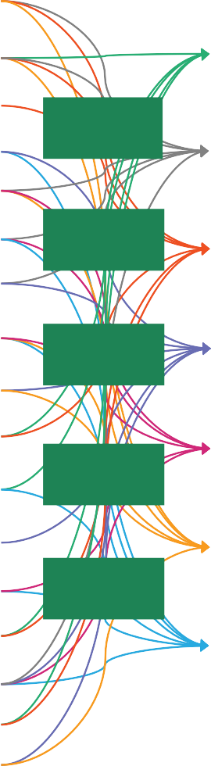 The overarching Theory of Change for Grimsby town centre, for illustrative purposes only – please see project-specific ToCs for more informationGrimsby Town Investment PlanImplementation and DeliveryOctober 2020	81Grimsby’s plans for delivery of transformational change across the town centre are already underway. With a track record of effective delivery evidenced through completed projects, this culture of delivery is based on strong partnerships. Grimsby was the first town to have secured its Town Deal and its Town Board (the Greater Grimsby Board (GGB)) has been working effectively for a number of years. The partnership between the public and private sector is strong, creating a positive climate of delivery for the Town Investment Plan.Project ProfileA high level breakdown of Towns Fund project expenditure is profiled in the table below: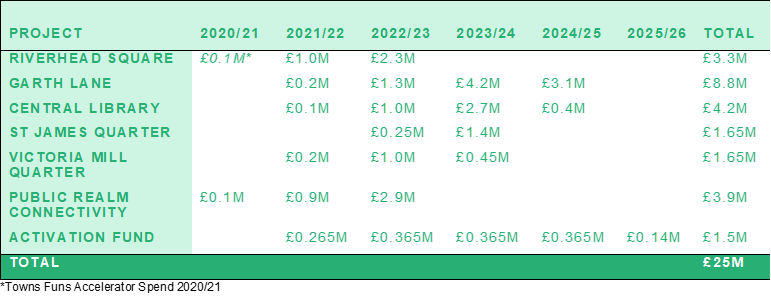 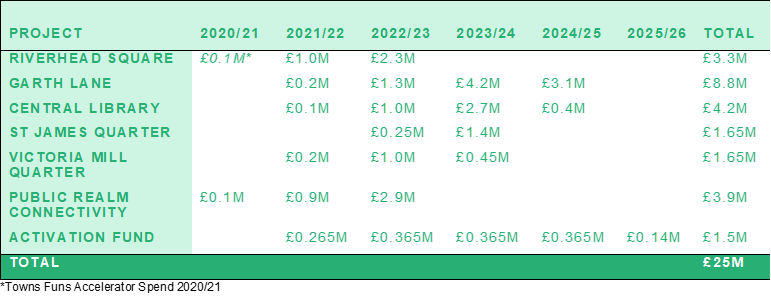 This investment of £25m will be matched, where possible with funding from other sources including contributions from the private sector for some projects (such as Victoria Mill Quarter, St James House and Garth Lane) and existing skills and training providers (Central Library).Discussions are also underway with Government agencies about funding support from other programmes including the Heritage Lottery Fund, Homes England, BEIS funding related to decarbonisation, and DfT funding related to low emission transport and active travel.Grimsby has already secured funding from the Town Deal Accelerator Funding (in response to Covid-19) to be used in 20/21 and this funding is being used to accelerate work on plans for Riverhead Square. This will ensure the project can quickly progress through the stages of planning and design once Towns Funding has been secured.Implementation and DeliveryBusiness case, engagement and assessmentProjects for inclusion in the TIP have been through a considered three stage selection process which began in May 2020 (See Appendix 4). Following the final selection and approval of the seven TIP projects by the GGB the project team prepared outline business case information for all the projects. This covered project rationale, proposed delivery models, indicative project costs and timeline, project dependencies, strategic alignment and estimated outputs and outcomes.As the projects are developed further, they will each have assigned project managers and a specific project delivery group which will include delivery partners. This group will develop the full business case focusing on the following areas:Detailed project design, cost and benefits, including detailed assessment of risks to inform project budgets and contingencies;Further market viability assessments, as required;Delivery and procured models agreedMatch funding plans and funding agreements draw upFurther technical assessments including detail, surveying, data collection, consideration of ground conditions etc;Consenting and delivery routes including consideration of planning processes, environmental and highway consents etcState Aid considerationsDetailed programme planning including key milestones; andMonitoring and evaluation plansA programme of continuous engagement and sharing via web-based tools will be developed as projects are developed, to ensure community groups and stakeholders are actively shaping proposals and bought into the success of projects from the outset. Details of stakeholder engagement to date and a plan for taking this forward is included at Appendix 3.In developing the business cases we will draw on the resources available via the Towns Hub to provide assistance where relevant. This will also address any specific issues raised through the Heads of Terms.We will also undertake an independent appraisal of the business case for the projects (and the programme) to provide the necessary assurance for the GGB.At the end of this process, we will have detailed business cases for the projects in the programme, delivery programmes and structures, funding plans and proposals for monitoring and reporting.This will be combined into a Towns Fund Delivery Plan for Grimsby. This Delivery Plan will include all project commitments, milestones and budget allocations.Implementation and Delivery GovernanceOur approach to governance is informed by the success of the GGB as a highly effective and established partnership board that already brings together different interests across the town centre including public/private sector and community representatives. The GGB Assurance Framework outlines the governance for Grimsby Towns Fund and describes how the GGB will be responsible for overseeing the programme implementation, ensuring overall strategic direction. The Board will give NELC delegated authority for managing the programme and funds, and will receive regular reporting on performance to ensure compliance with appropriate governance and assurance processes.The GGB will be supported by an NELC Delivery Team headed up by a Programme Manager working with project managers and technical specialists responsible for day to day operations. This work will be overseen by senior managers and a Senior Responsible Officer (SRO) who make up the Grimsby Town Centre Programme Improvement Board. The SRO is a new role with operational responsibility for the overall delivery of the programme. The GGB will adopt a programme wide approach to consultation and engagement that will be supported through a dedicated website and regular newsletters on the progress of the programme.Towns Fund DeliveryReporting and decision-making process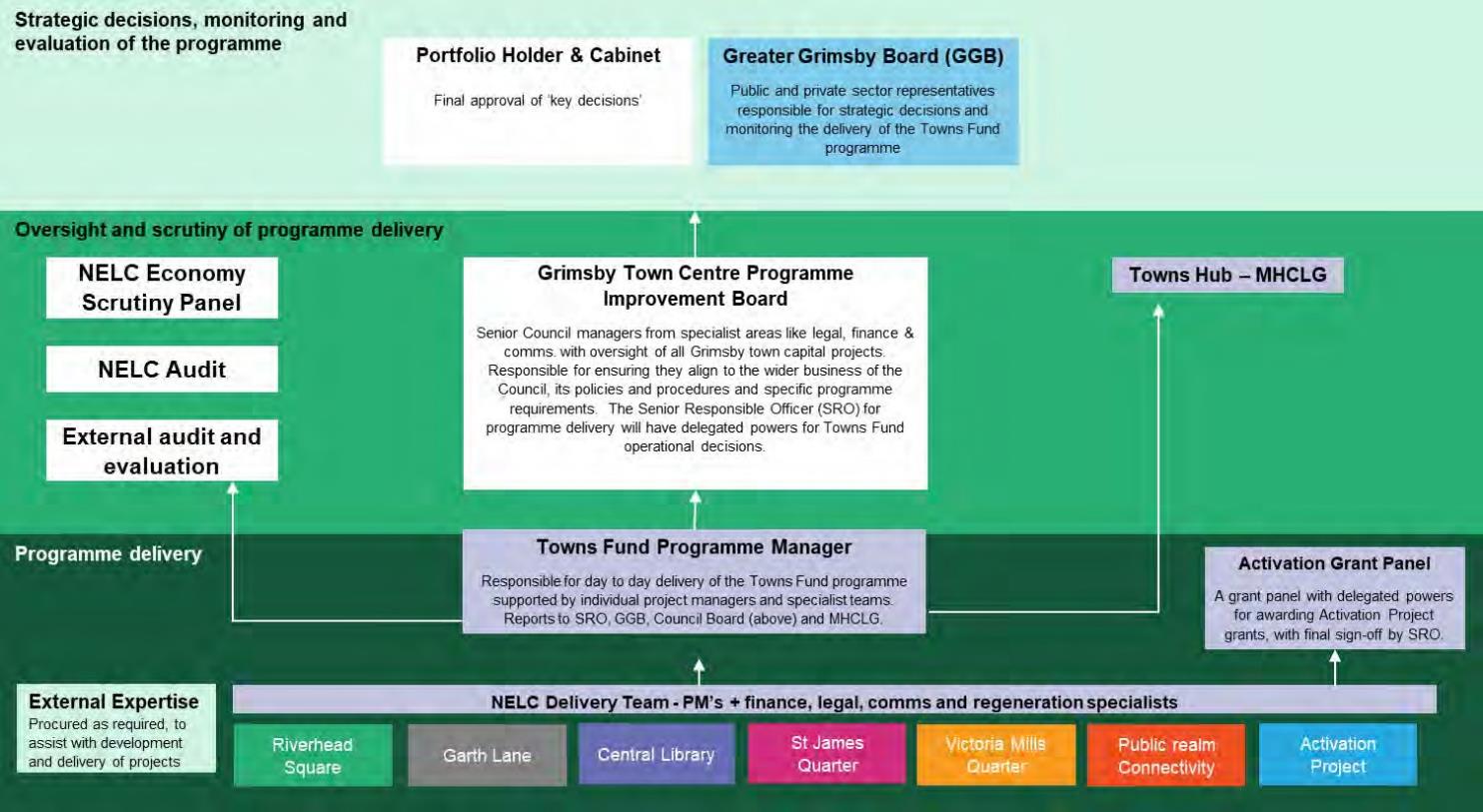 Implementation and Delivery Milestones and assuranceProposed project delivery milestonesScrutiny and assuranceThe Grimsby Town Centre Programme Improvement Board is made up of Senior managers with oversight of all Grimsby town capital projects, responsible for ensuring they align to the wider business of the Council and its policies and procedures. There is representation from specialist areas like legal, finance and communications, they act on behalf of the accountable body and will regularly scrutinise the performance of the Towns Fund programme to ensure appropriate compliance to Council, MHCLG and Towns Fund policies and processes. Additional scrutiny of the programme will be carried out through programme reviews by NELC’s Scrutiny Panel, internal Audit reviews and where appropriate external auditing and evaluation of the programme which would be a procured service. Monitoring and reporting will be the responsibility of the Programme Manager and SRO who will regularly present information to the Grimsby Town Centre Programme Improvement Board, the GGB and MHCLG.Footnotes & ReferencesGrimsby Town Investment PlanOctober 2020	88A town-wide effort to support the introduction of new uses, activate spaces, bring buildings back into use and support small enterprises will help deliver some immediate benefits whilst engaging local people and businesses in the regeneration process. Complementing major investment in physical spaces with smaller initiatives will ensure lasting value is generated from investment taking place.Community-driven initiatives, with the right support in place, can make a significant impact on the vitality of a town centre, helping to drive activity and footfall and restore a sense of pride and positivity (W2). By encouraging the community to come forward with initiatives and ideas (S4), this has the potential to “lock in” a sense of support and commitment to improving in the town centre; in turn this helps ensure the changes are welcomed by the public, and sustainable in the longer term.Potential outcomes include: Supporting businesses recover from Covid-19; Improved townscape through shopfront enhancements; Activation of vacant buildings or shops to provide pop-up space for new independent retailers, or co-working space for start-ups (S6); Arts and culture programmes taking place in the town centre, such as performances, exhibitions or events will activate the town, drive footfall and help reduce ASB (S8; W4); New businesses coming to Grimsby to establish offers for children and families, such as a theatre or water sports (W6).